СПРАВКАпо итогам самооценкиКГУ «Хромтауская гимназия №2» за 2021-2022 учебный годСправкапо итогам  самооценкиКГУ «Хромтауская гимназия №2» 	В соответствии с  Приказом  Министра образования и науки Республики Казахстан №124   от 2 февраля 2016года (с внесением изменений от 26.07.2021года № 336), п.39  Методических рекомендаций по организации и проведению самооценки организаций образований в период с  5 сентября по 1 октября 2022года проведена работа комиссии по самооценки работы педагогического коллектива КГУ «Хромтауская гимназия №2»Самооценка  школы проведена комиссией в следующем составе:В период самооценки комиссией проведена проверка по следующим критериям:1.Общая характеристика организации образования;II.Требования к обновленному содержанию начального, основного среднего и общего среднего образования с ориентиром на результаты обученияIII.Требования к максимальному объему учебной нагрузки обучающихся по обновленному содержанию начального, основного среднего и общего среднего образования IV.Требования к уровню подготовки обучающихсяV.Требования к сроку обученияОбщая характеристика.	КГУ «Хромтауская гимназия №2» основана в 1971 году,  в типовом стандартном трехэтажном здании. Проектная вместимость - 800 мест.Отопление школы центральное, школа обеспечена центральным горячим водоснабжением и водопроводом.  В 2020 году по программе «Дорожная карта занятости» был проведен внутренний капитальный ремонт 2 и 3 этажей (установка пластиковых окон, укладка напольного кафеля).Полное наименование: Коммунальное государственное учреждение «Хромтауская гимназия №2».Юридический адрес школы: Актюбинская область, Хромтауский район, г.Хромтау ул.Курченко 1 Тел-факс: 8(7132) 21-12-24.Электронный адрес:hshg2@bk.ruВеб.сайт гимназии:  https://gimnaziya2.edu.kz/   инстаграм:   https://instagram.com/khromtauskaya_gimnaziya2страница в Facebook: Хромтауская вторая  гимназия  		На начало 2021-2022 учебного года школа имеет Акт проверки готовности школы к   от 25 августа 2021 года, подписанный компетентными органами.	           	Дата прохождения последней государственной аттестации - ноябрь 2014 года.           Дата проведения самооценки  -февраль 2022 года;           Дата проведения текущей самооценки- сентябрь 2022года.		Школа имеет Лицензию, дающую право на занятие образовательной  деятельностью  в  области начального, основного среднего и общего  среднего образования от 25.01.2021 года № KZ92LAA000199827. Лицензия выдана на бессрочный период.	КГУ «Хромтауская гимназия №2» имеет следующие учредительные документы и документы, регламентирующие  внутренний распорядок деятельности организации образования:Свидетельство о государственной перерегистрации юридического лица:  от 17.01.2021 года. Устав КГУ «Хромтауская гимназия №2» утвержден постановлением  Акимата Хромтауского района от 30 декабря 2020 года за №490. Акт на право постоянного землепользования. Основание выдачи акта: Решение районной комиссии по проведению легализации недвижимого имущества  от 25.12.2007 года  № 0167285. Школа имеет в бессрочном пользовании участок земли площадью 1,2820 га.Технический паспорт выдан 14.12.2017 года Хромтауское районное отделение Департамента земельного кадастра и технического обследования недвижимости филиал некоммерческого акционерного общества «Государственная корпорация «Правительство для граждан» по Актюбинской области».Государственная лицензия: серия АК №10419DD выдана ГУ "Управление здравоохранения Актюбинской области" от 22.09.2011 года на занятие медицинской деятельностью. Приложение №1 к государственной лицензии на медицинский пункт с видом медицинской и врачебной деятельностью - доврачебная.Акт проверки готовности школы к началу 2021-2022 года от 25 августа 2021 года, подписанный компетентными органами.	   Школа осуществляет свою деятельность в соответствии с Конституцией Республики Казахстан, Законами Республики Казахстан «Об образовании», «О статусе педагога» и осуществляет процесс обучения на основе следующих нормативных документов:- «Об утверждении государственных общеобязательных стандартов образования всех уровней образования» (далее – ГОСО) (приказ МОН РК от 31 октября 2018 года № 604,- «Об утверждении типовых учебных программ по общеобразовательным предметам, курсам по выбору и факультативам для общеобразовательных организаций (приказ МОН РК от 3 апреля 2013 года № 115 (с изменениями и дополнениями на 27 ноября 2020г. № 496);- «Об утверждении перечня учебников, учебно-методических комплексов, пособий и другой дополнительной литературы, в том числе на электронных носителях» (приказ МОН РК от 10 июня 2021 года №286);- «О внесении изменений и дополнений в некоторые приказы МОН РК» (приказ МОН РК от 26 июля 2019 года №334);- «Об утверждении Типовых правил деятельности организаций образования соответствующих типов» (приказ МОН РК  №595 от 30 октября 2018 года);- «Об утверждении Правил подушевого нормативного финансирования дошкольного воспитания и обучения, среднего, технического и профессионального, после среднего, высшего и послевузовского образования» (приказ МОН РК от 27 ноября 2017 года № 596 (с изм. на 21.09.2018 № 477);- «Об утверждении норм оснащения оборудованием и мебелью организаций дошкольного,среднего образования, а также специальных организаций образования» (приказ МОН РК от 22 января 2016 года  №70 (с изм. и дополнениями на 29.12.2017 №  662);- «Об утверждении Правил и условий проведения аттестации педагогических работников иприравненных к ним лиц, занимающих должности в организациях образования, реализующих общеобразовательные учебные программы дошкольного, начального, основного среднего, общего среднего, образовательные программы технического и профессионального, послесреднего образования, и иных гражданских служащих в сфере образования и науки» (приказМОН РК от 27 января 2016 года № 83);- «Об утверждении Перечня документов, обязательных для ведения педагогами организаций среднего, технического и профессионального, после среднего образования, и их формы» (приказ МОН РК от 6 апреля 2020 года № 130);- «Об утверждении Методических рекомендаций по осуществлению учебного процесса в организациях образования в период ограничительных мер, связанных с распространением коронавирусной инфекции» (приказ МОН РК от 13 августа 2020 года № 345);- «О внесении изменения в приказ МОН РК от 20 марта 2015 года №137 «Об утверждении Правил организации учебного процесса по дистанционным образовательным технологиям» (приказ МОН РК от 28 августа 2020 года № 374);- «О внесении изменений в приказ исполняющего обязанности МОН РК от 16 мая 2008 года № 272 «Об утверждении Типовых правил организации деятельности педагогического совета» (приказ МОН РК №125 от 02.04.2020 года);- «Об утверждении перечня должностей педагога» (приказ МОН РК №145 от 15.04.2020 года);- «Об утверждении Правил определения особенностей режима рабочего времени и времениотдыха педагога» (приказ МОН РК №153 от 21.04.2020 года);-«Об утверждении Правил организации наставничества и требований к педагогам, осуществляющим наставничество» (приказ МОН РК №160 от 24.04.2020 года);- «О внесении изменений в приказ МОН РК от 13 июля 2009 года № 338 «Об утвержденииТиповых квалификационных характеристик должностей педагогических работников и приравненных к ним лиц» (приказ МОН РК №169 от 30.04.2020 года);- «О некоторых вопросах педагогической этики» (приказ МОН РК №190 от 11.05.2020 года);- «Об утверждении правил присвоения (подтверждения) квалификационных категорий педагогов» (приказ МОН РК №192 от 11.05.2020 года);-Санитарные правила «Санитарно-эпидемиологические требования к объектам образования», утвержденные приказом МЗ РК № ҚР ДСМ-76 от 5 августа 2021 года (зарегистрирован в МЮ РК за № 23890 от 6.08. 2021 года) и Уставом гимназии №2. 		Школа работает в  две смены при пятидневной учебной неделе. В первую смену обучаются  1е, 2е, 5е, 6е, 7е, 8е, 9е,10е,11е классы, во вторую смену обучаются 2 группы предшкольной подготовки,  3е, 4е классы. В целом, в коллективе трудовая дисциплина соблюдается. Систематически проводятся рейды по проверке санитарного состояния кабинетов.I.2 Кадровый потенциал гимназии	 Оценка качества образования в гимназии по итогам 2021-2022 учебного года осуществляется на основе мониторинга образовательных результатов. Целью мониторинга является обеспечение объективного информационного отражения состояния учебной деятельности и отслеживание динамики качества образования. Организация учебного процесса в течение 2021-2022 учебного года регламентировалась учебным планом, годовым планом работы школы и расписанием занятий. Всего в гимназии в течение учебного года работало 59 педагогов (в том числе административный состав).  Образование:Стаж:Возрастная категория: По категориям:I.3 Контингент обучающихсяНа 1 сентября 2021 года в школе числилось 742 учеников, которые обучаются по общеобразовательной программе;    В течение  2021-2022 учебного года в школу  выбыло 26, прибыло 13 ученика. Таким образом, количественный состав учащихся  на конец учебного года  выглядит следующим образом: всего в школе обучается 729 ученика:в начальной школе (1-4 классы) всего числится 344 ученика;в основной школе (5-9 классы) всего числится 320 учащихся, из них 71 выпускника 9-х классов;в старшей школе (10-11 классы) всего числится 65 учеников, из них 28 выпускников 11-х классов.Всего в школе обучается 32 классов-комплектов по общеобразовательной программе, однако не все классы имеют наполняемость, соответствующую норме – 14 класс- комплектов (1в, 2бг, 4ав, 5в, 6б, 8ав, 9в,10аб, 11аб -14 (44%)II. Требования к обновленному содержанию начального, основного среднего и общего среднего образования с ориентиром на результаты обучения1) Наличие и соответствие годового плана работы организации образования базовым ценностям, целям и задачам общего среднего образования, определенным требованиями ГОСО (прилагаются копии годовых планов работы за оцениваемый период).	В гимназии разработан общий план учебно-воспитательной работы, охватывающий все направления деятельности. Годовой план разработан на основании приказа Министра образования и наука РК «Об утверждении Перечня документов, обязательных для ведения педагогами организаций среднего, технического и профессионального, послесреднего образования, и их формы» от 06.04.2020 №130 (с внесенными изменениями от 16.09.2021 №472).Общешкольный план работы  гимназии № 2 включает в себя анализ работы школы за предыдущий учебный год, план работы на учебный год по всем разделам.https://docs.google.com/document/d/14UqQaiw4kJge0o1mkzsLBQqK-3h1gykZyobw3_CQnek/edit План работы на текущий год составлен по блокам: I. Управление  учебным и инновационным процессами1) Организация научно-методического управления в школе. Инновационная деятельность 2) Внедрение обновленной программы обучения Реализация ключевых идей уровневых программ3) Заседания педагогического Совета, совещание при директореhttps://docs.google.com/document/d/17SgU7TLIuBP1KVGQ33kj14Q1vRiqqwcLojSR2Ed0tDw/edit 4) Заседания методического Совет, совещания  при заместителе  директора5) Экспериментальная работа6) Аттестация педагогических кадров7) Работа с молодыми специалистами 8) Обобщение опыта работы        II. Государственная итоговая аттестация учащихся1) Циклограмма работы        III. Психолого-педагогическое сопровождение учебно-воспитательного процесса1)Работа по преемственности предшкольного, начального, основного и среднего образования        VI. Система внутришкольного контроля. Регулирование педагогических процессов в школе.1)  Контроль  за ведением школьной документации2)  Контроль за качеством ЗУН учащихся3)  Контроль за обеспечением здоровья и здорового образа жизни4)  Контроль за состоянием учебных кабинетов, МТБV. Система работы с обучающимися, родителями. Школьное самоуправление1) Традиционные школьные мероприятия2) Работа с одаренными, талантливыми детьми. Активизация интереса учащихся к обучению3) Работа с родителями4)  Охрана жизни и здоровья детей. Пропаганда ЗОЖ.        VI.  Охрана труда и техника безопасности1) МероприятияПлан конкретен, включает в себя все необходимые пункты по всем направлениям деятельности школы и предполагает организацию контроля за своевременным и качественным исполнением планов деятельности школы. При планировании учитывались задачи, вытекающие плана развития школы и анализа работы школы за прошедший год.  https://docs.google.com/document/d/1XeTvj9o5TkN6ZUbN8bYriScQ8Wf_5sCRwbWhTSEJ2hs/edit Деятельность гимназии строится в соответствии с нормативно-правовыми актами и инструкциями. Возможно внесение корректив в планирующую документацию в зависимости от ситуации. Итоги работы по данным направлениям заслушиваются на педагогических советах, советах при директоре,  совещаниях при заместителях директора. Анализ общешкольного плана показывает, что  гимназия работает в русле современных требований. Проблема школы актуальна, выбрана и сформулирована с учетом потенциала педагогического и школьного коллективов. 1.2 Организация научно-методической работы гимназии:	Важнейшим средством повышения педагогического мастерства учителей, связывающим в единое целое всю систему работы школы, является методическая работа. Роль методической службы в школе значительно возрастает в современных условиях, в условиях дистанционного формата обучения, когда учитель должен был за короткий промежуток времени освоить и успешно использовать различные образовательные платформы. Через методическую работу осуществляется становление и развитие творчества и педагогического мастерства учителя. Методическая работа школа была направлена на выполнение поставленных задач и их реализацию через образовательные программы и учебно-воспитательный процесс. В связи с окончанием работы школы над методической проблемой: «Совершенствование качества образования, обновление содержания образования и педагогических технологий в условиях реализации ГОСО» в  2020-2021 учебном году  был создан методический сборник из опыта работы педагогов КГУ «Хромтауская гимназия №2» «Пути и средства повышения качества образования через использование инновационных технологий в условиях реализации ГОСО» на республиканском уровне. Рецензент- старший преподаватель , докторант Каз НПУ имени Абая Махамбетова А.Б. С 2021-2022 учебного года  согласно  решению педагогического Совета педагогический коллектив гимназии начал работать над  методической проблемой:  «Профессионализм, мастерство педагога как результат работы с одаренными учащимися».https://docs.google.com/document/d/1NBgPc7lRHO5AbNeTWjlB0GqSLg8aYpCB19Eq3XuPRak/edit Цель научно-методической работы: Повышение качества образования через непрерывное   повышение уровня профессионального мастерства  педагогов для успешной реализации ГОСО, развитие одаренности и адаптивных возможностей учеников через участие в конкурсах, олимпиадах, воспитания личности, подготовленной к жизни высокотехнологичном, конкурентном мире.Задачи научно-методической работы1. Создание методических условий для обновления основных образовательных программ;    2.Совершенствование методического уровня педагогов в овладении новыми педагогическими технологиями;3.Совершенствование системы работы учителей-предметников по темам самообразования, активизировать работу по выявлению и обобщению, распространению передового педагогического опыта творчески работающих  педагогов;4.Совершенствование системы мониторинга и диагностики успешности образования, уровня профессиональной компетентности и методической подготовки педагогов;5. Обеспечение методического сопровождения работы с молодыми и вновь принятыми специалистами;6. Проведение работы, направленной на сохранение и укрепление здоровья обучающихся и привитие им навыков здорового образа жизни.7. Развитие одаренности и адаптивных возможностей учеников через участие в конкурсах научных проектов и предметных олимпиадах Дарын, Зерде, социальных проектах партнерских организаций. 8.Обеспечение оптимального уровня квалификации педагогических кадров, необходимого для успешного развития школыОсновные этапы работы по теме:I этап – 2021-2022 учебный год. Теоретическое исследование проблемы.Организация системы работы с одаренными учащимися (выявление, планирование, семинары, работа учителей, психолога).2.Организация  научно-исследовательской деятельности (изучение инновационных технологий по работе с одаренными детьми).II этап – 2022-2023 учебный год. Практическое исследование проблемы. Результативность участие в интеллектуальных конкурсах, соревнованиях  научных проектов, олимпиадах различного уровня- показатель профессионализма и мастерства педагогов.III этап – 2023-2024 учебный год. Подведение итогов работы по проблеме. Пропаганда передового педагогического опыта.Творческие отчеты. Педагогические выставки. Выступление с обобщением опыта работы в периодической печати. Результаты работы: систематизация накопленного материала.Ожидаемые результаты:1. Владение учителями новыми теоретическими знаниями и педагогическими технологиями.2. Рост профессионализма учителей и готовности решать задачи, поставленные перед школой.3. Создание условий для самореализации учащихся и учителей в учебно-воспитательном процессе и их успешной социализации в современном обществе.4. Повышение качества процесса обучения и воспитания учащихся.      Формы работы:  обсуждение проблем,  исследования уроков, методические консультации, самообразование, конференции, семинары, мастер-классы и т.д.1.3.Работа методического Совета и межпредметных кафедрВ начале учебного года был утвержден состав  методического Совета и  годовой  план работы. В состав методического Совета вошли педагоги прошедшие уровневые курсы, опытные педагоги, руководители методических кафедр. В течение учебного года были проведены 5 заседаний методического Совета, где были рассмотрены  вопросы по организации и текущим проблемам  учебно-воспитательного процессу, по организации работы межпредметных кафедр, Сетевого сообщества, творческих групп по исследованию в действии, работы школьных тренеров.           Особое внимание на заседаниях методических объединений уделялось  анализу и мониторингу ЗУН учащихся по предметам, выявлению пробелов в знаниях, обсуждению мер,  направленных на их ликвидацию,  повышению познавательной активности и  качества знаний,  организации работы с «одаренными учащимися»,  необходимости использования  в образовательном процессе  современных информационно–коммуникативных и педагогических технологий.  Руководителями кафедр являются опытные учителя, поэтому система учебно-методических задач в школе решается на достаточно высоком уровне.  В результате повышения квалификации учителей повысился уровень владения педагогов школы инновационными технологиями образования, новыми образовательными платформами в условиях дистанционного формата обучения. В планировании методической работы кафедры старались отобрать тот комплекс мероприятий, который бы позволил, исходя из особенностей школы, наиболее эффективно решить проблемы и задачи, стоящие перед ними. В гимназии функционируют 6 межпредметных инновационных кафедр \и творческие группы гимназии №2:1.Сетевое сообщество учителей Ведущей и партнерских школ- руководитель Хамидуллина Н.В.2.Творческая группа учителей по трехъязычному обучению- руководитель Шакпакова Г.А.3. Творческая группа по Lesson Study в начальном звене- координатор Онегина Т.В.4.Творческая группа по Lesson Study в среднем звене – координатор Жумагазина Г.Ш.5.Творческая группа по Lesson Study в  старшем звене – координатор  Уразбаева Ж6. Работа школьных тренеров: Шонтыковой Г.Т., Журович Л.И.7. Школа молодого учителя: наставники Бажаканова Б.А., Шонтыкова Г.Т., Уразбаев А.Х.Цель работы каждой межпрежметной кафедры направлена на  развитие компетенции учителей в области применения современных форм и методов обучения в учебно-воспитательном процессе и  повышение профессионализма через проведение работы с одаренными учащимися. Руководителями кафедр проводилась работа согласно утвержденным  планам, разделы которых включают: организацию методической работы, обобщение  и изучение опыта работы учителей, организацию самообразования, вопросы преподавания и ликвидации пробелов в знаниях, работу с  учащимися по подготовке к олимпиадам, проектов. Традиционным видом внеклассной работы по предмету являются предметные Недели, которые позволяют как обучающимся, так и учителям дополнительно раскрыть свой творческий потенциал. Поскольку многие проблемы обучающихся по предметам различного цикла связаны с низким уровнем мотивации обучения обучающихся, большое значение для развития детей приобретает целенаправленная внеклассная деятельность по предметам. В 2021-2022 учебном году проведено 7 предметных Недели, согласно общешкольному плану.   Планы предметных недель были выполнены полностью. Проведенные внеклассные мероприятия показывают желание преподавателей привнести в жизнь обучающихся школы яркие моменты, которые на уроках не всегда бывают, уместны, но значительно развивают интерес обучающихся к различным школьным дисциплинам. Каждое из мероприятий было по-своему интересным и полезным. Все преподаватели, учитывая возраст обучающихся, подобрали наиболее приемлемые формы и содержание мероприятий, многие из которых были подготовлены самими обучающимися.Ежечетвертно проводился мониторинг участия педагогов кафедр, на заседаниях кафедр и заседаниях при  зам.директоре по НМР обсуждались вопросы по аттестации педагогов, по обобщению и распространению опыта, по организации семинаров и участии педагогов в конкурсах и олимпиадах. В конце учебного года проводился ежегодный Фестиваль педагогического мастерства, одним из этапов данного фестиваля выступление с творческим отчетам каждого педагога, целью данного мероприятия является проведение самоанализа педагогов по своей педагогической профессиональной деятельности. По итгам выступления можно отметить, что практически все педагоги имеют хорошие результаты по участию в конкурсах и олимпиадах, улучшилась работа педагогов с одаренными детьми. Проводя самоанализ педагоги ставили перед собой задачи на следующий учебный год. Можно сказать о том, что такое мероприятие позволяет учителям увидеть где имеются проблемы в из деятельности, над чем нужно поработать.1.4 Работа экспериментальной площадки за 2021-2022 учебного года  В последние годы остро обозначилась потребность общества в воспитании и обучении творческих людей, имеющих нестандартный взгляд на проблемы, способных адекватно и своевременно реагировать на происходящие в мире изменения. Поэтому и активизировались исследования проблем творчества, креативности и творческого мышления. Данные понятия изучаются с различных позиций: разрабатываются теории креативности личности и программы по развитию творческого мышления; появляются попытки разработки понятийного аппарата рассматриваемых концепций; исследуются креативное мышление и творческие способности. В таком инновационном процессе особую важность приобретают человеческие и профессиональные качества педагога. Так, педагогическое новшество видится в том, что объектом воздействия инноваций является учитель, а предметом – развивающаяся личность ученика.Так, для изучения креативности педагогов в условиях обновления содержания образования была сформирована областная экспериментальная площадка «Развитие внутреннего стремления креативного педагога в условиях обновления содержания образования», согласно Приказа №110 от 19.02.2020 года АО «НЦПК» «Өрлеу» ИПК  по Актюбинской области. Одним из участников данной площадки стали педагоги начальных классов Хромтауской гимназии №2 и определена подтема исследования «Профессиональная компетентность и рост педагогического мастерства  педагога в условиях обновления содержания образования». В состав экспериментальной площадки вошли следующие учителя:Составлен план работы педагогов начальных классах Хромтауской гимназии №2 в рамках областной экспериментальной площадки «Развитие внутреннего стремления креативного педагога в условиях обновления содержания образования», определена тема исследования «Профессиональная компетентность и рост педагогического мастерства  педагога в условиях обновления содержания образования». Учителя экспериментаторы в течение учебного года работали над своими темами по эксперименту:Томинап О.М.- работала над темой научного исследования : «Применение  активных методов и средств обучения на уроках в условиях обновления содержания образования».Белоусова В.Л.- работала над темой научного исследования: «Активные методы обучения на уроках математики».Жангужина С.В.- работала над темой научно исследования: «Дифференцированный подход на уроках  как средство повышения качества знаний младших школьников».Ермагамбетова С.Е.- работала над темой научного исследования «Критериальное оценивание в начальной школе». Каждый экспериментатор поделился опытом по теме своего исследования на заседании кафедры учителей начальных классов, принимали участие в областных семинарах и вебинарах, проводимые в рамках эксперимента.1.5  Повышение квалификации педагогами за 2021-2022 учебный год	Одним из важнейших аспектов повышения педагогического мастерства является обучение на курсах повышения квалификации. В гимназии ведется своевременное перспективное планирование на уровне учебно-методических кафедр и общешкольном уровне. Система повышения квалификации учителей направлена на реализацию профессиональных потребностей учителей и нацелена на достижение профессиональных, коммуникативных компетентностей, развитие личностных свойств педагога, позволяющих достигать качественных результатов педагогической деятельности.   Всего прошли курсы повышения квалификации -84 педагога: из них: базовые- 20 педагогов; по обновленной программе (молодые  и вновь прибывшие)-4; по самопознанию-5, по инклюзивному обучению-23; по психолого-педагогическому сопровождению образовательной среды в условиях развития инклюзивного образования-11; по  эффективному обучению и преподаванию-1 (3месяца); по развитию читательской грамотности-1; по разработке СОР и СОЧ- 1 педагог; по программе непрерывного профессионального развития-16 педагогов, менеджмент-2 педагога.Заместителями директора, руководителями методических кафедр  на регулярной основе оказывалась методическая поддержка через наблюдение уроков,  обратную связь по урокам, индивидуальные консультации и профессиональные беседы. 1.6.  Участие педагогов в веминарах, вебинарах, конференциях, творческих мастерских.В школе работают педагоги которые в течение учебного года работали в областных творческих мастерских, это Тюлемисова Г.С.-на протяжении 3х лет входила в состав творческой мастерской учителей казахского языка, организованный научно-практическим центром г.Актобе по теме: «Педагогикалық ізденіс және тәжірибе».Виншель И.Н. с этого учебного года включена в работу творческой мастерской учителей художественного труда «Инновационные методы и приемы в сфере художественного эстетического развития».Ельшибекова Г.А. второй год работает в творческой мастерской области учителей английского языка «Ағылшын тілі сабақтарында цифрлық технологияларды тиімді колдану», организованный научно-практическим центром г.Актобе.В течение учебного года педагоги   были участниками различных семинаров, вебинаров и конференций. Непосредственное участие в семинарах по распространению опыта было у следующих педагогов: -Мухамбетовой Л.О.-провела семинар на базе гимназии для учителей химии по теме «Использование интернет платформ для изучения терминологии на уроках химии»; -Шакпакова Г.А., Шонтыкова Г.Т., Коняхина Г.В. проводили показательные уроке на семинаре, на базе нашей гимназии, организованный в рамках работы районного эксперимента по функциональной грамотности; - Салыкбаева  Г.А. выступила на семинар- тренинге  областного масштаба «Профилактика и предупреждение правонарушений, а также суицида среди детей и подростков»;-Шакпакова Г.А.- подготовила показательный открытый урок в рамках областного изучения работы педагогов по трехъязычию;-Томина О.М. выступила на областном семинаре среди учителей начальных классов «Бастауыш сыныптарды окытуда заманауи тәсілдерді қолдану».-Есжанов К.М. проводил открытый урок на областном семинаре среди учителей истории «Тарих пәніндегі өзекті мәселелер және оны шешу жолдары».В январе месяце было ЦПМ г.Актобе была проведена работа  каникулярной школы по развитию функциональной грамотности школьников- в данном семинаре принали участие все педагоги  кафедры естественно-математического цикла, по окончанию семинара получены сертификаты.Учителя школы приняли участие также республиканских съездах:-в январе также учитель казахского языка  Тюлемисова Г.С.-в  марте месяце учитель истории Уксукбаев А.Е.Которые после участия в съезде принимали участие в областных  и районных семинарах и как участники съезда проводили разъяснительную работу по грядущим изменениям в изучаемых предметах. Четырехдневный областной семинар прошел офлайн в г.Актобе, где приняла участие учитель информатики Адылова А.С. на тему:«Python бағдарламалау тілі бойынша оқыту».1.7 .Работа Сетевого сообщества «Болашақ»В современное время требования к учителю велики и многогранны. Современный учитель должен отличаться от того учителя, который был образцом десять лет назад. Ему необходимо постоянно самосовершенствоваться, повышать свой уровень профессионализма, оставаться актуальным. При этом новой и наиболее перспективной формой повышения квалификации является оказание методической помощи учителям с использованием сетевых технологий. Мощным ресурсом поддержки профессиональной деятельности учителя сегодня являются сетевые педагогические сообщества. Сетевое сообщество «Болашак» учителей Хромтауской гимназии №2 является ведущей школой, которая тесно сотрудничает с партерскими школами Никельтауской и с этого года Сатпаевской средними школами.Целью сетевого сообщества является совершенствование деятельности сетевого педагогического сообщества, способствующего профессиональному развитию педагогов,  развитие одаренности и адаптивных возможностей учеников через участие в конкурсах, олимпиадах, воспитания личности, подготовленной к жизни высокотехнологичном, конкурентном мире.В 2021-2022 учебном году работа сетевого сообщества «Болашак» строилась по плану работы, который был принят на 1 заседании лидеров сетевого сообщества в сентябре. В план были включены мероприятия, запланированные Центром педагогического мастерства. Так, в рамках макропроекта «Жас қанат» проводилась  работа с молодыми учителями Ведущих школ. От нашей школы участвовала молодая учительница предшколы Скидан Т.Е.С целью обмена опытом между директорами школ в онлайн-режиме был проведен вебинар на тему: «Культура школы - это...», организованный ЦПМ, на котором выступила  директор Хромтауской гимназии №2 Юшкевич Е.П.Она рассказала о  проблеме формирования культуры школы и ее влиянии на развитие образовательного учреждения. Представлена классификация типов культуры современной школы, предложены формы работы по ее формированию и коррекции.Тренеры - исследователи ВШ и партнернских школ принимали участие в Методической площадке: «Lesson Study, Action Research в школе: проблемы и пути решения» в онлайн режиме. В 2021-2022 учебном году Хромтауская гимназия  продолжила работу по LessonStudy. Были созданы  3 творческие группы в составе творчески работающих учителей. Они проводили уроки  в 3В, 6А и 8 А классах.В течение года сетевым сообществом «Болашак» было проведено 2 онлайн – семинара и один выездной семинар на базе Сатпаевской с.ш. Первый семинар на тему «Самообразование – как средство повышения уровня педагогического мастерства учителя» был проведен в январе 2022 года. В работе семинара принимали участие учителя ведущей и партнерских школ. По первому вопросу «Что такое самообразования и почему оно важно для каждого учителя» выступила координатор сетевого сообщества «Болашак» Хамидуллина Н.В. Она рассказала о составляющих частях процесса самообразования педагогов, об источниках и этапах технологии организации самообразования,о том, как определить тему и каких результатов следует ожидать.В конце своего выступления она предложила примерную схему личного плана самообразования педагога.Далее своим опытом работы поделилась учитель русского язака и  литературы Хромтауской гимназии №2 Коняхина Г.В.Тема ее выступления: «Самообразование – как средство повышения уровня педагогического мастерства учителя» Она рассказала о том, как она повышает уровень  самообразовании и каких результатов она достигла благодаря этому. Учитель казахского языка Тюлемисова Г.С. тоже поделилась опытом своей работы по самообразованию, рассказала о своих достижениях и достижениях своих учеников. Затем она поделилась впечатлениями со своими коллегами о I съезде учителей казахского языка в г.Нур-Султан, где она была делегатом.В завершение семинара была проведена рефлексия, где участники, учителя ведущей и партнерских школ выразили свое мнение о работе семинара.Второй семинар на тему: «Развитие творческого потенциала личности, эстетического вкуса, художественной инициативы учащегося через применение инновационных технологий в обучении.» Открыла семинар Координатор сетевого сообщества Хамидуллина Н.В. Она отметила, что развитие творческих способностей до сих пор является актуальным, составляет важную задачу процесса обучения и воспитания, так как способствует проявлению инициативы и познавательной активности, стимулирует интерес к творческому поиску, открывает возможности активного познания мира и себя. Через открытие себя учащиеся открывают мир и находят своё место в нём. Творчество – это тот путь, который может эффективно реализовать подготовку подрастающего поколения к будущему, даёт всем учащимся возможность проявить свои таланты и творческий потенциал, что соответствует современным тенденциям развития отечественной школы. Она ознакомила уастников  с планом семинара. По первому вопросу выступила Шнайдер И.А., читель музыки. Она провела Мастер-класс, показала панораму урока музыки во 2 классе на тему: «Веселый урок».По второму вопросу выступила Виншель И.Н., учитель художественного труда на тему «Декоративно- прикладное  искусство, как средство развития творческой личности».Художественный ручной труд - это творческая работа ребенка с различными материалами, в процессе которой он создает полезные и эстетически значимые предметы и изделия для украшения быта. Такой труд является декоративной, художественно-прикладной деятельностью учащихся, поскольку при создании красивых предметов он учитывает эстетические качества материалов на основе имеющихся представлений, знаний, практического опыта, приобретенных в процессе трудовой деятельности, учитель должен не только формировать и совершенствовать его трудовые навыки, но и постепенно расширять содержание трудовой деятельности учащихся, добиваясь осознанности и целенаправленности мотивов труда. Многие педагоги считают важным развитие у ребенка способности заранее предвидеть результаты своих действий, планировать последовательность их выполнения, творчески преобразовывать свой опыт. Виншель И.Н. представила вниманию участников семинара творческие работы своих воспитанников.По третьему вопросу выступила  Шайхина Ж. С.,  учитель художественногго труда Никельтауской с.ш. Тема ее выступления: «Көркем еңбек пәні бойынша инновациялық технологияларды тиімді қолдану»Третий семинар- практикум на тему: «Сетевые сообщества как инструмент методической поддержки учителя» прошел на базе партнерской Сатпаевской с.ш. Цель семинара: создание условий для развития у педагогов  партнерской школы профессиональных компетенций, через работу Сетевого педагогического  сообщества. Учителя Ведущей школы, Хромтауской гимназии №2 поделились опытом работы с коллегами партнерской школы. Семинар начался с психологического тренинга психолога Сатпаевской с.ш. Назарбаевой Д.А, с целью создания  атмосферы комфортности среди участников семинара. Тренинг прошел очень интересно и весело. Далее перешли к вопросам семинара. По первому вопросу на тему:  «Роль Сетевого сообщества в повышении педагогического мастерства» выступила Хамидуллина Н.В., координатор сетевого сообщества «Болашак». Она рассказала о цели  и миссии Ведущей школы. Об основных формах деятельности сообщества и рассказала о работе сообщества за последние 3 года. В конце выступления Хамидуллина Н.В. выразила свою надежду, что сотрудничество Сатпаевской с.ш. в составе сетевого сообщества «Болашак», будет творческим и полезным.По второму вопросу на тему: «Развитие функциональной грамотности учащихся», учитель физики, педагог-мастер Бажаканова Б.А. провела мастер класс. Она рассказала о том, что такое функциональная грамотность, что это способность применять знания, полученные в школе, для решения повседневных задач. Для того, чтобы быть успешным в обучении, ребенок должен прежде всего уметь работать с информацией: находить её, отделять нужное от ненужного, проверять факты, анализировать, обобщать и – что очень важно – перекладывать на собственный опыт. Осмысливать информацию и понимать, для чего она понадобится в будущем, важно в рамках каждого из школьных предметов. Баажаканова Бахыт Азизовна рассказала об основных компонентах функциональной грамотности и о видах работы, которые она использует на своих уроках. Для того, чтобы вовлечь присутствующих в работу мастер класса, учитель давала  интересные  задания участникам, приводила примеры из жизни.По третьему вопросу на тему:«Подход LessonStudy  как способ улучшения практики преподавания и обучения в условиях средней школы» зам.директора по НМР, учитель биологии ХГ №2 Уразбаева Ж.К. провела коучинг., на котором присутствующие получили четкое представление, что такое  LessonStudy, как он проводится. Участники коучинга работали в группах, затем защищали свои работы. Коучинг прошел в творческой атмосфере.По четвертому вопросу на тему «Новые цифровые технологии в образовании» Выступила учитель химии гимназии №2 Мухамбетова Л.О. Она провела практическое занятие , на котором ознакомила учителей  с новыми платформами, которые можно использовать на уроках, с целью повышения мотивации учащихся к процессу обучения.Рефлексия была проведена с помощью этих технологий, семинар получил высокую оценку. Учителя партнерской Сатпаевской школы поблагодарили учителей Ведущей школы за работу, за предоставленный материал, который они будут применять на своих уроках.Все семинары прошли на хорошем уровне, участники узнали много интересного и полезного. Ответственные за семинары: Уразбаева Ж.К, зам. директора по НМР ХГ №2, Хамидуллина Н.В., координатор сетевого сообщества «Болашак».В конце учебного года был проведен круглый стол на тему: «Рефлексия работы сетевого сообщеста», где была проанализирована  работа сетевого сообщества «Болашак »за 2021-2022 учебный год и определены  направления развития на следующий год.  1.8. Работа творческих групп по трехъязычию, по «Lesson Study»	Трехъязычное образование в Казахстане — веление времени. Идея о его внедрении связана с расширением знаний и навыков, а также развитием взаимопонимания между людьми, чего невозможно достичь без знания языков.  Методология трехъязычного образования в современных условиях определяется, прежде всего, историческими и социально-педагогическими предпосылками, а также лингводидактическими концепциями.В гимназии прошли обучение по внедрению английского языка в естественные науки3 педагога:  2 учителя биологии  с уровнем В2, 1 учитель информатики с уровнем В1, с 2018 года  педагоги преподают с частичным погружением английского языка  в биологию и информатику.             С целью оказания языковой помощи учителям биологии и информатики в школе в начале учебного года организована творческая группа учителей биологии, информатики и английского языка.  Перед творческой группой   стояли  следующие задачи :- совершенствование форм и методов, обеспечивающих поэтапное изучение английского языка на уроках биологии и информатики;-создание и применение терминологического словаря на уроках естественно-математического цикла в целях развития ключевых компетенций учащихся;- создание научно-методических ресурсов для внедрения и развития полиязычного образования в  гимназии № 2.Занятия творческой группы проводилось в основном в каникулярное время. Организацией которых занималась руководитель группы- учитель биологии Шакпаколва Г.А. Здесь были задействованы также учителя химии и физики, которые не проходили курсы по внедрению техязычия. В ходе  работы творческой группы в участники изучили методические и дидактические принципы дисциплин естественно- научного цикла, интегрированныесо стратегиями развития языковых навыков устной и письменной англоязычной речи, а также особенности планирования заданий с учетом предметно-языковогобаланса, способы развития общеучебных знаний и умений, в том числе, лингвистических.Рассмотрели бинарную модель преподавания предмета.	Современная педагогика требует, чтобы в организации и планировании практической учебной работы основным действующим элементом был ученик , который  должен стать активным участником учебного процесса.  Учитель-организатор, планировщик и соучастник.   Для организации исследования в действии по Lesson Study было проведено заседание Методического Совета, где было решено проводить исследование в действии в      3 «В» тема исследования: «Развитие орфографической зоркости на уроках казахского, английского, русского языков и литературы»,  6 «В» классе тема исследования: «Как развивать речевую деятельность учащихся через диалоговое обучение» и в 8 А классе тема исследования «Восполнение пробелов в знаниях по предметам естественных наук через применение приемов и стратегий технологии развития критического мышления». 1.9. Работа по ликвидации пробелов в знаниях и летняя школа за 2021-2022 учебный годСистематическая работа по выявлению и устранению недостатков и пробелов в знаниях обучающихся - одно из основных условий повышения качества обучения. Работа по восполнению знаний обучающихся строится в несколько этапов.- выявить причины отставания обучающегося и определить уровень его учебных достижений и пробелы в знаниях; - изучить потребности обучающегося для оказания индивидуальной поддержки; - разработать индивидуальный план обучения с подбором дифференцированных заданий; - проводить постоянную обратную связь.  В начале учебного года каждый педагог основных предметов проводил нулевой срез знаний для выявления имеющихся пробелов. Проанализировав работы учащихся, педагоги выяивили имеющиеся пробелы и составили годовой план по ликвидации пробелов.В течение учебного года согласно спиральной системе обучения и индивидуальному плану по ликвидации пробелов  педагоги проводили на каждом уроке по разделам  повторение изученной темы с прошлого класса. На каждом уроке проводя формативное оценивание составляли дифференцированные задания по изученной теме. Также в каникулярное время педагогами проводились групповые и индивидуальные консультации.Многие педагоги  через социальную сеть отправляли наглядный материал по темам изученным в прошлом году в виде презентации и видеоматериалов, с целью зрительного и слухового восприятия и запоминания.В конце 1 полугодия были проведены промежуточные срезы, по результатам которых педагоги проводили корректировку в индивидуальных планах по ликвидации пробелов в знаниях учащихся.В конце учебного года был проведен контрольный срез знаний, по анализам которых была запланирована работа в Летней школе.Летняя школа, организованная в период с 26 мая по 19 июня 2021 года, была направлена на восполнение потерь в знаниях обучающихся.На основании исходящего Письма №2/2078 от 17.05.2022 года Актюбинского областного Управления образования и приложения к приказу №840 от 26 мая 2021 года МОН РК, приказа №485/1  от 18.05.2022 года  Хромтауского РайОО в Хромтауской гимназии №2 была организована работа  Летней школы. По школе был издан приказ №80 от 25 мая 2022 года, где было приказано открыть Летнюю школу с 26 мая по 17 июня 2022 года. Цель Летней школы повышение качества образования, устранение пробелов в знаниях учащихся, в том числе слабоуспевающих учащихся и пополнение их знаний. Согласно заявлений родителей были открыты 2,3,4,5,6,7,8 классы, за классами были закреплены классные руководители. Работа в летней школе была организована согласно «Методических рекомендаций по организации летней школы». В расписание занятий вошли основные предметы, которые в течении года оценивались (математика, русский язык, казахский язык, история Казахстана, география, химия, биология, естествознание, литература, английский язык), также в расписание вошли предметы развивающего, познавательного характера ( Час творчества, Час психолога, Спортивные игры, Оқуға құштар мектеп, Робототехника). Уроки проходили по 45 минут  с переменами по 5 минут. Учителями предметниками были составлены и утверждены календарно-тематические планы. Занятия проходили очень интересно и познавательно. Работа  Летней школы ежедневно освещалась на школьной странице инстаграмм и РайОО.  Ребята с удовольствием посещали занятия и получали новые знания. 1.10. Школа молодого учителя	На начало года в школу были приняты 3 молодых специалиста: Асылхан Ш.К.- учитель математики, Тимірбай М.А.-учитель географии, Кожахметов Н.К.-учитель физической культуры. Целью работы ШМУ является адаптация начинающих педагогов в коллективе, их самоутверждение и профессиональное становление.         В рамках оказания методической помощи молодым специалистам было организовано наставничество согласно правилам организации наставничества и требований к педагогам, осуществляющим наставничество, разработанных в соответствии с пунктом 2 статьи 13 Закона Республики Казахстан от 27 декабря 2019 года "О статусе педагога" и определяют порядок организации наставничества и установления требований к педагогам, осуществляющим наставничество в организациях среднего образования. Учителя-наставники, согласно приказу директора гимназии: за учителем математики Асылхан Ш.Қ. закреплена была учитель физики квалификационной категории «педагог-мастер» Бажаканова Б.АЗа учителем  географии Темірбай М. А. Закреплена учитель географии, квалификационной категории «педагог-исследователь» Шонтыкова Г.Т.За учителем физической культуры Қожахметовым Н.Қ. учитель физической культуры,  квалификационной категории «педагог-исследователь»  Уразбаев  А.Х.Наставники оказывали методическую помощь в составлении рабочей программы, тематического планирования, оформление поурочных планов;  посещение уроков молодого специалиста с последующим анализом;  посещение уроков коллег молодым специалистом;  помощь в подборе материала к проверке знаний;  помощь в проведении нетрадиционных уроков;  отбор методической литературы;  разбор недостатков молодого учителя в общении с учащимися, в учебной и самостоятельной работе, в подготовке современного урока и способы их преодоления.В феврале месяце 1 молодой специалист Асылхан Ш.К. выбыла для обучения в магистратуре. В ШМУ входили также педагоги имеющие стаж менее 3лет работы и педагоги прибывшие из производства: СкиданТ.Е., Сарсенбаева А.Е., Сапаргалиева А.А., Калимолла Д.Б., Перун Ю.В., Жанабаева Г.С. Согласно плана ШМУ и плана работы школьных тренеров были проведены занятия в каникулярное время и семинар для данных педагогов.На основании плана НМР, в рамках  “Фестиваля педагогического мастерства ” в мае был проведен внутришкольный конкурс “Лучший молодой педагог”. Цель данного конкурса - создание условий для самореализации и развития творческого потенциала молодых педагогов. Конкурс проходил в два этапа – 1.Самопрезентация; 2. Панорамный урок. В результате мероприятия Гран – при и главный приз – получила учитель английского языка Сарсенбаева А.Е., 1 место заняли – учитель русского языка Сапаргалиева А.А., воспитатель предшкольного класса Скидан Т.Е., 2 место было присуждено  учителю английского языка  Калимолла Д.Б. 1.11. Аттестация педагогов 2021-2022 учебного годаАттестация педагогических кадров играет важную роль в управлении образовательным процессом. Так как это комплексная оценка уровня квалификации, педагогического профессионализма и продуктивности деятельности работников школы.С целью эффективной организации работы по аттестации была проведена следующая работа:1) разъяснение правил аттестации педагогическому составу школы;2) утвержден состав рабочей группы по подготовке и проведению аттестациипедагогических работников и приравненных к ним лиц;3) утверждение списка педагогических работников и приравненных к ним лиц, подлежащих к аттестации в 2021-2022 учебном году.4) проведены обучающие тренинги  для аттестуемых учителей;Членами аттестационной комиссии и заместителем руководителя по научно-методической работе  на регулярной основе оказывалась методическая поддержка через наблюдение уроков и обратную связь по урокам, индивидуальные консультации и профессиональные беседы. На этапе подачи заявления на аттестацию каждый учитель предъявил сертификаты по  предметным компетенциям. Данная работа помогла формативно оценить готовность учителей к аттестации. На этапе школьного оценивания всеми педагогическими работниками были определены цели профессионального развития на учебный год при необходимости с поддержкой руководителей методических кафедр и заместителей директора.Два молодых специалиста Асылхан Ш.К.- учитель математики, Тимірбай М.А.-учитель географии  прибыли на работу с дипломом об образовании с «отличием», согласно    Приказа Министра образования и науки Республики Казахстан за   № 192 от 11 мая 2020 года  «Об утверждении Правил присвоения (подтверждения) квалификационных категорий педагогам» -педагогам с дипломом об образовании с «отличием» присваивается категория –педагог-модератор без прохождения НКТ, второй этап был  «проверка портфолио» учителями был  пройден. В 2021-22 учебном году заявление на  сдачу национального  квалификационного тестирования  в ноябре  подали  учителей из них:  на категорию педагог-модератор: Жанабаева Г.С., Жемисова С.М., Скидан Т.Е., Сейтова А.Ж., Сапаргалиева А.А., на педагог- эксперта Шайжанов А.Р., Нсанов М.С, на педагог-исследователь Жумагазина Г.Ш. Перечисленные педагоги успешно прошли второй этап аттестации.В связи с окончанием сроков действия категории в течение учебного года были сняты категории: -Жемисов А.А.  учитель НВП, имел вторую категорию; Байсалхан М.Ш. учитель казахского языка имела высшую категорию. В 2020 году и 2021 году указанные педагоги проходили НТК, но не набирали нужные проходные баллы.В летнее время в 2022 году планируют пройти НТК и второй этап следующие учителя:1. Мухамбетова Л.О.- учитель химии, планирует подавать заявление на педагога-модератора;2.Бахтиярова А.К.- учитель информатики на педагога-эксперта;3.Байсалхан М.Ш.- учитель казахского языка планирует подавать заявление на педагога-эксперта;4.Тумышева Н.Т.- учитель математики на педагог- эксперта;5. Ельшибекова Г.А.- учитель английского языка  на педагога-эксперта;6.Сапагалиева А.Д. -учитель английского языка на педагога -эксперта;7. Рысмамабетова З.С. учитель казахского языка  на педагога -исследователя;8.Онегина Т.В.- учитель начальных классов на педагога- исследователя9.Шнайдер  И.А.- учитель музыки на педагога-исследователя;10. Белоусова В.Л.- учитель начальных классов на педагога- исследователя.1.12. Профессиональные конкурсы и олимпиады педагогов  В течение 2021-2022 учебного года педагоги гимназии активно принимали участие в профессиональных конкурсах и олимпиадах. (https://gimnaziya2.edu.kz/   инстаграм:   https://instagram.com/khromtauskaya_gimnaziya2) Всего участий 110: из них  школьный этап: 4, районный этап: -1, областной этап:-26,  республиканский этап:-76, международный этап-3.В течение учебного года педагоги были награждены: 49 наградами: Благодарственными письмами-40 педагогов, Почетными грамотами-7 педагогов, Нагрудными знаками-11 педагогов. Кубки, в том числе спортивнвые-5.1.13. Распространение и обобщение опыта через издательскую деятельность  В течение учебного года педагогический коллектив распространял свой опыт работы через средства массовой информации: публикации статей на интернет порталах, областной газеты Ақтөбе-Ұстазы,областные, республиканские и международные сборники конференций	, а также через республиканские и междунарожные педагогические журналы. В начале учебного годы была выпущена брошюра по итогам работы над методической проблемы  «Пути и средства повышения качества образования через использование инновационных технологий в условиях реализации ГОСО», Алматы.Выпущена методически й сборник и  электронная среда учителем казахского языка Байсалхан М.Ш. «Қазақ тілі мен әдебиетті  сабағында қолданылатын тиімді әдіс-тәсілдер».14 педагогов опубликовали свои статьи в Ақтөбе-Ұстазы, 14 педагогов в республиканском журнале «Қазақстан Ұстазы». Таким образом, анализ  за 2021- 2022 учебный год позволяет сделать  вывод, что в гимназии создана система организации и проведения методической работы, которая способствует повышению педагогической компетентности педагогов и создает условия для их профессиональной самореализации. Задачи, стоящие перед коллективом, в основном выполнены. Есть необходимость продолжить работу над единой методической темой. Внутришкольный контрольОдна из основных задач, стоящих перед коллективом школы – это совершенствование управления качеством образования. Это значит обоснование, выбор и реализация мер, позволяющих получить высокие результаты при минимальных затратах времени и усилий со стороны всех участников образовательного процесса. Существенную роль в решении этой задачи решает педагогический мониторинг. Это  средство контроля с целью диагностики, который позволяет по-другому взглянуть на весь учебно-воспитательный процесс.Внутришкольный контроль осуществляется в соответствии с планом работы школы, разработанный  с  учетом  анализа  результатов  работы  и  задач,  решение  которых  призвано обеспечивать  достижение  более  высокого  уровня  преподавания,  повышения  качества обученности учащихся. Осуществляется контроль следующих направлений учебной деятельности -проверка краткосрочных планов, контроль и анализ за проведением уроков. С целью анализа работы  учителей -предметников ежедневно осуществляется контроль введения электронного журнала «Күнделік», но основным  элементом контроля учебно -воспитательного процесса являются состояние преподавания учебных предметов и выполнение государственного стандарта.2.1 Проведенные мероприятия по ВШК за  2021-2022 учебный год:2.2 Итоги анализа техники чтения во 2-4 классах за   2021-2022учебный год.Для успеваемости в учебном процессе учащихся начальных классов имеет большое значение уровень чтения, скорость чтения, понимание прочитанного, самостоятельного составления вопросов и ответов  на прочитанный текст. Уровень чтения учащихся в 1-х классах – 78%, успеваемость – 88%  во 2-х классах-91%, успеваемость-97%. В 3-х классах 80%, успеваемость составляет 95%,  в параллели 4-х классов качество-72%, успеваемость 79%, Итого по школе с 1-4 классы на период 4 четверти  обучаются 344 учащихся, из них 310 учеников (81%) выполняют норму техники чтения, 33 учащихся (9%)  –читают ниже нормы.2.3 Посещение уроков педагогов за 2021-2022 учебный год	Анализ посещенных уроков показал, что уроки проводятся в соответствии с требованиями стандарта образования, применяются разнообразные приёмы и методы активизации познавательной деятельности учащихся. В классах созданы благоприятные условия для хорошего развития детей, учителя используют все возможности для успешного овладения учащимися программного материала, для формирования у учащихся универсальных учебных действий. Требования, предъявленные учителями, едины и учащимися выполняются. Следует отметить доброжелательность учителей, взаимопонимание с учащимися. Уроки учителями планируются грамотно, проходят в хорошем темпе, рационально используется время уроков. Тематические планы уроков учителей грамотно отражают содержание учебного материала. На уроках используются наглядные пособия, раздаточный материал, интерактивное оборудование (компьютерные презентации, моноблоки). Уроки проводятся методически грамотно, поставленные цели – достигаются, носят воспитательный, развивающий и обучающий характер.  Учителя в соответствии с разным уровнем подготовки и знаний учеников применяются разные формы обучения, но недостаточно осуществляется индивидуальный подход к учащимся, и не всегда на достаточном уровне  используется уровневая дифференциация учебного материала, в дальнейшем учителям на уроках рекомендовано продолжить работу по ликвидации пробелов в знаниях учащихся, уделять должное внимание  индивидуальной работе со слабоуспевающими учащимися и с учащимися «резерва».(ссылки для просмотра видеоуроков  https://youtu.be/GU6dAnVUNYk ,https://youtu.be/fA5rEv7rLHM , https://youtu.be/58Mg4TC1w1o ,https://youtu.be/nypxjfCp7bg ,https://youtu.be/RAE8aRCMg1Q https://youtu.be/EAlqccUTGC4 ,https://youtu.be/cKBYCidUMx4 ,https://youtu.be/F0-CesB_7Vo https://youtu.be/khJlXZf1l-A  ,https://youtu.be/sWYD-WWwNiY ,https://youtu.be/oEeGOanascg https://youtu.be/93Ope80jjV8 ,https://youtu.be/HjQL7fdLzLQ ,https://youtu.be/Dp0qYpx1068 https://youtu.be/DcawR6_xvu0 ,https://youtu.be/7X4MNu3Ya0I ,https://youtu.be/X7P_PGFIchw https://youtu.be/gV7V1QnkTt4 , https://youtu.be/rsR1fncJLGI ,https://youtu.be/4umoprYcsFo https://youtu.be/svgwPruTSo8  )Ежедневная проверка краткосрочных планов учителей 1 смены  5-11 классов  Выводы и рекомендации:1.Отметить системную работу учителей по своевременному,  ежедневному  утверждению краткосрочных планов следующих 35 (92%) учителей 1 смены:2.4.Прохождение программного материала.Прохождение программного материала по предметам учебного плана за учебный год соответствует графику, утвержденному на начало 2021-2022  учебного года.С целью контроля  полноты выполнения учебных программ за 2021-2022 учебный год в конце года была  проведена проверка электронного журнала «Күнделік», в ходе проверки установлено следующее:-анализ итогов проверки выполнения программ показал, что практическая и теоретическая части учебных программ выполняются; -программный материал в электронных журналах соответствуют темам в рабочих программах;-прохождение  программного  материала  по  предметам  учебного  плана соответствует графику. 	Отставаний по прохождению программного материала нет,  программа по итогам учебного года  пройдена в полном объеме.Главным во внутришкольном контроле считаются конечные результаты учебно-воспитательной работы и  деятельности учителя. Поэтому большая роль в течение учебной четверти  уделяется  своевременному  проведению диагностирования и мониторинга качества обученности, в целом уровень усвоения программного материала учащимися по предметам стабилен, что подтверждают результаты.  Своевременно, согласно графику  проводится суммативное оценивание за разделы и по итогам  каждой учебной четверти, анализ результатов суммативного оценивания  за учебный год показал, что обучающиеся  усваивают программный материал на достаточном уровне.2.5.Итоги проверки электронных  журналов «Күнделік» 5-11 классовЕжегодно для обеспечения принципа открытости и доступности: - всем обучающимся и родителям предоставляются  пароли для работы в системе «Күнделік», системным администратом школы Нуржигитовой Л.С., по требованию классными руководителями пароли восстанавливаются как для родителей, так и обучающихся. Своевременно даются методические рекомендации по эффективной работе с электронным журналом учителям, родителям и ученикам.В соответствии с планом внутришкольного контроля на 2021-2022 учебный год ежедневно осуществляется контроль заполнения педагогами школы электронных журналов учебных предметов. 1.Соответствие заполнения электронных журналов рабочим программам педагогов в соответствии требованиям;2.Выставление и фиксирование текущих данных по урокам.Ежедневный мониторинг показывает, что педагоги гимназии уверенно владеют работой в электронном журнале и своевременно заполняют текущую успеваемость и посещаемость учащихся. В целях улучшения эффективности использования электронных дневников даны следующие рекомендации:-продолжить своевременную работу по ведению электронных журналов и дневников текущей успеваемости и посещаемости учащихся школы;-продолжить работу по своевременному информированию родителей о текущей успеваемости детей. 2.6.Рейтинг посещаемости учащихсяОдним из важных составляющих факторов успешного процесса обучения является контроль  посещаемости учащихся,  выполнения  требований Устава школы.	Ежедневно в школе ведется контроль посещаемости и опоздания учащихся. Эта позволяет не только проводить ежедневный контроль посещаемости учащихся, но и выяснять причины их отсутствия или опозданий, поддерживать взаимосвязь с родителями учащихся. Возможности системы контроля позволяют учитывать отсутствие ученика по уважительной причине, по болезни или по заявлению от родителей. В случае безпричинного отсутствия ученика проводятся профилактические беседы  и рейды по месту проживания учащегося совместно с воспитательным отделом школы. Классным руководителям совместно с учителями-предметниками необходимо усилить работу по предотвращению случаев пропусков занятий учащимися без уважительных причин. 2) Наличие и соответствие рабочего учебного плана, расписание занятий, утвержденных руководителем организации образования, требования ГОСО и типовым учебным планам начального, основного среднего, общего среднего образования (далее ТУП ОСО), утвержденным приказом Министра образования и науки Республики Казахстан от 08.12. 2012года № 500 (зарегистрирован в Реестре государственной регистрации нормативных правовых актов под № 8170).  Прилагается копии рабочих учебных планов за оцениваемый период.       	По указанному критерию комиссией по самооценке были изучены Рабочие учебные планы и расписание занятий за аттестационный период. Все рабочие планы по каждому учебному году утверждены  директором гимназии и согласованы руководителем районного отдела образования.	При разработке рабочего учебного плана  КГУ «Хромтауская гимназия №2»  учитывались: -сохранность базисного компонента;-целесообразное использование часов школьного и ученического компонентов;-расширение (углубление) учебной программы  за счет часов гимназического компонента;-соблюдение общей нагрузки;-реализация учебного плана в полном объеме.     Учебный план КГУ « Хромтауская гимназия №2» определяет максимальный объем учебной нагрузки обучающихся, распределяет учебное время, отводимое на освоение базового (инвариантного) и школьного (вариативного) компонентов  ГОСО  по классам.      При составлении  Рабочего  учебного  плана  КГУ «Хромтауская гимназия №2»  для 1-4 классов было использовано  приложение 15, для 5-9 классов приложение 20, для 10 а класса (естественно-математического направления) приложение 28, для 10 б класса (общественно-гуманитарного направления)  приложение 30  Типового учебного плана начального, основного и общего среднего образования, утвержденных приказом Министра образования и науки Республики Казахстан от 8 ноября 2012 года №500 (с изменениями и дополнениями, внесенными приказом от 26 марта 2021 года № 125) , для 11а  класса (естественно-математического направления)  приложение 20, для 11б класса (общественно-гуманитарного направления) приложение 19 (действующие с 2018 года в соответствии с приказом МОН РК № 441 от 4 сентября 2018 года).   Вариативный и гимназический компоненты, элективные курсы отражают специфику школы-гимназии – реализацию идей гимназического образования и осуществляется через выполнение дополнительных образовательных программ.         Учебная нагрузка учителей  на 2021-2022 учебный год утверждена приказом по школе на основании решения педагогического Совета. В тарификационном списке состоит 63 педагогов,  2 совместителя, 2 воспитатель предшкольного класса. Учебные часы распределены среди 59 учителей-предметников. Средняя недельная нагрузка учителей по школе 20 часов.  Наибольшая нагрузка  часов у учителей   математики,  английского языка в связи с отсутствием педагогов по специальностям в классах с русским языком обучения и выходом учителей в отпуск по уходу за ребенком. Основная часть коллектива обеспечена полной учебной нагрузкой.  При составлении расписания уроков администрацией школы учтены нормы учебных часов по предметам в каждом классе, материально-техническая база и кадровый ресурс школы. Учитывается динамика умственной работоспособности обучающихся в течение дня и недели, используется  таблица ранжирования предметов по трудности. Расписание уроков 1 и 2 смены  утверждаются директором школы.   Кружковые занятия проводятся во внеурочное время согласно дополнительного расписания и фиксируются в журнале учета кружковой работы. 	Нормы письменных и контрольных работ по предметам (самостоятельные, контрольные, лабораторные, практические работы, изложения, сочинения, диктанты, тесты)  в целом выполнены.3) Освоение базового содержания общеобразовательных предметов инвариантного компонента, осуществляемого в соответствии с типовыми учебными программами по общеобразовательным предметам (далее – типовые учебные программы ОП), утвержденными Приказом Министра образования и науки Республики Казахстан от 3 апреля 2013 года № 115 (зарегистрирован в Реестре государственной регистрации нормативных правовых актов под № 8424);Освоение базового содержания общеобразовательных предметов инвариантногокомпонента осуществлялось и осуществляется в соответствии с типовыми учебнымипрограммами по общеобразовательным предметам следующим образом. В 2021-2022 учебном году:в 1-4-х классах в соответствии с типовыми учебными программами по общеобразовательным предметам, курсам по выбору и факультативам, утвержденных приказом Министра образования и науки Республики Казахстан от 3 апреля 2013года № 115 (с внесенными изменениями и дополнениями №  266 от 08 апреля 2016 года, № 199 от 10 мая 2018 года).Учебная программа «Букварь» разработана в соответствии Приказом Министраобразования и науки Республики Казахстан от 31октября 2018 года № 604 «Об утверждении государственных общеобязательных стандартов образования всех уровней образования» (зарегистрирован в Реестре государственной регистрации нормативных правовых актов под № 17669).Приложение 3 к приказу Министра образования и науки Республики Казахстан от 27 ноября 2020года № 496.В 5-11-х классах в соответствии с типовыми учебными программами по общеобразовательным предметам, курсам по выбору и факультативам, утвержденных приказом Министра образования и науки Республики Казахстан от 3 апреля 2013 года № 115 (с изменениями и дополнениями на 27 ноября 2020 г. № 496).В 10-х классах в соответствии с типовыми учебными программами по общеобразовательным предметам, утвержденных Приложением к приказу Министра образования и науки Республики Казахстан от 20 августа 2021 года № 415.Доказательством выполнения типовых учебных программ по общеобразовательнымпредметам, является наличие долгосрочных планов (КТП) в системе электронных журналов АИС "Күнделік".Темы, выпавшие на праздничные дни, в соответствии с Инструктивно-методическимписьмом «Об особенностях учебного процесса в организациях образования РеспубликиКазахстан» и в случае совпадения даты проведения уроков с праздничными днями объединять (компоновать) с близкими/родственными темами, целями по учебному предмету, изучая их за меньшее количество часов на уроках, до или после указанных дней, с учётом интеграции; вносить в электронный журнал «Күнделік» темы объединённых уроков в одной строке с указанием даты, за которую идет объединение темы. Типовых учебных программ по общеобразовательным предметам основного среднего образования, утвержденных приказом Министра образования и науки Республики Казахстан от 3 апреля 2013 года № 115 (с внесенными изменениями и дополнениями на 25 октября 2017 г.  № 545); Типовых учебных программ по общеобразовательным предметам общего среднего образования, утвержденных приказом Министра образования и науки Республики Казахстан от 3 апреля 2013 года № 115 (с внесенными изменениями на 3 апреля 2017 г. № 352); Типовых учебных программ по общеобразовательным предметам общего среднего образования, утвержденных приказом Министра образования и науки Республики Казахстан от 3апреля 2013 года № 115 (с внесенными изменениями на 7 марта 2019 г. № 105); Типовых учебных программ по общеобразовательным предметам основного  среднего образования, утвержденных приказом Министра образования и науки Республики Казахстан от 3 апреля 2013 года № 115 (с внесенными изменениями на 15 июля 2014 года № 281 по предмету «Светскость и основы религиоведения»);Типовых учебных программ по общеобразовательным предметам основного среднего образования, утвержденных приказом Министра образования и науки Республики Казахстан от 3 апреля 2013 года № 115 (с внесенными изменениями на 21 апреля 2020 года № 154 по предмету «Начальная военная и технологическая подготовка»);Приказа Министра образования и науки РК «О внесении изменений и дополнений в некоторые приказы Министра образования и науки РК» от 26 июля 2019 года №334; Типовых учебных программ по общеобразовательным предметам, утвержденных приказом Министра образования и науки Республики Казахстан от 3 апреля 2013 года № 115» (с внесенными последними изменениями и дополнениями на 18.06.2015 года № 393); 4) реализация воспитательной работы, направленной на решение вопросов познания и освоения обучающимися субъективно новых знаний, на изучение национальных традиций, культуры и привитие общечеловеческих ценностей (прилагаются копии планов воспитательной работы за оцениваемый период); Особое место в работе гимназии уделяется усилению воспитательной составляющей образовательного процесса, повышению социального и культурного потенциала обучающихся, формированию гражданского патриотизма и потребности в ЗОЖ.Исходя из выводов и рекомендаций анализа воспитательной работы 2020-2021 учебного года на 2021-2022 учебный год были поставлены цели и задачи:Цель воспитательной работы на 2021 – 2022 учебный год:-Установление устойчивой, физически и духовно здоровой, творческой личности со сформированными ключевыми компетентностями, готовой войти в информационное сообщество, способной к самоопределению в обществе. Задачи на 2021-2022 учебный год:1. Разработать положения школьных конкурсов с целью организации эффективного отбора учителей на уровень района и области.2. С целью повышения эффективности современного урока создать условия для реализации потенциала классных руководителей прошедших курсы.3.Систематизировать работу по распространению опыта классных руководителей через СМИ.4. Воспитание гражданско-патриотического отношения к Родине, к своему родному краю, формирование активной жизненной позиции, приобщение школьников к ведущим духовным ценностям народа, к его национальной культуре, языку, традициям и обычаям через программу «Рухани жанғыру»;5.Развитие познавательных интересов, интеллектуальных и творческих способностей учащихся в условиях школы,  инициативы, стремления к самообразованию, саморазвитию и повышению культуры межличностных отношений6.Продолжить работу по поддержке социальной инициативы, творчества, самостоятельности у школьников через развитие детских общественных движений и органов ученического самоуправления.7.Пропаганда здорового образа жизни, профилактика безнадзорности и правонарушений, социально-опасных явлений с включением в данную работу родительского сообщества.8.Повышение уровня профессиональной компетентности классных руководителей через активизацию работы МО классных руководителей.Под содержанием воспитания понимают систему знаний, убеждений, навыков качеств и черт личности, достойных    привычек  поведения, которыми должны обладать  учащиеся всоответствии с  поставленными целями  и задачами. Умственное, физическое, трудовое и  политехническое,  нравственное, эстетическое воспитание, слитые в целостном педагогическом процессе, и дают возможность достигнуть главной цели воспитания: формирование всесторонне и гармонически развитой личности.   В основе  современной  идеологии  воспитания лежат идеи: 
1.Реализм целей воспитания. Реальная цель сегодня – разносторонне развитие человека, опирающееся на его способности  и дарования. Средство достижения  этой цели –освоение человеком базовых основ культуры. Это культура жизненного самоопределения: экономическая культура и культура труда, политическая, демократическая и правовая,нравственная и экологическая; художественная и физическая; культура семейных отношений.2.Совместная деятельность детей и взрослых. Поиск совместно  с детьми нравственных образцов, лучших образцов духовной культуры, деятельности, выработка на этой основе собственных ценностей, норм и законов жизни составляют содержание работы воспитателя, обеспечивая активную личную позицию школьника в воспитательном процессе.
3.Самоопределение. Развивающее воспитание предполагает формирование целостной личности – человека с твердыми убеждениями, демократическими взглядами и жизненной позицией.4.Личностная направленность воспитания.В центре всей воспитательной  работы школы должна стоять  не программа, не мероприятие, не формы и методы, а сам ребенок, подросток, юноша – высшая цель, смысл нашей педагогической заботы. Движение от ближайших интересов воспитанников к развитию высоких духовных потребностей должно стать правилом воспитателя.5. Добровольность. Воспитательный процесс, если он организован как принудительный, ведет к деградации нравственности, как ребенка, так и учителя. Детей нельзя обязать “воспитываться”. Свободная воля воспитанника проявляется, если воспитатели опираются на интерес, стремление к самостоятельности, романтику, чувство товарищеского  и гражданского долга.
6.  Коллективная направленность.В содержании воспитательной работы предстоит преодолеть отношение к коллективу, как  к сугубо дисциплинарному  средству, способному подавлять личность, а не возвышать её духовные, нравственные силы.2021-2022 учебный год начался в формате традиционного обучения. Был разработан план воспитательной работы по основным направлениям.1 сентября проведена линейка «Первый звонок» для учащихся 1-х классов. На празднике первоклашкам были вручены Буквари. В течение первой четверти все запланированные мероприятия прошли по плану.Все школьные традиционные дела делились на общешкольные, классные и групповые.Что же касается традиционных школьных дел, то все они прошли успешно, это:«1 сентября - День Знаний» «Неделя спорта», завершена Фестивалем Здоровья«День Учителя»«День пожилых людей»«День Духовного согласия»«Праздник  Осени»Все мероприятия освещены на школьном сайте и в социальных сетях инстаграм.Воспитательная работа велась в соответствии с общешкольным планом  воспитательной работы. В начале учебного года  каждым классным руководителем был составлен план работы со своим классом на каждый месяц. Основные направления воспитательной работы:1) Воспитание казахстанского патриотизма и гражданственности, правовое воспитание;2) Духовно-нравственное воспитание;3) Национальное воспитание;4) Семейное воспитание;5) Трудовое, экономическое и экологическое воспитание;6) Поликультурное и художественно-эстетическое воспитание;7) Интеллектуальное воспитание, воспитание информационной культуры;8) Физическое воспитание, здоровый образ жизни.Классными руководителями в первом полугодии использовались различные методы и формы воспитательной работы: тематические классные часы, экскурсии, коллективная творческая деятельность, индивидуальные беседы с учащимися, профориентационная работа (посещение производственного объекта ДОФ-1).В традиционных школьных мероприятиях участвовали  все учащиеся школы, но степень активности учащихся в жизни школы, разная. Это связано с работой классных руководителей и умением организовать, зажечь детей, умением привлекать к участию в мероприятиях каждого ребенка. Ведь в основе успешной воспитательной работы лежит совместная творческая деятельность  всех участников образовательного процесса. В первой четверти активность классных руководителей была очень низкая. Проведено два заседания классных руководителей по плану. В этом учебном году 32 класс комплекта. Из 32 классных руководителей-молодых педагогов 2. Классный руководитель 5 «в» класса Сарсенбаева Алия Ерлановна и классный руководитель 5 «б» класса Мусабаева Эльвира Александровна (опыта в классном руководстве нет).      На протяжении всего времени классные руководители постоянно обменивались опытом. Каждый из них взял для себя определенную тему по самообразованию в воспитательной работе и построил свой воспитательный план отталкиваясь от этой темы.4.1.Профилактика правонарушений среди несовершеннолетних. 	Каждый год составляется социальный паспорт класса, следовательно составляется паспорт школы, где при анализе социального паспорта прослеживаются категории  и состав семей, образовательный уровень родителей, организация досуговой деятельности учащихся. Социальный паспорт должен содержать информацию для анализа и оценки социальной ситуации в школе:Всего учащихся 737Неблагополучных семей - 1Учащихся проживающих с отчимами 39Учащихся проживающих с мачехами 3В начале учебного года с учащимися проведены беседы, посетили семьи на дому с целью составления акта жилищно-бытовых условий, ознакомления с условиями проживания детей. В ходе посещений нарушений не выявлено, дети живут в хороших условиях (отдельные комнаты, оборудованные) у всех есть компьютеры, место для занятий. С родителями проведены беседы, детям сообщили о том, что в школе есть телефон «Доверия», в профиле страницы гимназии в инстаграм также указан номер телефона. Психологом гимназии ежедневно проводятся профилактические мероприятия. Классными  руководителями проведены классные часы на тему «Толерантность-путь к миру», «Уважай старших», «Профилактика ранней беременности», «Жизнь прекрасна!», «Я выбираю жизнь!». В первой четверти проведены индивидуальные беседы с родителями (18 бесед), с учащимися (27 бесед). На протяжении всего времени осуществляется контроль за семьями, в которых воспитываются опекаемые дети, составляются акты обследования жилищно-бытовых, социально-психологических условий проживания несовершеннолетних. С опекунами проводились индивидуальные консультации, 2 раза в год проводиться собрание опекунов. Ежегодно проводится праздник «День опекуна».Из различных фондов благотворительности и администрации школы оказывалась материальная помощь ученикам из социально-незащищенных семей в виде  канцтоваров, подарков.4.2. Самоуправление в школеШкольное самоуправление является неотъемлемой частью всей школьной системы управления и реализует важнейшие функции организации школьной жизни. Главной целью школьного  самоуправления является развитие и углубление демократических традиций школы, воспитание у учащихся гражданской ответственности и активного, творческого отношения к учебе, общественно-полезной деятельности, формирование лидерских качеств у будущих выпускников. Система гражданско-патриотического воспитания учащихся нашей школы предполагает и реализацию таких задач, как формирование толерантности, недопущение проявлений экстремизма и национализма в школьной  среде. Также реализуются проекты «Туған жер», «Сакральная география Казахстана», «Современная казахстанская культура в глобальном мире», «100 новых лиц Казахстана», «Новое гуманитарное знание. 100 новых учебников на казахском языке», Программа нравственно-духовного образования «Самопознание». Функционируют детско-юношеские движения «Жас қыран» (2–4-е классы), «Жас Ұлан» (5–10-е классы), военно-патриотический клуб «Жас Сарбаз» .Вся внеурочная деятельность учащихся и педагогов школы организована таким образом, что коллективные творческие дела объединены в воспитательные модули. В центре такого модуля яркое общее ключевое дело. Это позволяет создать в школе периоды творческой активности, задать четкий ритм жизни школьного коллектива. 	Ежегодно проводятся торжественные линейки, посвященные приему первоклассников в детское содружество «Жас қыран», пятиклассников в детскую организацию «Жас ұлан» (декабрь, май).Содержание общешкольных дел направлено на самореализацию учащихся, развитие творческих способностей, формирование общечеловеческих ценностей. Позволяют зафиксировать личные или коллективные достижения, создать ситуацию успеха День дублеров ко дню Учителя, празднование дня гимназии, вечеров, выпуск школьной газеты – традиционные коллективные дела, в которых принимают участие все субъекты образовательного процесса: сотрудники, дети, родители учащихся, выпускники.Широкий спектр возможностей школа предоставляет учащимся, объединив свойства четырех основных подсистем: дополнительного образования, детских организаций, ученического самоуправления, внеурочной деятельности. Все четыре подсистемы взаимосвязаны друг с другом, процессами обучения и управления. В апреле месяце 2021 года прошли онлайн выборы в парламент школы. Зябченко Татьяна набрала большее количество баллов и тем самым стала президентом школы. В сентябре месяце прошел Фестиваль здоровья, участие в котором прияли все учащиеся школы. А организацией этого мероприятия занимался парламент школы, ребята принимали активное участие в акции «Мы рядом». Также в сентябре в школе проходила декада ПДД, где парламент   принимал активное участие. В октябре месяце совет старшеклассников подготовил такие праздник:  День Учителя.  Для педагогов школы был подготовлен праздничный концерт. Ежедневно члены парламента проводили рейды по внешнему виду (замечаний очень много), по результатам рейдов с родителями проведены беседы, даны рекомендации. В каждом классе сформированы активы классов, но есть проблемы по работе этих активов, которые вызывают затруднения в работе всего класса.  Есть социально активные дети, которые не имеют особых успехов в учебе, но с удовольствием бы занимались деятельностью класса. В большинстве случаев у таких детей огромный творческий потенциал, который просто необходимо реализовывать. В противном случае, они начинают реализовывать свой нерастраченный потенциал через негативные стороны поведения, чтобы на них обратили внимание. В школе работают 8 секций и два кружка, куда можно привлечь детей, в любом случае детям нужна мотивация! 4.3. Внутришкольный контроль по воспитательной работе52,2% - классных руководителей  ведут   документацию – хорошо
39,4% - удовлетворительно
	При планировании воспитательной работы на 2 четверть 2021-2022 уч. года учитывались в первую очередь все выводы и рекомендации по итогам 1 четверти. Особое внимание было уделено работе с родительской общественностью. Одним из главных направлений в работе школы является работа с родителями. Именно от взаимоотношений между учителями, школой и родителями учащихся зависит успешное обучение и воспитание ребёнка. 		Установление контактов с родителями  учащихся – начало всех начал. Школьный афоризм гласит: «Самое сложное в работе с детьми – это работа с их родителями». Опираясь на опыт признанных педагогов – В.И. Сухомлинского и А.С. Макаренко мы выделили несколько направлений работы школы с родителями: 1. Установление и поддержание постоянной связи с родителями.
2. Выработка единства требований семьи и школы к воспитанию личности ребёнка. 3. Привлечение родителей к организации работы с классом. 
 Работа  классных руководителей нашей школы по данным направлениям имеет цели:    углубить и разнообразить формы взаимодействия и сотрудничества школы и родителей;  повысить ответственность родителей за процесс воспитания своих детей; 
заинтересовать в положительном результате образовательного процесса; содействовать повышению авторитета родителей в семье. 
Были  поставлены следующие задачи: 
- создать атмосферу взаимопонимания между детьми, учителями и родителями в образовательной и воспитательной среде; 
- изучить семьи учащихся и условия воспитания ребёнка в семье; 
-   установить тесную и плодотворную связь с родителями, привлекать их к учебной деятельности детей во внеурочной и внеклассной работе; 
- способствовать формированию доверительных и доброжелательных отношений между родителями и детьми, педагогами и родителями;- обозначить проблемы и способы содействия развитию личности детей; 
- воспитывать уважительное отношение ко всем членам семьи;
- развивать интерес к истории своей семьи, её традициям;
-  изучить мнение семей обучающихся о школе и к уровню образовательных услуг.4.4. Работа с родителями за 2021-2022 учебный годВ Хромтауской гимназии №2 был составлен план работы с родителями. В течении 2 четверти была проведена большая работа с родительской общественностью. Для родителей выпускных классов  проведено собрание по профориентации и профилактики правонарушений среди несовершеннолетних. Работа с родителями проводится ежедневно. Беседы, индивидуальная работа с родителями и учащимися. В тесном сотрудничестве всю четверть работали с родителями учащихся состоящих на ВШУ. Через социальные сети родители постоянно оповещаются о том, что в вечернее время дети могут находиться на улице до 22.00 часов. Сегодня школа сталкивается с возрастающими вызовами, которые выдвигают общество и потребности развития ребенка. Внешними факторами, влияющими на современную школу, являются демографические изменения, кризис и изменение семьи как социального института, развитие средств массовой информации, телекоммуникаций и интернет коммуникаций. К внутренним факторам относится неудовлетворенность общества, педагогов и родителей достигаемым качеством развития, обучения и воспитания детей. Деятельность современной школы должна быть направлена на оказание помощи каждому ребенку в достижении успеха, развитии его индивидуальных способностей, подготовку к активному включению в общественную жизнь и формирование у него ответственности за свою деятельность. Семья играет основную роль в формировании мировоззрения и нравственных норм поведения учащихся. В качестве основного условия успешного воспитания детей выступает рационально организованный быт, режим жизни в семье. В связи с этим возникает необходимость повышения педагогической грамотности родителей, что может быть реализовано посредством взаимодействия родителей и педагогов. Правильное педагогическое руководство семейным воспитанием возможно при условии комплексного подхода к воспитанию, обеспечении координации усилий по всем направлениям воспитания – идейно-политического, трудового, нравственного, эстетического, физического. Большая социальная значимость целенаправленного общения с семьей заключатся в том, что, направляя по нужному руслу воздействие родителей на детей, педагог влияет и на перестройку внутрисемейных отношений, способствует совершенствованию личности самих родителей, тем самым повышает уровень общей культуры населения. Как ни парадоксально, но, несмотря на многочисленные методические рекомендации, литературу, посвященную работе с семьей, проблема взаимодействия семьи и школы существует. В условиях, когда большинство семей озабочено решением проблем экономического, а порой и физического выживания, усилилась тенденция самоустранения родителей от решения вопроса обучения и воспитания ребенка. Другой негативной тенденцией является то, что многие родители, не владея в достаточной мере знанием возрастных и индивидуальных особенностей развития ребенка, порой осуществляют воспитание интуитивно. А это не всегда приносит позитивные результаты.С одной стороны, происходящие в обществе, кризисные явления, перестройка его социально-экономических структур обостряют кризис семьи. Низкий уровень взаимодействия внутри семьи, многочисленный распад семей, снижение авторитета родителей, ослабление духовных основ семьи, увеличение разрыва между поколениями отрицательно воздействуют на характер педагогических отношений. С другой стороны, ориентацию на воспитание личности нового типа, возрастание значимости процессов самовоспитания и социализации, индивидуализацию и дифференциацию учебно-воспитательного процесса и другие явления можно рассматривать как позитивное изменение. Разрешение этих противоречий требует максимального сближения семьи и школы, так как их объединяет общая цель: развитие личности ребенка через обеспечение гармонии индивидуального и коллективного, поскольку каждый ребенок одновременно является объектом и субъектом разнообразных социальных отношений. Развивая в каждом ребенке индивидуальное, семья и школа подготавливают его к жизни в обществе и сотрудничеству с членами общества.Обеспечить такое гармоничное взаимодействие индивидуального и коллективного можно с помощью обновления системы семейно-общественного воспитания. Современный педагог, владея такой информацией, должен хорошо представлять себе особенности семьи, предвидеть, как отношения в семье могут повлиять на личностное развитие ребенка, на его характер, поведение. С этой целью я постоянно говорю о том, что надо посещать детей на дому (раньше это было в постоянной практике, сейчас эту работу мы запустили). Так во второй четверти мы столкнулись с такой проблемой, как полное самоотстранение родителей от воспитания ребенка. И  такая проблема возникла с родителями начальной школы. Многолетняя педагогическая практика показывает, что когда воспитанники переходят в среднее, а затем в старшее звено связь ребенок – родитель – учитель ослабевает, а иногда и просто прерывается. Учащиеся становятся старше, появляются проблемы разного характера: педагогические, физиологические, социальные, для решения которых необходимо тесное взаимодействие с родителями, но к сожалению эту проблему мы наблюдаем уже с начальных классов. В течении всей четверти мы работали с родителями, случаи были разные: от неуспеваемости до нарушения дисциплины. Лично я провела 27 бесед с родителями и учащимися.  Анализируя работу я делаю вывод, что в 3 четверти надо чаще привлекать  родителей к учебному процессу: Посещение уроков, внеклассных мероприятий (с учетом санитарно-эпидемиологической ситуации). Результативность работы по повышению культуры школьников зависит от  слаженной  системы воспитательной работы по всем направлениям. В третьей четверти усилить работу с родителями: приглашайте, беспокойте (в первую очередь именно родители должны быть заинтересованы в успеваемости детей), а для прозрачности мы должны возобновить дни открытых дверей (по ситуации). 	На особом контроле ученики Нурбай Айдар, Каиыпжан Салимжан, Ступин Давид, Булавцев Кирилл.Всего учащихся Неблагополучных семей 1 (Коллий).Учащихся проживающих с отчимами 39Учащихся проживающих с мачехами 3Таблица № 1      Мониторинг количественного состава учащихся, состоящих на учете ПДН Таблица № 2      Мониторинг количественного состава учащихся состоящих на ВШУТаблица № 3Мониторинг количественного состава неблагополучных семей  По обеспечению горячим питанием учащихся. Бесплатным питанием обеспечены  ученицы из многодетной семьи, получающие АСП (Молдаходжаевы). Организация школьного питания, обеспечивающая охрану здоровья учащихся, является неотъемлемой частью здоровьесберегающей школьной среды. Культура здорового питания подростков и детей в любом обществе, в любых экономических условиях является актуальной проблемой и предметом первоочередной важности, так как в значительной степени определяет будущее страны, генофонд нации. Это связано, в первую очередь, с тем, что питание – один из факторов среды обитания, оказывающих непосредственное влияние на формирование здоровья детей и подростков. Нарушение качества и организации питания в детском и юношеском возрасте отрицательно сказывается на показателях физического развития, заболеваемости, успеваемости, становится причиной обменных нарушений и хронических патологий. Проблема питания требует комплексного, системного подхода и должна решаться в рамках четко определенных задач при поддержке государства. Помещение столовой размещено на втором этаже основного здания. В состав производственных помещений входят кухня, раздаточная зона, обеденный зал на 80 посадочных мест. Холодная и горячая вода, используемая в технологических процессах обработки пищевых продуктах и приготовления блюд, мытье столовой и кухонной посуды, оборудования, инвентаря, санитарной обработке помещений, соблюдения правил личной гигиены отвечает требованиям, предъявляемым к питьевой воде.                  При входе в столовую установлено 3 умывальника. Рядом с умывальниками располагаются электросушилки для рук, мыльницы для жидкого мыла.Оборудование, инвентарь, посуда, тара, являющиеся  предметами производственного окружения, соответствуют санитарно-эпидемиологическим требованиям, предъявляемым к организациям общественного питания, и выполнены из материалов, допущенных для контакта с пищевыми продуктами.Столовая школы обеспечена посудой и приборами.  В столовой используется керамическая посуда (тарелки, блюдца, чашки, стаканы), отвечающие требованиям безопасности для материалов, контактирующих с пищевыми продуктами. Столовые приборы (ложки, вилки, ножи), посуда для приготовления и хранения готовых блюд изготовлены из нержавеющей стали. В столовой разработана нормативно-правовая документация, обеспечивающая деятельность столовой и ее работников: инструкции и рекомендации для сотрудников, технологические карты приготовления блюд, журналы бракеража пищевых продуктов и продовольственного сырья, учета температурного режима холодильного оборудования, проведения витаминизации третьих и сладких блюд, журнал регистрации состояния здоровья работников пищеблока.4.6. Работа попечительского Совета за 2021-2022 учебный год:Цель Попечительского совета - содействие организации образования в осуществлении ее уставных функций, в обеспечении финансовой поддержки, в укреплении материально-технической базы, а также осуществление общественного контроля за ее деятельностью.На основании Приказа министра образования и науки РК от 27 июля 2017 года под № 355 «Об утверждении  Типовых правил организации работы Попечительского совета и порядок его избрания в организациях образования» 	В Хромтауской гимназии №2 был сформирован Попечительский совет.  В гимназии Попечительский совет действует с 2017 года. Он был создан по инициативе родителей учащихся на добровольной основе, в целях введения форм общественного управления для решения финансовых, материально-технических вопросов, способствующих организации образовательного процесса и финансово-хозяйственной деятельности, защите прав и интересов всех участников образовательного процесса.   Члены Попечительского совета приняли активное участие в заседании комиссии по решению о капитальном ремонте здания школы и текущего ремонта ограждения школы. Таким образом в 2020-2021 учебном году по программе Дорожная карта занятости в гимназии был произведен капитальный ремонт здания на сумму 32807649 тенге, также произведен текущий ремонт ограждения школы на сумму 3902080 тенге. На очередном заседании член ПС Мазалова К.А. предложила обновить ученические парты на одно местные, так как по требованию СанПиНа дети должны держать дистанцию во время учебного процесса. Все члены ПС поддержали данное предложение. Из выделенных средств Республиканского бюджета были приобретены столы на сумму 6183520 тенге. Из местного бюджета для работ по монтажу системы видеонаблюдения и установки турникетов было выделено 3610866 тенге. (слайд7)	В 2021-2022 учебном году на первом заседании Попечительского совета было внесено предложение об установке пандуса (так как в школе обучается ребенок-инвалид с диагнозом СМА) Из выделенных средств местного бюджета был установлен пандус на сумму 750000 тенге. Для комфортного отдыха учащихся на перемене, была приобретена мебель на сумму 3970000 тенге из местного бюджета, также  была произведена заменена искусственного газона на спортивной площадке.-Огромную помощь члены Попечительского совета оказали при подготовке акций «Дорога в школу» и «Забота». При их поддержке были собраны канцелярские принадлежности, одежда для учащихся социальных категорий.-В кабинет географии приобрели стенку на сумму 82000 тенге, также в кабинет химии установили жалюзи на сумму 50.000 тенге. ТОО «Али Жас и компания» (1998-1999)приобрела вазоны для цветов на сумму 25.000 тенге.-В рамках акции «Дорога в школу» в конце августа месяца 2021 года ИП «Сатмухамбетова» для детей из многодетных семей приобрели канцелярские товары на сумму 50,0 тыс.тенге  Участие членов ПС в мероприятиях гимназииВ течение учебного года члены попечительского совета приняли активное участие в организации и проведении ряда мероприятий. Большая работа была проделана в подготовке онлайн-родительского собрания совместно с детьми «Правонарушение среди несовершеннолетних», хотелось бы отметить, что в течение 5 лет на учете в РОВД учащиеся Гимназии №2  не состоят. Также была организована и проведена акция «Дари добро!» Члены попечительского совета оказывали помощь в подготовке и проведении культурно-массовых и физкультурно - оздоровительных мероприятий, проводимых в гимназии: спортивных  соревнованиях, досугах и развлечениях, праздничных утренники.-Через попечительское движение общество выступает как партнер образовательного учреждения в многообразном процессе обучения, вовлекается в процесс соуправления образовательным учреждениям и тем самым разделяет ответственность за направление и состояние учебно-воспитательного процесса. Таким образом, Попечительский совет формирует социальный заказ образованию в соответствии с потребностями рынка труда, определяет перспективы развития образовательной сферы, и становится механизмом формирования системы  государственно-общественного управления образования.     Деятельность попечительского совета позволила улучшить материальную базу гимназии, привлечь дополнительные ресурсы для обеспечения деятельности и развития гимназии, улучшить условия обучения учащихся. На очередном заседании единогласно всеми членами Попечительского совета решено признать все статьи расходов денежных средств целесообразными.5) организация разнообразных форм внеурочной деятельности в совокупности обеспечивающей реализацию духовно-нравственного, гражданско-патриотического, художественно-эстетического, трудового и физического воспитания обучающихся (прилагаются копии расписаний дополнительных занятий за оцениваемый период, в том числе результаты участия в спортивных, творческих и культурных конкурсах, соревнованиях, фестивалях и смотрах);Организация внеурочной деятельности в школе направлена на реализацию духовно-нравственного, гражданско-патриотического, художественно-эстетического, трудового и физического воспитания обучающихся. В  2021-2022 учебном году осуществление разнообразных форм внеурочной деятельности обеспечивающие духовно-нравственного воспитания проводились классными руководителями с учащимися школы через внеклассные мероприятия, классные часы, организацию праздников, участие в школьных мероприятиях.Гражданско-патриотическое воспитание  осуществлялось работой классных руководителей, клубов «Жас Ұлан», «Жас Қыран», «Адал Ұрпақ», ученическое самоуправление. Проводились ежегодные выборы президента школы, участие в дебатах. Художественно-эстетическое воспитание проводилось согласно рекомендациям инструктивно-методического письма. Проводилось изучение и продвижение отечественных культурных достижений – книг, пьес, скульптур, картин, музыкальных произведений. Были организованны выезды в театры, музеи, библиотеки.  Трудовое воспитание реализовывалось путём организации различных мероприятий: выставки поделок, озеленение и благоустройство школы, неделя добрых дел. Физическое воспитание проводилось за счёт секционных занятий. Работало 8 спортивных секций (баскетбол, волейбол, футбол, шахматы, ОФП),  охват в них составляет  57%  учащихся, что на 17% выше прошлого года. В целях повышения нравственного, культурного, эстетического, технического, интеллектуального, физического уровня учащихся в  гимназии  в 2021-2022 учебном году организована работа 2 кружков и 8 спортивных секции с охватом   57%  учащихся Занятия по кружкам проводились в учебных классах, спортивные секции в спортзале школы. Секции и кружки ведут квалифицированные педагоги с многолетним стажем:Кружок «Золотые нотки» - 0.25 ст. руководитель: Шнайдер И.А.Спортивная секция «Футбол» . -   руководитель: Уразбаев А.Х. 0,125Спортивная секция «Баскетбол»  –  руководитель: Носенко В.В..0,125Спортивная секция «Многоборье» - руководитель: Курмангазин Н.Н. 0,125Спортивная секция «Настольный теннис»- руководитель: Нсанов М.С. 0,125Спортивная секция «Меткий стрелок» -  руководитель: Жемисов А.А. 0,125Спортивная секция «Волейбол»»-руководитель Кожахметов Н.К. 0,125Спортивная секция «Тогыз кумалак» - руководитель Шайжанов А.Р. 0,125Спортивная секция  «ОФП» - руководитель Лужанский О.П. 0,125Кружок «Книжкино царство» - 0,25ст. руководитель: Акказиева Г.К.Внутри школы состоялись    5  соревнований по различным видам спорта. Проведены традиционные внеклассные спортивные мероприятия (День здоровья, день стрелков, спартакиада  по завершении учебного года. Команда школы результативно участвовала в районных соревнованиях по баскетболу, волейболу, мини-футболу.  В рамках  спортивных соревнований, учащиеся гимназии занимали призовые места:1 призовое место по баскетболу, 2 и 3 место по шахматам.  Команда школы результативно участвовала в районных соревнованиях по баскетболу, волейболу, мини-футболу.  В рамках районной спартакиады школьников заняла 1 призовое место по баскетболу. Спортивные секции посещают 38% от общего числа занятых,  ЦВО – 2%., музыкальную школу посещают 23 учащихся.Общая цель всех внеклассных мероприятий — гармоничное воспитание и всестороннее развитие школьников. Они помогают сформировать у детей определённую систему ценностей и отношения к миру, к своей личности; приобщить к национальной и общественной культуре и традициям. По сравнению с основным учебным процессом, здесь образовательная функция — скорее, вспомогательная для двух других и направлена в первую очередь на обучение социальным навыкам. Воспитательная и развивающая функции заключаются в формировании морально-нравственной культуры, духовных идеалов, выявлении и развитии индивидуальных (интеллектуальных, творческих, психологических и эмоциональных) качеств каждого отдельного ребёнка. К формам внеурочной деятельности учащихся относятся: 1. Предметные и тематические кружки. 2. Научная и проектно-исследовательская деятельность учащихся. 3. Спортивные секции. 4. Коллективные творческие дела.За прошедший период 2021-2022 учебного года в рамках проекта «Оқуға құштар мектеп» были проведены ряд мероприятий. Для младшего звена Круглый стол к 150-летию книги Л.Кэрролл «Алиса в Зазеркалье», постановка по сказке Е.Шварца «Сказка о потерянном времени». В целях привлечения учеников к чтению с первого класса, провели для них ежегодное мероприятие «Посвящение в читатели», где им в игровой форме показали как обращаться с книгой, как вести себя в библиотеке, раздали Памятки и провели процедуру оформления формуляра читателя;	Для среднего звена провели квест «По страницам любимых книг» по произведениям казахской и русской литературы, круглый стол по презентации книги З.Наурзбаевой и Л.Калаус «Приключения Бату и его друзей. В поисках золотого кубка.», эта книга вошла в число 30-ти книг к прочтению к юбилею Независимости РК по акции «Одна страна-одна книга».	В рамках проекта «Оқуға құштар мектеп» по плану «Читаем всей семьей», к дню рождению И.Алтынсарина, по его книге «Кел, балалар, оқылық», в библиотеке был снят видеоролик с семьей ученицы 5 класса Утемисовой Л. Со старшим звеном создали видеоролик к 45-летию произведения И.Есенберлина «Кочевники», с участием учителя и ученика. В рамках проекта «Оқуға құштар мектеп» и плана «100 книг», провели круглый стол ко дню рождения М.Макатаева «Поэзия моя, если умру я – ты живи» с участием учащийся 9-х классов. 	Уже с начало года продолжили работу по 10 минутному чтению в гимназии, где на большой перемене администрация, педагоги вместе с учащимся, а также вспомогательный персонал, читают книги.	Была продолжена работа по проекту «Оқуға қүштар мектеп» по возобновлению полок для художественных книг в классах, работа с «Клубом читателей».К Дню Благодарения, 1 марта запустили акцию «Подари школе книгу», где все желающие учащийся, педагоги и вспомогательный персонал из дома приносили книги в дар библиотеке гимназии. 	В рамках проекта «Оқуға құштар мектеп»15 марта в актовом зале провели общешкольный конкурс «Мы читаем всей семьей», в которой приняли участие читающие семьи, папа, мама и ребенок. Цель проекта: возобновление традиции семейных чтений. Все семьи были поощрены и награждены Благодарственными письмами и подарками.К празднику Наурыз в библиотеке провели круглый стол на тему: «Забытые традиции казахского народа», где для учащихся 5-х классов были показаны традиционные головные уборы казахского народа и связанные с ними обряды. 	4 апреля по 9 апреля в гимназии прошла Неделя детской книги, посвященная международному Дню книги. Всю неделю по составленному ранее плану проводились мероприятия для учащихся младшего и среднего звеньев, а также была оформлена книжно-иллюстрированная выставка к празднику книги.	К Дню Победы в библиотеке оформили книжно-иллюстрированную выставку и провели библиотечный урок «Я помню, я горжусь!».26 мая участвовали в областном конкурсе «Үздік жас оқырман – 2022» с ученицей 10 класса Оголь А., получили сертификат.	С 26 мая по 17 июня каждый день по расписанию в библиотеке, с учениками 2-7 классов проводились уроки «Оқуға құштар мектеп».3 июня с учениками Летней школы провели мероприятие посвященное к Дню символов РК.Библиотекарь отправила конкурсные работы для участия в областном конкурсе «Творческий библиотекарь 2022».Библиотекарь принимала участие в семинарах, которые проводились в режиме онлайн конференциях в г. Актобе по Дорожной карте по развитию библиотек организаций образования на 2021-2025 годы, также публиковалась в областной газете «Ақтөбе ұстазы» со статьей «Путешествие в мир сказок» (№19-20 от 29.10.2021 г.)6) реализация профильного обучения с учетом индивидуальных интересов и потребностей обучающихся (углубленный и стандартный уровни обучения); Неотъемлемыми компонентами вариативной системы образовательного процесса на ступенях основного общего и среднего  общего образования, обеспечивающими успешное профильное и профессиональное самоопределение обучающихся по расширению программ по учебным предметам являются элективные, прикладные курсы. Цель: на ступени общего среднего образования  организованы элективные учебные курсы предпрофильной подготовки  ориентационные, т.е курсы, способствующие оказанию помощи обучающемуся в его профильном (профессиональном) и социальном самоопределении; помогают выпускнику увидеть многообразие видов деятельности, оценить собственные способности, склонности и интересы и соотносить их с реальными потребностями национального, регионального и местного рынка труда. В ходе предпрофильной подготовки ориентационные элективные курсы изучаются в течение учебного года.Выбор комбинаций (компоновки) учебных предметов сделан, начиная с 7 класса с целью последующего обучения и в последующих классах (в 8-11-х классах). В учебном плане для 7-9 классов выбраны комбинации (примечание) профильных учебных предметов по выбору из инвариантного компонента. Комбинации профильных учебных предметов ориентированы на выбор предметов в рамках ЕНТ, дальнейшего определения профессионального обучения. 7 «А», 7 «Б», 8 «Б», 8 «В»,  9 «Б», 9 «В»  классы  - География, Биология, История Казахстана» по 2 часа.8 «А» класс- Физика, Алгебра, География, История Казахстана-   по 2 часа9 «А» классы –Алгебра, География, История Казахстана-  по 2 часа.  В условиях реализации идей профильного обучения в 10, 11-х классах, гимназия стремится развивать идеи дифференцированного образования. Учитывая интересы, способности учащихся, профессиональный уровень педагогов, имидж школы в 10-11 классах были выбраны общественно - гуманитарный и естественно - математический профили обучения.В  гимназии №2 в 2021-2022 учебном году укомплектовано два десятых и два одиннадцатый класс. 10а, 11а классы- естественно – математического направления, 10б, 11б классы – общественно-гуманитарного направления. Профильное обучение ведется за счет вариативной части Рабочего учебного плана на основании ГОСО.  Предметы по выбору: Углубленный уровень –по 3 часа на предметСогласно выбору учащихся и их родителей в 10-х классах были определены предметы для углубленного изучения:10 «А» класс- Физика/Химия;   География/Биология.  10 «Б» класс - История   и География/ Основы права  Стандартный уровень- 4 часа (по 2 часа на предмет)10 «А» класс - Основы права10 «Б» класс - Физика2. Профильное обучение «Основы производства» -по 3 часа на класс. Обучение на базе Хромтауского горно-технического колледжа по специальности: «Автослесарь», «Повар».Предметы по выбору из инвариативного компонента: 8 часов, в год- 272часов. 10 «А» класс - «В потоке истории» – 2 часа (Основная цель программы представить исторические события прошлого и настоящего через призму биографий и исторических данных общественных, политических, культурных деятелей Казахстана).10 «Б» класс – «Let`s Speak English»-2 часа (Программа обеспечивает углублённое изучение понятий, рассматриваемых в основном курсе; применение сформированных навыков в устной речи;  ориентирован   на расширение словарного и структурного запаса,  на овладение способами речевого поведения в разнообразных жизненных ситуациях и при решении разнообразных проблем).10  «А»,  10 «Б» классы -«Грамотность чтения. Учимся читать и понимать текст» – 2 часа. (Программа предусматривает работу по развитию и формированию умений смыслового чтения обучающихся, развитию навыков работы с содержащейся в тексте информацией в процессе чтения соответствующих возрасту литературных, учебных, научно-познавательных текстов, инструкций посредством консолидации возможностей всех без исключения учебных предметов). 10  «А», 10 «Б» классы:  Начальная военная и технологическая подготовка (учебно-полевые сборы)  - 2 часа.Вариативный компонент  среднего образования 11х классов: Углубленный уровень – 6 часов (по 3 часа на предмет) 11 «А» класс- Физика/химия   и география/биология. 11 «Б» класс- История и география/ основы права.Стандартный уровень-4 часа  (по 2 часа на предмет)11 «А» класс  -Основы права11 «Б» класс  - Биология Профильное обучение «Основы производства» по 2,5 часа на класс. Обучение на базе Хромтауского горно-технического колледжа по специальности: «Автослесарь», «Повар».  Предметы по выбору из инвариативного компонента: 8 часов, в год- 272часов11 «А», 11 «Б» классы -«В потоке истории» - 4 часа (Основная цель программы представить исторические события прошлого и настоящего через призму биографий и исторических данных общественных, политических, культурных деятелей Казахстана).11 «А», 11 «Б» классы - «Let`s Speak English» -2 часа (Программа обеспечивает углублённое изучение понятий, рассматриваемых в основном курсе; применение сформированных навыков в устной речи;  ориентирован   на расширение словарного и структурного запаса,  на овладение способами речевого поведения в разнообразных жизненных ситуациях и при решении разнообразных проблем).11 «А», 11 «Б» классы - «Грамотность чтения. Учимся читать и понимать текст» – 2 часа (Программа предусматривает работу по развитию и формированию умений смыслового чтения обучающихся, развитию навыков работы с содержащейся в тексте информацией в процессе чтения соответствующих возрасту литературных, учебных, научно-познавательных текстов, инструкций посредством консолидации возможностей всех без исключения учебных предметов). 7) организация учебного процесса с учетом особых образовательных потребностей и индивидуальных возможностей обучающихся (прилагаются копии индивидуальных учебных планов и программ за оцениваемый период);Одной из задач школы является создание образовательного пространства, способствующего самореализации всех учащихся, в том числе с ограниченными возможностями в развитии. В соответствии с этой задачей целью педагогического коллектива является создание максимально благоприятных условий для всестороннего развития детей с ООП, их включённость в образовательный и воспитательный процесс.Мероприятия по реализации цели:- учёт и мониторинг детей с ООП,-коррекционно-педагогическая поддержка детей с ООП (психологическая служба, индивидуальный и дифференцированный подход на уроках),- повышение квалификации педагогов через курсовую переподготовку.В КГУ «Хромтауская гимназия №2» на 2021-22 учебного года учащихся со справками ПМПК  было – 2, что составило  0,2 % от общего контингента учащихся: с 2019 года 5 «А» класса Колодяжному Марку был поставлен диагноз «Инсулинозависимый  сахарный диабет»,  поэтому ученик постоянно находится под наблюдением медицинской сестры школы, классного руководителя, психолога. Медицинская сестра делает инъекцию инсулина,  проводит осмотр и оказывает помощь, классный  руководитель постоянно держит его состояние на контроле, сам ученик на сегодняшний день уже знает, что ему нужно сделать, например во время урока он выходит для перекуса.           С 2020 года родители ученицы 8 «А»класса Гусарова Арина  представили справку о заболевании девочки, на данный момент девочка передвигается при помощи инвалидной коляски (кабинет обучения расположен на первом этаже), её поддерживают не только учителя, но и ученики класса, по желанию ребенка и ее родителей она не переведена на надомное обучение.	Согласно заключениям ПМПК учащиеся с ООП обучаются по Типовым общеобразовательным программам. Созданы условия безбарьерной среды:  имеется  пандус, тактильные дорожки. 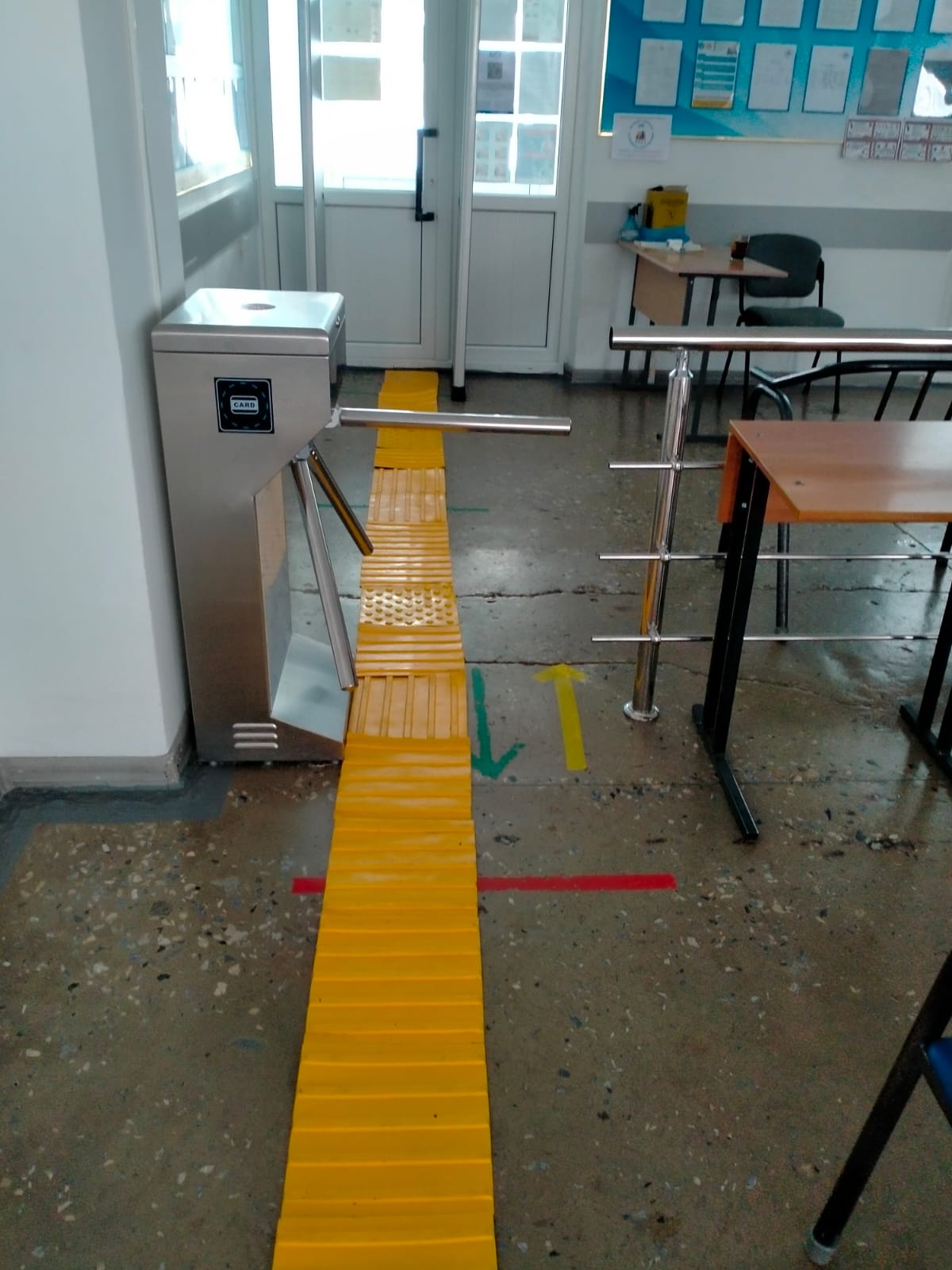 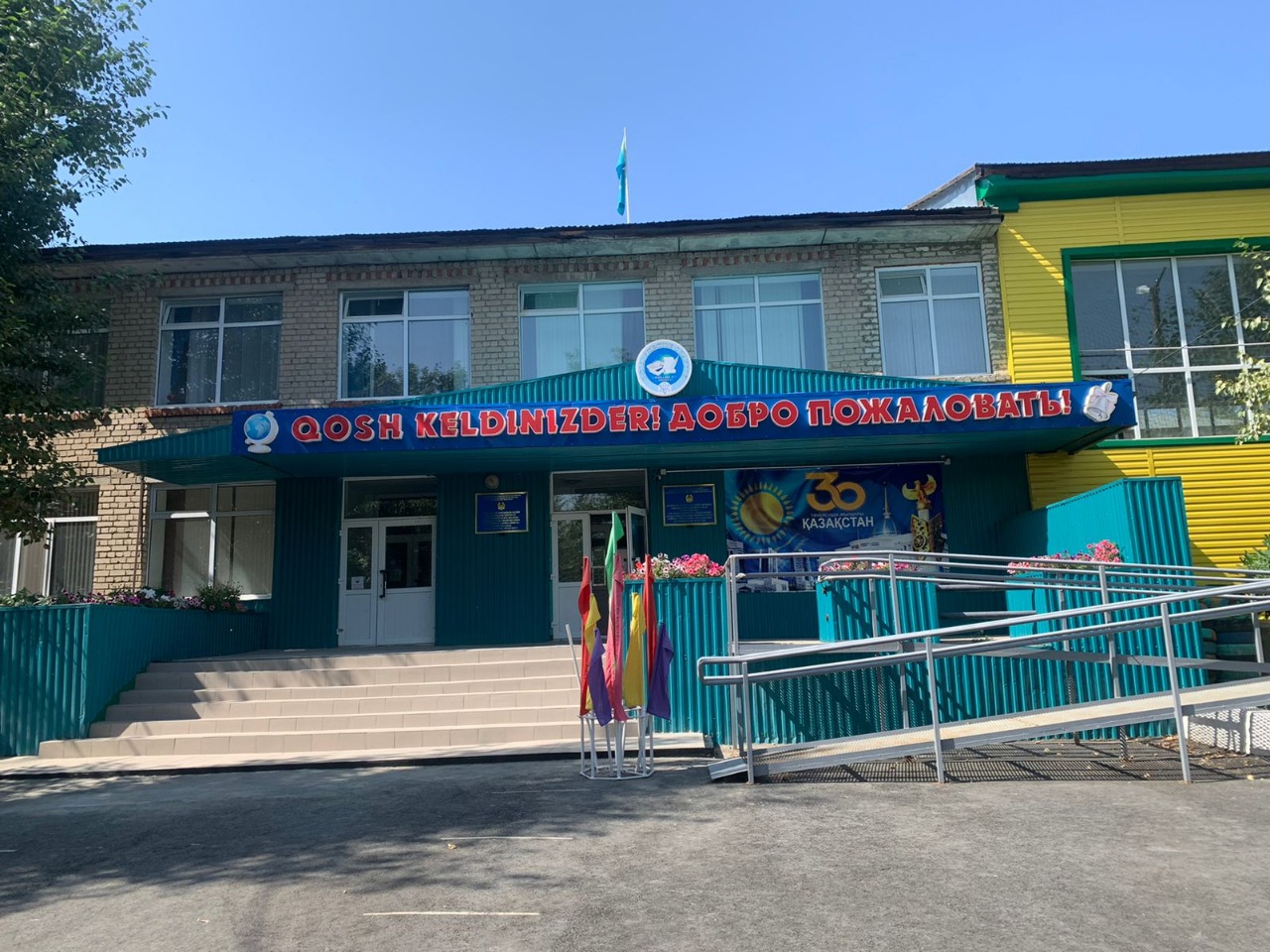 В школе ведется работа по формированию толерантного отношения в обществе к детям – инвалидам и их проблемам. Классными руководителями, психологами проводятся тематические классные часы. Обучающиеся с ООП  активно включены в общеобразовательный и воспитательный процесс школы.В течение 2021-2022 учебного года курсы повышения квалификации педагогов по инклюзивному образованию с получением соответствующих сертификатов:  Рекомендовано руководителям : -своевременно обеспечивать образовательный процесс для обучающихся с ООП необходимой нормативно-правовой базой -выстраивать содержание обучения строго в соответствии с образовательными потребностями и возможностями детей с ООП  на основании рекомендаций ПМПК;-обеспечить своевременную профессиональную переподготовку и повышение квалификации педагогических работников по работе с детьми с ООП.8) реализация курсов по выбору и факультативов вариативного компонента, осуществляемого в соответствии с ТУП ОСО (прилагаются копии расписаний занятий вариативного компонента за оцениваемый период, в том числе результаты участия в интеллектуальных олимпиадах и конкурсах);При составлении учебного плана вариативной части  учитываются интересы и потребности школьников. Все программы спецкурсов, предметов по выбору, гимназических  компонентов были согласованы преподавателями, заведующими кафедр Актюбинского регионального университета им. К Жубанова.Важным направлением работы педагогического коллектива гимназии №2 является повышение качества образования, обеспечение равного доступа всех участников образовательного процесса к лучшим ресурсам и технологиям, удовлетворение потребности учащихся в получении образования, формирование функциональной грамотности, формирование интеллектуального, физически и духовно развитого Гражданина Республики Казахстан с ориентацией на ценности «Мәңгілік ел», соблюдение Санитарно-эпидемиологических требований к образовательному процессу.         В  вариативную часть рабочего учебного плана (вариативный компонент):  отведены часы на изучение предметов по выбору, элективных курсов и программ гимназического компонента.   С целью развития функциональной грамотности, логического, критического и конструктивного мышления младших школьников и применения знаний в реальных жизненных ситуациях с предшкольных  по 4 классы за счет часов вариативного компонента введены   гимназические компоненты согласно сетке ТУП:Предшкольные классы:1.«В царстве смекалки» -  в неделю 1час, в год 34 часа (Программа необходима для развития памяти,   внимания, смекалки и повышения интереса к учению).2.«Логика» - в неделю 1час, в год 34 часа  (Программа направлена на интеллектуальное  развитие   личности; развитие познавательных способностей обучающихся;  формирование  умения логически мыслить и рассуждать). 1 «А», 1 «Б», 1 «В», 1 «Г»  классы:1.«Математическая мозаика» - 2 часа. (Программа составлена учителем на 4 года обучения. Содержание программы направлено на воспитание интереса к предмету, развитию наблюдательности, зоркости, умения анализировать, рассуждать. Программа позволяет удовлетворить познавательный интерес к точной науке, расширить кругозор).2. «Превращение слов» - 2 часа. (Программа составлена учителем на 4 года обучения. Содержание программы 1 года обучения направлено на развитие пытливости, любознательности каждого ученика, воспитание любви к знаниям, интереса к познавательной деятельности).2  «А», 2 «Б», 2 «В»в, 2 «Г»  классы:1.«Арифметический калейдоскоп» - 2 часа. (Содержание программы направлено на  развитие интереса к предмету, развитию наблюдательности, геометрической зоркости, умения анализировать, догадываться, рассуждать, доказывать; умения решать учебную задачу творчески. Содержание может быть использовано для показа учащимся возможностей применения тех знаний и умений, которыми они овладевают на уроках математики).2.«Увлекательный русский язык» - 2 часа. ( Программа составлена учителем на 4 года обучения. В программу включены задания и упражнения  речевого творчества с целью развития активного самостоятельного творческого мышления, речи, эмоционального мира ребенка. Данной программой предусмотрено увеличение активных форм работы, направленных на вовлечение учащихся в динамическую деятельность).      3  «А»,  3 «Б»,  3 «В» классы:1.«Математическая мозаика» - 2 часа. (Программа составлена учителем на 4 года обучения. Содержание программы направлено на воспитание интереса к предмету, развитию наблюдательности, зоркости, умения анализировать, рассуждать. Программа позволяет удовлетворить познавательный интерес к точной науке, расширить кругозор).2. «Превращение слов» - 2 часа. (Программа составлена учителем на 4 года обучения. Содержание программы 1 года обучения направлено на развитие пытливости, любознательности каждого ученика, воспитание любви к знаниям, интереса к познавательной деятельности).    4 «А», 4 «Б»,  4 «В»  классы:1. «Интеллектика» - 2 часа. (Цель данного курса: развитие познавательных способностей учащихся  на основе системы развивающих занятий. Программа направлена на развитие мышления в процессе формирования основных приемов мыслительной деятельности: анализа, синтеза, сравнения, обобщения, классификации, умение выделять главное, доказывать и опровергать, делать несложные выводы; развитие психических познавательных процессов: различных видов памяти, внимания, зрительного восприятия, воображения; формирование навыков применения полученных знаний и умений в процессе изучения школьных дисциплин и в практической деятельности),2.«Речевая копилка»- 2 часа. (Цель данного  курса: разностороннее развитие личности ребёнка, формирование образа мира средствами развития устной и письменной формы речевого творчества; приобщение к ценностям культуры; развитие творчества и интереса к познанию; формирование здорового и безопасного образа жизни; приобщение к семейным ценностям). 	 Гимназические часы  в 5-11 классах использованы для дополнительного изучения предметов, введения в 7-9 классах  трехъязычия по биологии, информатике, а также для расширенного изучения Истории Казахстана, по физике, химии, казахскому языку «Тіл өнері».5 «А», 5 «Б», 5 «В» классы - по 1 часу изучение курса «Добропорядочность и этика» (Программа позволяет развивать такие качества личности, как порядочность, доброжелательность, академическая честность, толерантность, ответственность за свои действия и поступки, готовность и умение работать в коллективе).6  «А», 6 «Б», 6 «В» классы - по 1 часу на изучение курса «Экология» (Программа знакомит обучающихся с основными закономерностями экологии, формирует позитивное, бережное отношение к своему здоровью, окружающим людям и природе, умение рационального использования и экономии электроэнергии, воды, включает материал по экологии действий).7 «А», 7 «Б» классы - по 1 часу на изучение курса «Эмоциональный интеллект и критическое мышление» (Программа включает теоретические и практические аспекты развития навыков критического восприятия информации, коммуникативных навыков, принятия правильных решений, эмоциональной грамотности, формирование практических навыков по тайм-менеджменту, распределению финансов, планированию).8 «А»,  8 «Б», 8 «В»  классы – по 1 часу на изучение курса «Медиаграмотность» ( Программа научит обучающихся работать с информацией, оценивать, анализировать материалы, распознавать дезинформацию  и пропаганду. Включает модуль кибербезопасности).9 «А», 9 «Б, 9 «В»  классы - по 1 часу на изучение курса «Қазақ тілін үйренейік» (Программа курса позволит помочь углубить знания учащихся по казахскому языку, понимать смысл аудиовизуального материала, анализировать информацию из прослушанного,   писать собственные тексты различных типов, включает задания и упражнения на выполнение практических работ). 9 «А», 9 «Б», 9 «В» классы – по 1  часу  на изучение спецкурса «Географические особенности Казахстана». (Программа спецкурса  призвана помочь расширить и углубить знания учащихся о месте нашей Родины в мировом сообществе, направлена на изучение природных и социально-экономических условий Казахстана и Актюбинской области с точки зрения места и роли в Мировом хозяйстве). 5 «А», 5 «Б», 5 «В»  классы,   6 «А»,  6 «Б», 6 «В»  классы  «Тіл өнері» - по 2 часа. (Программа в 5-х классах направлена на развитие коммуникативных навыков работы с текстом, развитие речи; в 6-х классах направлена на развитие навыков коммуникативной речи через освоение лексики, грамматики,  через погружение в национальную культуру: знакомство с обрядами, особенностями национальной кухни, устным народным творчеством, музыкальным и литературным наследием казахского народа).5 «А», 5 «Б»,  5 «В»  классы «Юный шахматист»- по 2 часа (Программа спецкурса направлена на углубление и расширение знаний игры в шахматы, развитие логического мышления).5 «А»,  5 «Б»,  5 «Б» классы,   6 «А», 6 «Б», 6 «В » классы, 7 «А», 7 «Б» классы, 8 «А», 8 «Б», 8 «В» классы «СТЕМ лаборатория» - по 1 часу (STEM-направление (science, technology, еngineering, math) включает в себя основные академические дисциплины, объединение которых помогает ребёнку преобразовать теоретически полученные знания в опыте на практике). 6 «А», 6 «Б»   классы «В мире прекрасного»- по 2 часа  (Программа внеурочной деятельности является программой художественно-эстетической направленности. Способствует решению современных задачи эстетического восприятия и развития личности в целом, умению видеть и понимать красоту окружающего мира, способствует воспитанию культуры чувств, развитию художественно-эстетического вкуса, трудовой и творческой активности, воспитывает целеустремленность, усидчивость, чувство взаимопомощи, дает возможность творческой самореализации личности).7 «А» класс,  9 «А», 9 «Б», 9 «В»  классы  «Решение задач по физике» - по 2 часа (Программа дополнительного образования направлена на расширение программы по  физике, в 7 классе  оказание помощи на более высоком по сравнению с базовым уровнем освоить курс физики, 9 классах - способствует подготовке к олимпиадам и конкурсным мероприятиям не только по физике, но и другим естественнонаучным дисциплинам).7 «Б» класс,  9 «А», 9 «Б», 9 «В» классы «Решение задач по химии» - по 2 часа (Программа способствует  систематизации и обобщению представлений о химической реакции как о процессе превращения одного или нескольких исходных веществ - реактивов в отличающиеся от них по химическому составу вещества - продукты реакции; формирование и развитие у учащихся качества исследователя и исследовательских способностей). 7 «А», 7 «Б» классы-«Живые организмы» - 2часа (Изучение программы направлено на достижение следующих целей:  освоение знаний о живой природе и присущих ей закономерностях; о строении, жизнедеятельности и средообразующей роли живых организмов; о методах познания живой природы;  овладение умениями работать с биологическими приборами, инструментами, справочниками; проводить наблюдения за биологическими объектами, биологические эксперименты;    воспитание позитивного ценностного отношения к живой природе; культуры поведения в природе).8 «А», 8 «В» классы  «Анатомия человека» - по 2часа (Программа направлена на формирование представлений учащихся  о строении, закономерностях, механизмах физиологических процессов организма человека, на воспитание здорового образа жизни. Данный курс является одним из звеньев предпрофильного образования,  способствует осмысленному выбору учащимися в будущем профессии).8 «А», 8 «В» классы «Цифровая грамотность»-по  2 часа (В основе программы спецкурса цифровой грамотности лежат цифровые компетенции - способность решать разнообразные задачи в области использования информационно-коммуникационных технологий).8 «Б» класс «Жас сарбаз». Класс сформирован в 2019-2020 учебном году. Основная цель – патриотическое воспитание подрастающего поколения. 1.«Основы военного дела» - 2 часа.  (Третий год обучения. Цель: патриотическое воспитание на традициях отцов и дедов, изучение основ военного искусства).2. «Спортивный туризм» - 2 часа.  (Третий год обучения. Изучение вопросов истории развития спортивно-оздоровительного туризма. Программа обучения включает в себя круг вопросов, связанных с овладением практическими умениями и навыками по основным видам спортивно-оздоровительного туризма и ориентирования. В программе ппредусматривается формирование способностей, необходимых для сохранения и укрепления здоровья обучающихся, содействию гармоничному физическому развитию;  формирование у обучающихся потребностей и мотивов к систематическим занятиям физической культурой  и спортом). 9 «А», 9 «Б» классы – «Светскость и основы религиоведения» - 1 час. (программа рекомендована Министерством ообразования и науки Республики Казахстан направлена на формирование правовой и религиозной грамотности, воспитание у обучающихся чувства гражданской ответственности на основе этнокультурного и межрелигиозного согласия).На проведение элективных курсов в 10х классах: 4 часа, в год – 136 часов10 «А», 10 «Б»  классы– по 2 часа  «Основы предпринимательства и бизнеса». (Программа позволяет получить знания по основам предпринимательства, финансовой грамотности, экономики, менеджмента, маркетинга, приобретут навыки предпринимательского мышления, необходимые для самостоятельной деятельности в современных рыночных условиях).Гимназический компонент – 10 часов, 340 часов в год.10 «А», 10 «Б» классы:1.«Графика и проектирование» - по 2 часа на класс (Программа Министерства образования и науки Республики Казахстан).2. Профильное обучение «Основы производства» -по 3 часа на класс. Обучение на базе Хромтауского горно-технического колледжа по специальности: «Автослесарь», «Повар».На проведение элективных курсов: 4 часа, в год – 136 часов11 «А», 11 «Б» классы:  «Основы предпринимательства и бизнеса». (Программа позволяет получить знания по основам предпринимательства, финансовой грамотности, экономики, менеджмента, маркетинга, приобретут навыки предпринимательского мышления, необходимые для самостоятельной деятельности в современных рыночных условиях.Гимназический компонент – 8 часов, 272 часа в год11  «А» класс: «Основные вопросы  географии» - 2 часа (Программа позволяет расширить и углубить знания по некоторым вопросам курса  географии; развитию целостного представления о  географических особенностях Казахстана, повторить и закрепить основные понятия и термины из курса географии, подготовить учащихся к поступлению ВУЗ).11 «Б» класс: «Решение задач по физике» - 2 часа (Цель программы: совершенствование умений и навыков учащихся в решении сложных физических расчетных задач, расширение школьной программы).11 «А», 11 «Б» классы  «Основы математической грамотности» -4 часа (Программа предусматривает увеличение активных форм работы, направленных на вовлечение учащихся в математическую деятельность, на обеспечение понимания ими математического материала и развития интеллекта, приобретение практических навыков, умений проводить рассуждения, доказательства). Результаты участия в интеллектуальных олимпиадах и конкурсах учащихся Хромтауской гимназии №2 Подводя итоги проверки реализации  планов курсов по выбору и факультативов вариативного компонента гимназии можно отметить, что курсы вариативного компонента способствовали формированию такой учебно-воспитательной среды, которая предоставляла каждому  школьнику возможность выбора различных видов занятий и творческой деятельности, соответствующей личным потребностям.  9) изучение обязательного учебного курса "Основы безопасности жизнедеятельности"Изучение основ безопасности жизнедеятельности на уровне основного общего образования направлено на достижение следующих целей: Цели основного общего образования: 1. Формирование целостного представления о мире, основанного на приобретенных знаниях, умениях и способах деятельности; 2. Приобретение разнообразной деятельности, опыта познания и самопознания; 3. Подготовка к осуществлению осознанного выбора индивидуальной образовательной или профессиональной траектории. Общие цели изучения ОБЖ призваны способствовать: повышению уровня защищенности жизненно важных интересов личности, общества, и государства от внешних и внутренних угроз (жизненно важные интересы – совокупность потребностей, удовлетворение которых надежно обеспечивает существование и возможности прогрессивного развития личности, общества и государства); снижению отрицательного влияния человеческого фактора на безопасность личности, общества и государства; формированию антитеррористического поведения, отрицательного отношения к приему психоактивных веществ, в том числе наркотиков; обеспечению профилактики асоциального поведения учащихся. Достижение этих целей обеспечивается решением таких учебных задач, как: формирование у учащихся современного уровня культуры безопасности жизнедеятельности; формирование индивидуальной системы здорового образа жизни; воспитание антитеррористического поведения и отрицательного отношения к психоактивным веществам и асоциальному поведению. Личностными результатами обучения ОБЖ в основной школе являются: развитие личностных, в том числе духовных и физических, качеств, обеспечивающих защищенность жизненно важных интересов личности от внешних и внутренних угроз; формирование потребности соблюдать нормы здорового образа жизни, осознанно выполнять правила безопасности жизнедеятельности; воспитание ответственного отношения к сохранению окружающей природной среды, личному здоровью как к индивидуальной и общественной ценности. Содержание учебного курса «Основы безопасности жизнедеятельности» во 2-4 классах реализовались в рамках учебного курса «Познание мира»: во 2-3 классах с годовой учебной нагрузкой по 6 часов, в 4 классе – 10 часов, учителями начальных классов; в 5-9 классах  в рамках учебного курса «Физическая культура» с годовой учебной нагрузкой по 15 часов учителями физической культуры; в 10-х классах реализуется в рамках учебного курса «Начальная военная и технологическая подготовка» с годовой нагрузкой 12 часов, 11-х классах – 16 часов, преподавателем-организатором начальной военной и технологической подготовки.По программе ОБЖ были проведены следующие мероприятия: 1.Тренировки по эвакуации, командно-штабные учения. 2. Классные часы-презентация «Причины пожаров. Профилактика пожаров в быту» 3. Проведены инструктажи по пожарной безопасности с обучающимися и сотрудниками школы (4 инструктажа с учащимися и сотрудниками школы, в том числе 1 внеплановый) 4. Систематическое обновление уголка пожарной безопасности. 5. Классные часы «Предупреждение пожаров и шалости детей с огнём» 6. Совместно с социальным педагогом проводилась работа по профилактике вредных зависимостей среди несовершеннолетних. 7. Проводились классные часы на тему «Безопасность на воде» 8. Проводились классные часы на тему: «Безопасность во время каникул».10) реализация обязательного учебного курса "Правила дорожного движения"Согласно Программы обучения Правилам дорожного движения в школах, занятия проводить в 1-4 классах по 18 часов в год, включая в календарное планирование соответственно по месяцам; в 5-8 классах – 14 часов в год, занятия должны проводиться во внеурочное время, за счет классных часов и факультативов.В начале учебного года составляется  план работы  по предупреждению детского дорожно-транспортного травматизма и изучения правил безопасного поведения учащихся на улицах и дорогах на учебный год (он является отдельным разделом общешкольного плана).  Создается отряд юных инспекторов движения из числа учащихся 5-9 классов и организуется его работа согласно Положения.            Перед началом учебного года проводится инструктивно-методическое занятие с педколлективом по выполнению учебной Программы по ПДД; формах и методах проведения внеклассных мероприятий; ознакомление с основными разделами ПДД РК. (проводят школьный инспектор и сотрудник дорожной полиции).             Во время проведения месячников «Внимание, дети!» проводится «Неделя безопасности движения». Ежедневно на первом уроке в классах проводятся беседы-напоминания «минутки безопасности» о соблюдении правил безопасного поведения на улицах и дорогах. Каждый случай нарушения детьми правил дорожного движения обсуждается на общешкольных линейках, классных часах.             В начале учебного года  на родительских собраниях рассматривались вопросы о состоянии детского дорожно-транспортного травматизма, ответственности участников  движения за нарушение ПДД и роли семьи в воспитании у детей навыков безопасного поведения на улицах и дорогах.           Совместно со школьным общественным инспектором по безопасности дорожного движения и школьным инспектором, закрепленным за школой, составляет план работы по предупреждению детского дорожно-транспортного травматизма на учебный год (он является разделом общешкольного плана) и контролирует его выполнение.В общешкольный план входят мероприятия по  по предупреждению детского дорожно-транспортного травматизма:  Общешкольная линейка, посвященная «Дню безопасности движения».Встреча учащихся с инспекторами дорожной полиции, водителями, работниками автотранспортных предприятий.Конкурс на лучший рисунок по тематике безопасности дорожного движения.Сочинение (диктант) на тему безопасности движения.Викторина на знание Правил дорожного движения.Соревнования по некоторым этапам ЮИД.Выступление школьного отряда ЮИД с номером агитбригады.Экскурсия на улицу, перекресток.Классные руководители и учителя начальных классов 1. Проводят занятия согласно учебной Программы по ПДД.2. На занятиях по обучению Правилам дорожного движения с помощью контрольных вопросов, заданий проводят проверку усвоения материала. 3. На каждом занятии по ПДД в классном журнале отмечается посещаемость, записывается тема занятия и выставляется зачет. 4. В конце учебного года на итоговом занятии по правилам дорожного движения принимаются зачеты или проводятся тестирования учащихся. Данные тестирования обобщаются, анализируются и принимаются меры по устранению недостатков в обучении учащихся по ПДД. 5. Ежедневно на последнем уроке в начальных классах проводятся беседы-напоминания о соблюдении правил безопасного поведения на улицах и дорогах. 6. В планах классных руководителей включаются также внеклассные мероприятия по ПДД (конкурсы, викторины, праздники, КВН, родительские собрания и т.п.). Для проведения мероприятий привлекаются сотрудники дорожной полиции, школьная медсестра, родители.         На них учащиеся приобретают знания Правил дорожного движения для пешеходов (как правильно и безопасно перейти проезжую часть, перекресток, как ходить по загородной дороге и т.д.), учатся понимать сигналы светофора и регулировщика, знакомятся с основными дорожными знаками и дорожной разметкой, получают необходимые сведения о правилах пользования общественным транспортом, изучают правила для велосипедистов, приобретают необходимые умения и навыки сознательного поведения на улице.        Уроки (занятия) по Правилам дорожного движения проводит классный руководитель или учитель. Для подготовки и организации занятий нужно привлекать инспекторов дорожной полиции и по делам несовершеннолетних, родителей. В тех средних школах, где в 10-11 классах изучается автодело, целесообразно для этих целей приглашать преподавателей по ПДД инструкторов по вождению. А в младших классах такие занятия могут проводить юные инспектора движения и старшеклассники.        Для проведения практических занятий в фойе или рекреации школы необходимо оборудовать специальную игровую площадку, об оборудовании которой рассказано в разделе «Автоплощадка для практических занятий по ПДД». На таких площадках отрабатываются практические навыки выполнения Правил дорожного движения, закрепляются знания, полученные на уроках в классе, проводятся игры, соревнования.         Внеклассная работа с учащимися по предупреждению детского дорожно-транспортного травматизма        В профилактике детского дорожно-транспортного травматизма большое значение играет внеклассная работа с учащимися: - проведение экскурсий на прилегающие к школе улицы и перекрестки, в автотранспортные предприятия. В ходе экскурсий ребята ближе знакомятся с работой водителей, с организацией движения на улицах городов и поселков, убеждаются в том, что нарушения Правил дорожного движения затрудняют ритмичную работу транспорта; -  организация тематических игр, викторин, утренников, вечеров, КВН, конкурсов.         Эффективно проводить дни и недели безопасности движения с целью повышения знаний учащимися Правил дорожного движения.11) соблюдение квалификационных требований, предъявляемых к образовательной деятельности, и перечня документов, подтверждающих соответствие им (далее – Квалификационные требования), утвержденных приказом Министра образования и науки Республики Казахстан от 17 июня 2015 года № 391 (зарегистрирован в Реестре нормативных правовых актов под № 11716). Прилагаются все копии подтверждающих документов по соблюдению Квалификационных требований (накладные на оборудования и/или перечень основных средств из данных бухгалтерской отчетности), заполненные таблицы согласно приложениям 10, 11, 12, 13, 14, 17 к настоящим Критериям, в том числе видеоматериалы по наличию учебного и учебно-лабораторного оборудования и мебели в целом по организации образования.Согласно приказу Министерства образования и науки Республики Казахстан от 17 июня 2015 года № 391 к организации образования предъявляются определенные требования. Особенности рабочих учебных планов ШЛ №71 за 5 лет освещены в пункте 2. Соответствие рабочих учебных планов типовым учебным планам и Государственному общеобязательному стандарту начального, основного среднего и общего среднего образования, утвержденному приказом министра образования и науки Республики Казахстан от 31 октября 2018 года № 604 (зарегистрирован в Реестре государственной регистрации нормативных правовых актов под № 17669) (далее – приказ № 604) подтверждается копиями рабочих учебных планов.   Наличие педагогов в соответствии с предметами рабочего учебного плана, имеющих педагогическое образование по соответствующим профилям – 100%. Количественный и качественный состав учителей по категориямДоля качественного состава педагогов по категориям составляет – 61 %.Наличие библиотечного фонда учебной и художественной литературы в соответствии с нормами, утвержденными приказом министра образования и науки Республики Казахстан от 22 января 2016 года № 70 отражены в приложении № 17.Общая площадь здания 4164,2 кв.м. в том числе рабочая площадь - 2243,9 кв.м. Тип системы отопления и водоснабжения: централизованные.Внешний и внутренний этажи оборудованы системами видеонаблюдения, всего  - 74 штуки (59 внутренние, 15  - наружные). Количество аудиторий в школе - 30, в том числе: - кабинеты модифицированные (лабораторные, с интерактивной доской - 6 кабинетов) - кабинеты физики, химии, биологии, информатики, лингафонный, мультимедийный кабинеты, стем- лаборатория.Все учебные классы обеспечены температурным режимом и необходимым освещением.Библиотека: 55 кв.м. Работает с программой «Автоматизированная библиотека» (MARK SQL). Спорт зал: 301 м 2, со спортивным оборудованием для тренажерного зала. Кабинет  НВП  полностью оборудован. В школе есть учебный кабинет  по обработке дерева и металла, а также кабинет по обработке и кулинарии для девочек.Актовый зал: 80 мест, оборудован эстрадными и музыкальными инструментами. Столовая: 60 мест, оборудованная кухня для приема пищи.Есть медицинский кабинетШкола полностью оснащена видеокамерами в количестве 74 штук: внутренних- 59, наружных-15.Имеется охранная система, стационарная тревожная кнопка, пожарная сигнализация и речевое оповещение рупор. 14. Требования к максимальному объему учебной нагрузки обучающихся по обновленному содержанию начального, основного среднего и общего среднего образования:1) соответствие и соблюдение максимального объема недельной учебной нагрузки обучающихся; Максимальная недельная и годовая нагрузка учащихся предусмотрена рабочими учебными планами школы, разработанными на основе нормативных документов (см. п. 13 пп. 2). Максимальный объем недельной учебной нагрузки учащихся, включая все виды классной, внеклассной (факультативные, индивидуальные и кружковые занятия):  Таким образом, организации образования страны, в том числе гимназии/лицеи, специализированные лицеи/гимназии также имеют право выбора ТУПов с сокращенной нагрузкой. Сокращение учебной нагрузки предусмотрено в Типовых учебных планах с сокращенной учебной нагрузкой (приказ Министра образования и науки РК от 4.09.2018 № 441), которые могут выбрать организации образования на основе решения педагогческого Совета. Количество уроков в день определяет организация образования по согласованию с родительским комитетом и Попечительским советом.2) соответствие и соблюдение общего объема учебной нагрузки обучающихся, составляющей инвариантный и вариативный (коррекционный компонент для специальной организации образования) компоненты, а также недельной и годовой учебной нагрузки по классам, установленной ТУП ОСО;\В КГУ «Хромтауская гимназия №2»  разработанный рабочий учебный план   направлен на обеспечение качественного усвоения базового и дополнительного компонентов образования, нацелен на обучение на повышенном уровне сложности, на обучение детей с высокой мотивацией и высоким уровнем подготовленности, на реализацию профильного и профессионального обучения в 10-11х классах. Также в Рабочем учебном  плане предусмотрено планирование временного обучения  на дому на основании справок ВКК.Учебный план индивидуальных занятий начального образования на дому Учебный план индивидуальных занятий основного общего образования на дому3) соблюдение требований к делению классов на группы, в том числе с учетом особенностей обучающихся с особыми образовательными потребностями в рамках инклюзивного образования.Деление в 1-4-х классах городских школ допускается при наполнении в24 и более обучающихся, по предметам:казахский язык в классах с неказахским языком обучения;иностранный язык;информационно-коммуникационные технологии;самопознание.Деление в 5-9 классах, допускается при наполнении класса в 24 и более обучающихся по предметам:казахский язык и литература в классах с неказахским языком обучения;иностранный язык;информатика;физическая культура;художественный труд.Деление в 10-11 классах, допускается при наполнении класса в 24 и более обучающихся, по предметам:казахский язык и литература в классах с неказахским языком обучения;русский язык и литература в классах с нерусским языком обучения;иностранный язык;информатика;физическая культураВ Хромтауской гимназии №2 деление класса на группы осуществляется согласно требованиям. За прошедшие четыре учебных года классы наполняемость которых не превышало 24 учащихся составляло на более – 30% от общего количества класс-комплектов. Всего в школе обучается 32 классов-комплектов по общеобразовательной программе, однако не все классы имеют наполняемость, соответствующую норме – 14 класс- комплектов. 15. Требования к уровню подготовки обучающихся:1) уровень подготовки обучающихся (ожидаемые результаты обучения) по каждой образовательной области (и учебным предметам) соответствующего уровня образования в соответствии с типовыми учебными программами ОП и требованиями ГОСО (прилагаются копии протоколов итоговой аттестации обучающихся, а также по одному видеоматериалу урока по каждому учебному предмету инвариантного компонента ТУП ОСО); Одним из наиболее значимых результатов работы за учебный год является итоговая аттестация учащихся 9-х и 11 класса. В 2021-22 учебном году итоговую аттестацию в 9-х классах проходили 71 учеников и 28 учащихся 11 классов. Результаты приведены в следующей таблице:9 классы (3 обязательных и 1 предмет по выбору-  история Казахстана):11 классы( 4 обязательных и 1 предмет по выбору- английский язык, физика, география, биология, основы права):Хотелось бы отметить, довольно хороший уровень сдачи государственных экзаменов в традиционной форме учащимися 11 класса, показатель качества  знаний достаточно высокий - 89% и в  9 классах  показатель качества знаний по итоговой аттестации также идет на повышение -76% . Итоги  ЕНТ 2022:В 2021-2022 учебном году 28 выпускников 11 класса. Количество учащихся с аттестатом  «Алтын белгі» и с аттестатом с отличиемВажнейшим показателем развития школы является уровень организации учебно- воспитательного процесса на основе Государственных общеобязательных стандартов образования. В целом, в школе на хорошем уровне  выполняется задача разработки системы мер,  направленных на повышение качества обучения.2) соблюдение требований к домашнему заданию с учетом возможности его выполнения (в астрономических часах) для 2, 3, 4 классов;В 2021-2022 учебном году, соблюдение требований к домашнему заданию с учетом возможности его выполнения (в астрономических часах) для 2, 3, 4 классов. Приказом Министра образования и науки РК от 24 апреля 2017 года № 182 утверждены Методические рекомендации по организации и выполнению домашнего задания в организациях среднего образования Республики Казахстан. В 1-м классе оценивание учебных достижений обучающихся не проводится. Обратная связь осуществляется педагогом через комментарии, рубрики, рекомендации по итогам выполненной работы. Рекомендуемый объём домашнего задания (на один учебный день) с учётом затрат на его выполнение, не превышает: во 2-м классе - 50 минут, 3-4 классах - 70 минут,  При организации домашнего задания учителя начальных классов, учителя-предметники руководствуются следующим:1) информируют обучающихся о домашнем задании в рамках урока,  до звонка;2) проводят инструктаж по выполнению домашнего задания;3) сочетают задания- минимум (обязательные для выполнения) и задания- максимум (для добровольного выполнения) обучающимися;4) проводят на уроке работу над ошибками в домашнем задании;5) записывают в электронном  журнале в графе «Домашнее задание» содержание задания и характер его выполнения (чтение, пересказ, воспроизведение, наблюдение), страницы, номера задач и упражнений, с учетом времени, не превышающего нормам.6) указывают в электронном классном журнале время на выполнение домашнего задания в соответствии с приложениями к рекомендациям. 6. Родителям или иным законным представителям обучающегося рекомендуется:1) поддерживать своего ребенка в организации выполнения домашнего задания по обеспечению его рабочим местом, соблюдению режима дня;2) контролировать своевременное выполнение домашнего задания.3) осуществление оценки учебных достижений обучающихся в соответствии с критериями оценки знаний обучающихся, утвержденными приказом министра образования и науки Республики Казахстан от 21 января 2016 года № 52 (зарегистрирован в Реестре государственной регистрации нормативных правовых актов под № 13137) и соблюдение требований формативного и суммативного оценивания;В 2021-2022 учебном году оценивание осуществляется во 2-11-х классах. В 1-м классе оценивание не проводится. Баллы формативного оценивания (ФО), суммативного оценивания за раздел (СОР) и за четверть (СОЧ) выставляются в электронных журналах «Кунделік». Во 2-11-х классах педагог проводит ФО, СОР и СОЧ по предметам согласно приказу МОН РК от 18 марта 2008 года № 125 «Об утверждении Типовых правил проведения текущего контроля успеваемости, промежуточной и итоговой аттестации обучающихся». Обязательным элементом урока должна стать обратная связь, которая позволяет корректировать действия педагога, направленные на поддержку обучающегося, и совершенствовать образовательный процесс. При формативном оценивании учителя самостоятельно определяют количество обучающихся и частоту предоставления обратной связи. Не проводится суммативное оценивание по учебным предметам «Самопознание», «Художественный труд», «Музыка», «Физическая культура», «Основы предпринимательства и бизнеса» выставляются «зачет» («незачет»). Создается график СОЧ за каждую четверть и предоставляется ученикам и родителям. Учителя разрабатывают задания СОР и СОЧ в соответствии с учебной программой по содержанию пройденного учебного материала раздела, четверти, полугодия. Учителя самостоятельно составляют задания суммативных работ для обучающихся 2-11-х классов на основе технической спецификации заданий СОР и СОЧ. Для детей, обучающихся на дому по медицинским показаниям, с особыми образовательными потребностями педагог разрабатывает индивидуальные задания с учетом учебной нагрузки и изученного ими учебного материала. Суммативное оценивание по предметам предполагает проведение конкретного количества суммативных оцениваний за раздел по всем предметам вариативного компонента. По языковым предметам в суммативном оценивании за раздел объединяются два вида речевой деятельности (например, аудирование и говорение, чтение и письмо). СОЧ предполагает проверку всех видов языковой деятельности: слушание, говорение, чтение и письмо. По результатам СОЧ каждым предметником составляется анализ согласно приказу МОН Республики Казахстан от 16 сентября 2021 года № 472 (образец анализа СОЧ). 4) выполнение требований инклюзивного образования при обучении обучающихся с особыми образовательными потребностями в соответствии с требованиями ГОСО (коррекция нарушения развития и социальной адаптации); Рабочем учебном плане Хромтауской гимназии №2 предусмотрено планирование временного обучения  на дому на основании справок ВКК.Учебный план  индивидуальных занятий начального образования на дому Учебный план  индивидуальных занятий основного общего образования на дому5) оценивание результатов обучения по определению достижений обучающимися 4, 9, 11 классов ожидаемых результатов обучения и освоения образовательных учебных программ, предусмотренных требованиями государственного общеобразовательного стандарта соответствующего уровня образования, утвержденными ГОСО (прилагаются копии ведомостей оценок качества знаний, умений и навыков обучающихся, в том числе заполненные таблицы согласно приложениям 15 и 16 к настоящим Критериям).Хорошим инструментом для анализа различных сторон учебно – воспитательного процесса являются мониторинговые исследования. Они и стали основным звеном в управленческой деятельности гимназии. Благодаря мониторинговым исследованиям мы имеем оперативную, точную и объективную информацию о текущем состоянии учебно – воспитательного процесса, что позволяет своевременно принимать управленческие решения, проводить коррекцию деятельности учителя и обучения учащихся. Для нас мониторинг – это поэлементный анализ знаний учащихся по предмету, наблюдение, оценка и прогноз профессионального уровня учителей. Для учителя такая деятельность служит школой совершенствования своей деятельности и самоанализа, формирует отношения сотрудничества с учениками, катализирует его творческий потенциал. Администрации такая деятельность позволяет объективно оценить состояние педагогического мастерства учителя, определить пути и средства совершенствования учебно - воспитательного процесса в целом.По результатам  2021-2022  учебного года абсолютная успеваемость по школе составила 100%. Качественная успеваемость по школе по результатам 2021-2022 учебного года составляет  68  %:Сравнивая результаты 1 четверти и результаты за 2021-2022 учебный  год видно, что учащиеся показали повышение качества знаний на +7%. Итоги 2021-2022 учебного года показывают, что в целом по школе идет динамика повышения  качества знаний учащихся по всем параллелям, увеличилось  количество обучающихся успевающих на «4» и «5». Но сравнивания результаты 2020-2021 учебного года и итоги 2021-2022 учебного в целом по школе идет снижение показателей на 2%.(70/68). В дальнейшем  необходимо всему коллективу школы систематически работать над повышением качества знаний через эффективную организацию урока, через реализацию принципа доступности обучения,  организацию системной, индивидуальной работы со слабоуспевающими учащимися.Сравнительный анализ качественной успеваемости учащихсяРезультаты по параллелям классов в отдельности выглядят следующим образом:В 2021-2022 учебном году в 1-м классе оценивание учебных достижений обучающихся не проводится, во 2-4 классах учебные достижения обучающихся оцениваются от 1 до 10 баллов (формативное оценивание). Результаты формативного оценивания обучающихся выставляются в электронный журнал. За учебный год  наблюдается положительная динамика роста качества знаний во 2-4 классах Список учащихся с одной и двумя  оценками  "3" в начальных классахКоличество учащихся с одной  «3» на конец учебного года  - 9 учащихся, это говорит о том, что еще есть над чем работать в следующем учебном году. В основном это учащиеся 2-х, 3-х классов. Качество знаний  в среднем и старшем звене за 2021-2022 учебного годаЭто резерв обучающихся школы, с которыми  необходимо усилить индивидуальную работу, с целью повышения качества знаний по школе. Классным руководителям необходимо улучшить совместную работу с  предметниками с целью повышения качества знаний по классу. В течение 4 четверти учителям-предметникам  необходимо в системе проводить индивидуально – групповые занятия по устранению пробелов в знаниях детей.Самые низкие («неудовлетворительный уровень») показатели качества знаний в 5-11 классах в 8в классе:	Одна из основных причин наличия детей со слабым уровнем знаний – это недостаточный учебный потенциал ребенка, недостаточный уровень  дифференцированной и индивидуальной работы учителя с учащимися на уроках, невыполнение домашнего задания, пропуски уроков учащимися и как результат – не усвоение программного материала на достаточном уровне. Неуспеваемости также способствует  недостаточный контроль со стороны родителей, и здесь главную роль посредника должен выполнять классный руководитель, как своевременный информатор промежуточного показателя успеваемости детей. В течение учебного года на уроках  по предметам большая часть времени была отведена  на повторение программного материала, систематическим велась планомерная работа по ликвидации пробелов.Рекомендации учителям- предметникам:-вести систематическую, индивидуальную работу с обучающимися, максимально осуществлять педагогическую поддержку учащихся с низким учебным потенциалом  для предотвращения снижения качества знаний.Сравнительный анализ показателей  качества знаний ХГ №2 за 2021 -2022 учебный годСравнительный анализ показателей  качества знаний  ХГ №2 за 2021- 2022 учебный годВ дальнейшей своей работе для повышения показателей качества знаний учащихся  классным руководителям, учителям-предметникам необходимо взять на контроль результаты учащихся, которые из отличников перешли в хорошисты, а также тех, кто находится в резерве «хорошистов», вести работу по повышению учебной мотивации, оказывать своевременную помощь при появлении пробелов в знаниях. Обобщая результаты анализов можно сделать вывод, что в работе имеет место недоработки педагогического коллектива над повышением престижа знаний, о недостаточном уровне индивидуально- дифференцированной работе с учениками и их родителями, о слабом уровне прогнозирования успешности обучения. По школе одним  из путей повышения качественной успеваемости –это  работа с учащимися, имеющими тройку по одному или двум предметам. Показатели качества обучения и отличной успеваемости учащихся могли бы быть намного выше, так как по итогам  2021-2022 учебного года 20  учащихся школы имеют всего одну оценку «3» и 7  учащихся имеют  две оценки «3». Резерв качества знаний учащихся гимназии  (учащиеся с одной или две оценкой «3») составляет 38-6% от общего числа обучающихся. Необходимо указать вышеперечисленным учителям на  недостаточную работу по обеспечению высокого качества обучения учащихся. Многие учащиеся 5-11 классов в конце четверти ликвидировали имеющиеся пробелы по предметам. Но все, же  итоги учебного  свидетельствуют о том, что некоторые классные руководители не всегда владели полной информацией, не было тесного контакта с учителями – предметниками. Таким образом, в будущем необходимо продолжить работу с учащимися, имеющими оценку одну или две тройки по предметам, чтобы повысить общий уровень качества знаний по школе в целом и в каждом классе в отдельности. Аналогичная работа в течение года была проведена не достаточно эффективно,  не весь учебный потенциал учащихся гимназии был использован в полной мере. Повышение качества образования должно осуществляться не за счет дополнительной нагрузки на учащихся, а через совершенствование форм и методов обучения, отбора содержания образования, через внедрение современных образовательных технологий, ориентированных не столько на передачу готовых знаний, сколько на формирование комплекса личностных качеств обучающихся.Чтобы повысить качество образования следует улучшить процессы преподавания и обучения, использовать в работе разнообразные методики и технологии, применять информационно- коммуникационный подход в процессе обучения. Кроме того, учителю нужно:- более продумано формулировать цели своей деятельности; - ставить конкретные задачи;- отлеживать уровень мотивации каждого ученика.16. Требования к сроку обучения:1) соблюдение требований к срокам освоения общеобразовательных учебных программ соответствующих уровней;В Хромтауской гимназии №2  по соблюдению  требований к срокам освоения общеобразовательных учебных программ:   в начальных классах согласно ГОСО соблюдается освоение общеобразовательной учебной программы начального образования – четыре года.В 5-9 классах срок освоения общеобразовательной учебной программы общего среднего образования – пять лет.В 10-11 классах срок освоения общеобразовательной учебной программы общего среднего образования – два года.2) соблюдение требований к продолжительности учебного года по классам и продолжительности каникулярного времени в учебном году.По продолжительности учебного года в 1 классах – 33 учебные недели, во 2-11 (12) классах – 34 учебные недели.Каникулы предоставляются три раза в учебном году – осенью, зимой и весной. Продолжительность каникулярного времени в учебном году составляет не менее 30 дней.В 2021-2022 учебном году установлены каникулярные периоды приказом МОН Республики Казахстан № 368 от 27.07.2021 г. «Об определении начала, продолжительности и каникулярных периодов 2021-2022 учебного года в организациях образования: начало 2021-2022 учебного года – 1 сентября 2021 года. Завершение учебного года – 25 мая 2022 года. Каникулы в 1-11 классах: осенние – 7 дней (с 01 по 07 ноября 2021 года включительно), - зимние – 11 дней (с 30 декабря 2021 года по 09 января 2022 года включительно), - весенние – 12 дней (с 19 по 30 марта 2022 года включительно); В 1-х классах: дополнительные каникулы – 7 дней (с 07 по 13 февраля 2022 года включительно). Продолжительность учебного года в 1 классах – 33 учебные недели, во 2-11 классах – 34 учебные недели. Продолжительность урока во 2-11 классах – 45 минут. В первых классах «ступенчатый» режим учебных занятий: в сентябре – три урока по 35 минут, с октября по 45 минут с проведением на уроках физкультминуток и гимнастики для глаз в соответствии с Санитарными правилами.   Выводы и предложения  	Проанализировав работу школы за  2021-2022 учебного года по всем параметрам Приказа Министра образования и науки Республики Казахстан от 26 июля 2021 года № 366 «О внесении изменения в приказ Министра образования и науки Республики Казахстан от 2 февраля 2016 года  № 124 "Об утверждении критериев оценки организаций образования»» в рамках государственной аттестации организаций образования комиссия оценила работу школы на оценку «zhaqsy»: 1) годовой план работы организации образования имеется в наличие и соответствует базовым ценностям, целям и задачам общего среднего образования, определенным требованиями ГОСО ;2) рабочие учебные планы, расписаний занятий, утвержденных руководителем организации образования имеются в наличие и соответствуют, требованиям ГОСО и типовым учебным планам начального, основного среднего, общего среднего образования, утвержденным приказом Министра образования и науки Республики Казахстан от 8 ноября 2012 года № 500 (зарегистрирован в Реестре государственной регистрации нормативных правовых актов под № 8170); 3) освоение базового содержания общеобразовательных предметов инвариантного компонента,  гимназического компонентов и курсов по выбору, осуществляется в соответствии с Типовыми учебными программами по общеобразовательным предметам, утвержденными приказами Министра образования и науки Республики Казахстан; 4) реализация воспитательной работы, направлена на решение вопросов познания и освоения обучающимися субъективно новых знаний, на изучение национальных традиций, культуры и привитие общечеловеческих ценностей, реализуется через организацию разнообразных форм внеурочной деятельности в совокупности обеспечивающей реализацию духовно-нравственного, гражданско-патриотического, художественно-эстетического, трудового и физического воспитания обучающихся (прилагаются копии планов воспитательной работы за оцениваемый период, копии расписаний дополнительных занятий за оцениваемый период, в том числе результаты участия в спортивных, творческих и культурных конкурсах, соревнованиях, фестивалях и смотрах); 5) реализуется профильное обучение с учетом индивидуальных интересов и потребностей обучающихся (углубленный и стандартный уровни обучения) на основании утвержденных РУПов; 6) реализация курсов по выбору и факультативов вариативного компонента, осуществляется в соответствии с ТУП ОСО (прилагаются копии расписаний занятий вариативного компонента за оцениваемый период, в том числе результаты участия в интеллектуальных олимпиадах и конкурсах); 7) изучение обязательных учебных курсов "Основы безопасности жизнедеятельности" и "Правила дорожного движения" проводятся на основании учебных программ, согласно инструктивно-методических писем; 8) доля педагогов высшей категории, педагогов-экспертов, педагогов-исследователей, педагогов-мастеров, от общего числа педагогов начального уровня образования составляет 61%;9) доля победителей, призеров международных, республиканских, областных интеллектуальных олимпиад и конкурсов составляет 22%;10) соответствие наполняемости классов и учебной площади выполняются согласно санитарным нормам; 11) требования к максимальному объему учебной нагрузки обучающихся по обновленному содержанию  соблюдаются и соответствуют  общему объему учебной нагрузки обучающихся, составляющей инвариантный и вариативный, а также недельной и  годовой учебной нагрузки по классам, установленной ТУП;12) деление классов  на группы соблюдаются с учетом требований в том числе с учетом особенностей обучающихся  с ООП в рамках инклюзивного образования;13) уровень подготовки обучающихся в начальной школе среднее качество знаний по предметам- 78%,  основного среднего образования-62%, общего среднего образования- 63%. По школе за 2021-22 учебный год 68%.14)соблюдаются требования к домашнему заданию с учетом возможности его выполнения в астрономических часах для 2,3, 4 классов;15) требования к сроку обучения, продолжительности учебного года, по классам и продолжительности каникулярного времени в 2021-2022 учебном году соответствует Приказам МОН РК.На основании аттестационных материалов комиссия рекомендует: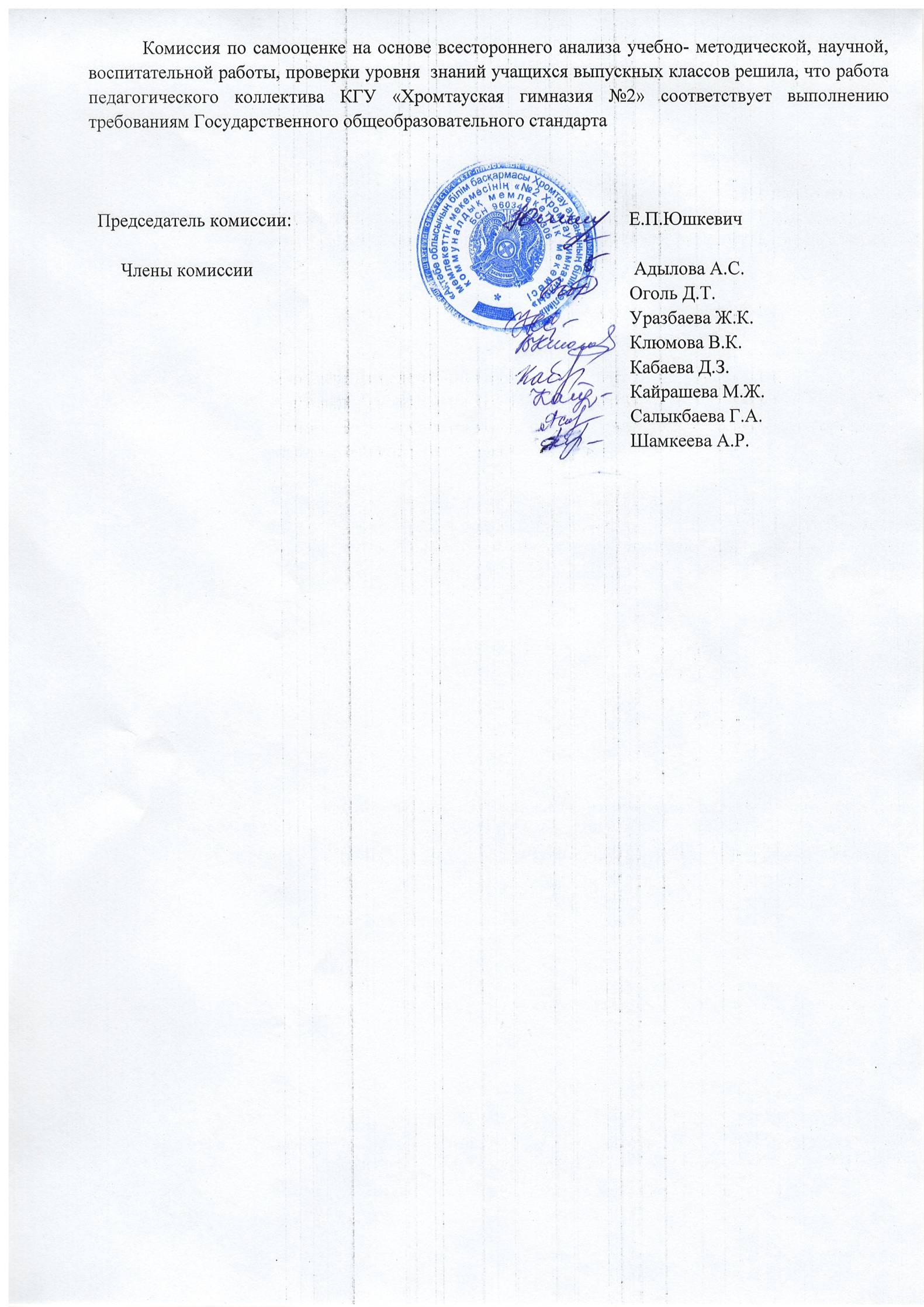 №Ф.И.О.Должность1 Юшкевич Е.П.Директор, председатель комиссии2 Адылова А.С.Зам. директора по УВР, член комиссии3 Уразбаева Ж.К.Зам.директора по НМР, член комиссии4 Оголь Д.Т.Зам.директора по УВР, член комиссии5 Клюмова В.К.Зам.директора по ВР, член комиссии6Кабаева Д.З.Зам.директора по работе с одаренными детьми, член комиссии7 Кайрашева М.Ж.Зам.директора по Х\Ч, член комиссии8 Салыкбаева Г.А.Психолог, член комиссии9 Шамкеева А.Р.Социальный педагог, член комиссииПо образованию:высшееСредне- специальноеОбщее среднее5949100%83%17%0По стажу работы0-3 лет4-20 летСвыше 20 лет5952133 %8%36%56%Количество%До 25 лет610%26-50 лет3457%Старше 501933%ВсегоПедагог-мастерПедагог-исследователь Педагогэксперт Педагог-модератор Высшая ПерваяВторая  Без категории5921813173006Доля качественного состава педагогов по категориям составляет – 61 %Доля качественного состава педагогов по категориям составляет – 61 %Доля качественного состава педагогов по категориям составляет – 61 %Доля качественного состава педагогов по категориям составляет – 61 %Доля качественного состава педагогов по категориям составляет – 61 %Доля качественного состава педагогов по категориям составляет – 61 %Доля качественного состава педагогов по категориям составляет – 61 %Доля качественного состава педагогов по категориям составляет – 61 %Доля качественного состава педагогов по категориям составляет – 61 %Количество класс- комплектовКоличество класс- комплектовКоличество учащихся 0 классы2451-11 классы32729Итого34774Контингент на начало 2021-2022 учебного годавыбылоприбылоКонтингент на конец 2021-2022 учебного года7422613729Методическая кафедраПроблемаЗадачиучителей начальных классов«Инновационные технологии в работе с одаренными детьми»1.Повышение педагогического мастерства учителя.2.Создание условий для охраны и укрепления физического и психического здоровья детей.3.Создание условий для формирования у обучающихся  умения учиться (через ситуацию успеха, портфолио).4.Создание условий для творчества учителей и обучающихся  (участие во всевозможных конкурсах, выставках, конференциях).5.Методы и формы работы с одаренными детьми.учителей физико-математического цикла«Повышение профессионализма учителей математики, информатики, химии, физики, биологии и географии  через работу с одаренными учащимися».1.Совершенствование системы работы учителей-предметников по темам самообразования, активизировать работу по выявлению и обобщению, распространению передового педагогического опыта творчески работающих педагогов.2.Совершенствование системы мониторинга и диагностики успешности образования, уровня профессиональной компетентности и методической подготовки педагогов.3.Обеспечение методического сопровождения работы с молодыми и вновь принятыми специалистами.4.Создание условий для самореализации учащихся в учебно-воспитательном процессе и развития их  ключевых компетенций.учителей общественно-гуманитарного цикла   «Практическое применение современных технологий в организации учебного процесса с целью повышения учебной мотивации учащихся, выявления одаренных детей и развития их способностей»1.Совершенствование системы работы учителей-предметников по темам самообразования, активизировать работу по выявлению и обобщению, распространению передового педагогического опыта творчески работающих педагогов.2.Совершенствование системы мониторинга и диагностики успешности образования, уровня профессиональной компетентности и методической подготовки педагогов.3.Обеспечение методического сопровождения работы с молодыми и вновь принятыми специалистами.	4.Создание условий для самореализации учащихся в учебно-воспитательном процессе и развития их  ключевых компетенцийучителей  казахского языка«Дарында оқушылармен жұмыс нәтежесі негізіндегі педагогтың кәсібилігі»1. МЖМБС сәйкес негізгі білім беру бағдарламаларын жаңарту үшін әдістемелік жағдайлар жасау2.Жаңа педагогикалық технологияларды меңгеруде қазақ тілі мен әдебиеті педагогтерінің әдістемелік деңгейін жетілдіру3.Өз бетінше білім алу тақырыптары бойынша тіл мұғалімдерінің жұмыс жүйесін жетілдіру, шығармашылықпен жұмыс істейтін педагогтердің озық педагогикалық тәжірибесін анықтау және жинақтау, тәжірибе алмасу жөніндегі жұмысты жандандыру4. Қазақ тілі мен әдебиеті педагогтерінің кәсіби құзыреттілігі мен әдістемелік дайындығы деңгейін, білім берудің табыстылығын мониторингілеу және диагностикалау жүйесін жетілдіру5. Жас және жаңадан қабылдаған мамандармен жұмыстағы әдістемелік қолдауды қамтамасыз ету6.Білім алушылардың денсаулығын сақтау мен нығайтуға және оларға салауатты өмір салты дағдыларын ұйретуге бағытталған жұмыстарды жүргізу7.Ғылыми жоба,Дарын,Зерде, пәндік олимпиадаларына,сеіктес ұйымдардың әлеуметтік жобаларына қатысу арқылы оқушылардың дарындылығы мен бейімделу мүмкіндіктерін дамытуучителей творческих предметов«Проектирование работы по поддержке одаренных детей как средство эффективного управления качеством образования»Изучить накопленный опыт по работе с одаренными детьми.Планировать учебно-воспитательный процесс с учетом различных способностей учащихся.Разработать методические рекомендации по развитию творческого потенциала личности в условиях общеобразовательной школы.Учителей физической культуры«Здоровье сберегающие технологии на уроках физической культуры»1.Повышение педагогического мастерства учителя.2.Создание условий для охраны и укрепления физического и психического здоровья детей.3.Ориентирование воспитательной работы на формирование отношений к здоровому образу жизни. 4.Создание условий для творчества учителей и обучающихся (участие во всевозможных конкурсах, соревнованиях, конференциях).5.Методы и формы работы с одаренными детьми. №ФИОКадровое обеспечение эксперимента1.Томина Оксана МихайловнаУчитель начальных классов, категория «педагог-исследователь», образование высшее, педстаж – 32 года2.Белоусова Вера ЛеонтьевнаУчитель начальных классов, категория «педагог-эксперт», образование высшее, педстаж – 26лет3.Ермагамбетова Светлана ЕсенгельдиновнаУчитель начальных классов, категория «педагог-эксперт», образование высшее, педстаж – 19лет4.Жангужина Санбиби ВалериановнаУчитель начальных классов, категория вторая, образование высшее, педстаж – 29 летНаименованиеКоличество педагогов прошедших курсы ИПК, ЦПМ, ОрлеуКоличество педагогов участников обучающихся семинаров, практических мастер- классов%1 четверть 2021-2022 учебного года16925-42%2 четверть 2021-2022 учебного года331245-76%3 четверть 2021-2022 учебного года111526-44%4 четверть 2021-2022 учебного года243761-103%итого8473157-266%НаименованиеКоличествоКлассыКлассно- обобщающий контроль100,1 классы- адаптация, 4, 5,6,7, 8, 9,10,11 классыПроверка введения электронного журнала «Күнделік»Ежедневно 1-11 классыПроверка личных дел30-11 классыИзучение состояния преподавания предметов 121.Познание мира, естествознание  1-4 классы.2.Определение уровня знаний учащихся 5-11 классов по истории,  религиоведении, основы правоведения, методы и приемы активизации познавательной деятельности учащихся 5-11 классов.3.Определение уровня знаний учащихся, методы и приемы активизации познавательной деятельности учащихся 1-11 классов по русскому языку и литературе.4. Проверка знаний  учащихся и качества преподавания в 1-11 классах по английскому языку.5. Определение уровня знаний учащихся  по физике, математике и информатике,  методы и приемы активизации познавательной деятельности учащихся на уроках в 5-11 классах.6. Определение уровня качества знаний учащихся по математике и информатике в начальных классах (1-4 классы).7. Определение уровня знаний учащихся 5-11 классов по естествознанию, географии, биологии, химии  методы и приемы активизации познавательной деятельности учащихся на уроках в 5-11 классах.8. Определение уровня качества знаний учащихся по  казахскому языку и литературе в 1-11 классах.9.Определение уровня знаний учащихся, методы и приемы активизации познавательной деятельности учащихся 1-11 классов на уроках гимназического компонента.10.Определение уровня знаний учащихся, методы и приемы активизации познавательной деятельности учащихся в 1-11 классах по самопознанию.11.Определение уровня знаний учащихся, методы и приемы активизации познавательной деятельности учащихся по   музыке, художественному труду,  графике  и основам предпринимательства и бизнеса в 5-11 классах.12.Определение уровня знаний учащихся 5-11 классов по физической культуре и НВП, методы и приемы активизации познавательной деятельности учащихся на уроках.Проверка техники чтения 2Проверка умений и навыков учащимхся 2-4 классов при чтении незнакомого текста, выявления уровня сформированности умений и навыков сознательного, правильного, выразительного и беглого чтения в 2-4 классахПроверка тетрадей учащихся151.В рамках КОК (5 классы)2.В рамках КОК (8 классы)3.В рамках КОК (10 классы)4.Русский язык и литература (1-11 классы)5.Английский язык (1-11 классы).6.В рамках КОК (6 классы)7.В рамках КОК (7 классы)8.Химия (7-11 классы)9.Биология (7-11 классы)10.Физика (7-11 классы)11.Математика(5-11 классы)12.Казахский язык (2-11 классы)13 рамках КОК (9 классы)14.В рамках КОК (11 классы)15. В рамках КОК (4 классы)Ф.И.О. учителякласск-во уч-ся"5""4""3""2"1четв2четв3 четв4 четверть% успевТомина О.М1а2881442757893Онегина Т.В1б2616613568588Жангужина С.В1в238735186578Жемисова С.М1г27184329281931-е10450311112637888Избасова А.С2а23165028792919191Абденова Б.З2б231733871008787100Искакова А.П2в24202292839292100Мормуль И.С2г191530189689595952-е896813538987919197Журович Л.И3а291212419783838396Чустиль Г.Б3б281210429361787893Белоусова В.Л3в2514641100738080963-е8238281249673808095Абденова Б.З4а22162138054828286Виншель Т.И4б25152447664686884Ермагамбетова С.Е4в221320776626767674-е6944651477607272792-4кл 3442007833338871828190Ф.И.О. администратора ВШККоличество посещенных уроков за 1 четвертьКоличество посещенных уроков за 2 четвертьКоличество посещенных уроков за 3 четвертьКоличество посещенных уроков за 4 четвертьИтого269 (в среднем по 6,7 урока на каждого педагога коллектива)Адылова А.С.47936351254269 (в среднем по 6,7 урока на каждого педагога коллектива)Оголь Д.Т.1316372894269 (в среднем по 6,7 урока на каждого педагога коллектива)итого6010910079348269 (в среднем по 6,7 урока на каждого педагога коллектива)№Ф.И.О.Ф.И.О. 1чет. 2чет. 2чет.3чет.4чет.4чет.Итого год1Байсалхан М.Ш.Байсалхан М.Ш.3833334335351492Тюлемисова Г.С.Тюлемисова Г.С.3831314236361473Шакпакова Г.А.Шакпакова Г.А.3733334135351464Перун Ю.В.Перун Ю.В.3734344229291424Сапаргалиева А.А.Сапаргалиева А.А.3234344234341425Хамидуллина Н.В.Хамидуллина Н.В.3933334128281416Бахтиярова А.К.Бахтиярова А.К.3131313636361347Коняхина Г.В.Коняхина Г.В.3528283433331307Тумышева Н.Т.Тумышева Н.Т.3731313626261308Сапагалиева А.Д.Сапагалиева А.Д.3230303829291299Жанабаева Г.С.Жанабаева Г.С.29303037323212810Лужанский О.П.Лужанский О.П.34303035282812711Байсакалова А.Ж.Байсакалова А.Ж.16252542363611912Шнайдер И.А.Шнайдер И.А.32262632262611612Виншель И.Н.Виншель И.Н.35292925272711612Ельшибекова Г.А.Ельшибекова Г.А.23242435343411613Тимірбай М.А.Тимірбай М.А.21323229313111314Носенко Е.С.Носенко Е.С.29202030303010915Жумагазина Г.Ш.Жумагазина Г.Ш.24242433262610716Есжанов К.М.Есжанов К.М.21202034262610117Шонтыкова Г.Т.Шонтыкова Г.Т.2527272918189918Мазалова К.А.Мазалова К.А.2023232821219219Салыкбаева Г.А.Салыкбаева Г.А.2618182915158820Кабаева Д.З.Кабаева Д.З.3523231314148520Мухамбетова Л.О.Мухамбетова Л.О.1916162525258521Бажаканова Б.А.Бажаканова Б.А.2116162521218322Сарсембаева А.Е.Сарсембаева А.Е.2319192017177923Зиядиев М.Ф.Зиядиев М.Ф.1514141618186324Рысмамбетова З.С.Рысмамбетова З.С.1713131214145625Мамбетова С.К.Мамбетова С.К.2231315326Курмангазин Н.Н.Курмангазин Н.Н.814141713135226Мусабаева Э.А.Мусабаева Э.А.1110101714145227Уксукбаев А.Е.Уксукбаев А.Е.18881013134928Уразбаев А.Х.Уразбаев А.Х.1010101116164729Шайжанов А.Р.Шайжанов А.Р.813131312124630Жемисов А.А.Жемисов А.А.141010610104031Нсанов М.С.Нсанов М.С.7887552732Носенко В.В.Носенко В.В.56653319Асылхан Ш.К.Асылхан Ш.К.3924241174ИтогоИтого94185085010438978973731Количество педагогов  5-11 классовКоличество педагогов  5-11 классовКоличество педагогов  5-11 классовСистематическиСистематическиСистематическиЭпизодическиЭпизодическиЭпизодическиНерегулярноНерегулярноНерегулярно1 четверть-381 четверть-381 четверть-3836-92%36-92%36-92%3-8%3-8%3-8%0%0%0%2 четверть-382 четверть-382 четверть-3837-97%37-97%37-97%1-3%1-3%1-3%0%0%0%3четверть -383четверть -383четверть -3837-97%37-97%37-97%1-3%1.Уксукбаев А.Е.1-3%1.Уксукбаев А.Е.1-3%1.Уксукбаев А.Е.0%0%0%4четверть-384четверть-384четверть-3835-92%35-92%35-92%3-8%3-8%3-8%0%0%0%Итого Итого Итого 95%95%95%5%5%5%0%0%0%2019-20202020-20212021-2022 (начало года)Состоящие учащиеся на учете в ПДН1002019-20202020-20212021-2022 (начало года)Состоящие учащиеся на ВШУ4222019-20202020-20212021-2022 (начало года)Неблагополучные семьи001ФИО учителяТема  курсов Наименование организации Оголь Д.Т.«Психолого-педагогическое сопровождение образовательной среды в условиях развития инклюзивного образования» 80ч с 01 по 12.11.21гМежрегиональный центр повышения квалификацииИскакова А.П.«Психолого-педагогическое сопровождение образовательной среды в условиях развития инклюзивного образования» 80ч с 01 по 12.11.21гМежрегиональный центр повышения квалификацииТомина О.М.«Психолого-педагогическое сопровождение образовательной среды в условиях развития инклюзивного образования» 80ч с 01 по 12.11.21гМежрегиональный центр повышения квалификацииОнегина  Т.В.«Психолого-педагогическое сопровождение образовательной среды в условиях развития инклюзивного образования» 80ч с 01 по 12.11.21гМежрегиональный центр повышения квалификацииЖемисова  С.М.«Психолого-педагогическое сопровождение образовательной среды в условиях развития инклюзивного образования» 80ч с 01 по 12.11.21гМежрегиональный центр повышения квалификацииСарсенбаева  А.Е«Психолого-педагогическое сопровождение образовательной среды в условиях развития инклюзивного образования» 80ч с 01 по 12.11.21гМежрегиональный центр повышения квалификацииРысмамбетова  З.С.«Психолого-педагогическое сопровождение образовательной среды в условиях развития инклюзивного образования» 80ч с 01 по 12.11.21гМежрегиональный центр повышения квалификацииСалыкбаева Г.А.«Психолого-педагогическое сопровождение образовательной среды в условиях развития инклюзивного образования» 80ч с 01 по 12.11.21гМежрегиональный центр повышения квалификацииАдылова  А.С.«Психолого-педагогическое сопровождение образовательной среды в условиях развития инклюзивного образования» 80ч с 01 по 12.11.21гМежрегиональный центр повышения квалификацииВиншель  И.Н.«Психолого-педагогическое сопровождение образовательной среды в условиях развития инклюзивного образования» 80ч с 01 по 12.11.21гМежрегиональный центр повышения квалификации Уразбаева Ж.К.«Инклюзивное смешанное обучение» 14ч с 23 по 26.12.21гПравительство детского Фонда ООН ЮНИСЕВ  Юшкевич Е.П.«Инклюзивное смешанное обучение» 14ч с 23 по 26.12.21гПравительство детского Фонда ООН ЮНИСЕВ  Мухамбетова Л.О.«Инклюзивное смешанное обучение» 14ч с 23 по 26.12.21гПравительство детского Фонда ООН ЮНИСЕВ  Шнайдер И.А.«Инклюзивное смешанное обучение» 14ч с 23 по 26.12.21гПравительство детского Фонда ООН ЮНИСЕВ  Виншель И.Н.«Инклюзивное смешанное обучение» 14ч с 23 по 26.12.21гПравительство детского Фонда ООН ЮНИСЕВ  Петряник Л.Н.«Инклюзивное смешанное обучение» 14ч с 23 по 26.12.21гПравительство детского Фонда ООН ЮНИСЕВ  Клюмова В.К.«Инклюзивное смешанное обучение» 14ч с 23 по 26.12.21гПравительство детского Фонда ООН ЮНИСЕВ  Томина О.М.«Инклюзивное смешанное обучение» 14ч с 23 по 26.12.21гПравительство детского Фонда ООН ЮНИСЕВ  Онегина Т.В.«Инклюзивное смешанное обучение» 14ч с 23 по 26.12.21гПравительство детского Фонда ООН ЮНИСЕВ Оголь Д.Т.«Инклюзивное смешанное обучение» 14ч с 23 по 26.12.21гПравительство детского Фонда ООН ЮНИСЕВ Сапаргалиева А.А.«Инклюзивное смешанное обучение» 14ч с 23 по 26.12.21гПравительство детского Фонда ООН ЮНИСЕВ Жангужина С.В.«Инклюзивное смешанное обучение» 14ч с 23 по 26.12.21гПравительство детского Фонда ООН ЮНИСЕВ Адылова А.С.«Инклюзивное смешанное обучение» 14ч с 23 по 26.12.21гПравительство детского Фонда ООН ЮНИСЕВ Журович Л.И.«Инклюзивное смешанное обучение» 14ч с 23 по 26.12.21гПравительство детского Фонда ООН ЮНИСЕВ Кожахметов Н.К.«Инклюзивное смешанное обучение» 14ч с 23 по 26.12.21гПравительство детского Фонда ООН ЮНИСЕВ Жемисова С.М.«Инклюзивное смешанное обучение» 14ч с 23 по 26.12.21гПравительство детского Фонда ООН ЮНИСЕВ Искакова А.П.«Инклюзивное смешанное обучение» 14ч с 23 по 26.12.21гПравительство детского Фонда ООН ЮНИСЕВ Байсакалова А.Ж.«Инклюзивное смешанное обучение»  14 ч с 05 по 09.03.2022гПравительство детского Фонда ООН ЮНИСЕВ Мормуль И.С.«Инклюзивное смешанное обучение»  14 ч с 05 по 09.03.2022гПравительство детского Фонда ООН ЮНИСЕВ Избасова А.С.«Инклюзивное смешанное обучение»  14 ч с 05 по 09.03.2022гПравительство детского Фонда ООН ЮНИСЕВСкидан Т.Е.«Инклюзивное смешанное обучение»  14 ч с 05 по 09.03.2022гПравительство детского Фонда ООН ЮНИСЕВ №Учеб. годрайонныеОбластные РеспубликанскиеМеждународные12021 - 2022 32 18 65 49Квалификационная категориявсего%первая 00вторая00Высшая35%педагог-мастер23%педагог-исследователь 1830%педагог-эксперт 1322%педагог-модератор 1729%без категории 610%всего 5961%класс инвариант вариатив итого Количество недель Годовая нагрузка1-е21,5526,533874,52-е23528349523-е255303410204-е255303410205-е286343411566-е287353411907-е2412363412248-е2413373412589е25143934132610е28124034136011е281139341326№Образовательные области, учебные предметыКоличество часов в неделю по классамКоличество часов в неделю по классамКоличество часов в неделю по классамКоличество часов в неделю по классамОбщая нагрузкаОбщая нагрузка№Образовательные области, учебные предметы1234недельнаягодоваяИнвариантный компонентИнвариантный компонентИнвариантный компонентИнвариантный компонентИнвариантный компонентИнвариантный компонентИнвариантный компонентЯзык и литература3333144731.Обучение грамоте22662.Русский язык11131023.Литературное чтение12251704.Казахский язык0,50,50,50,5267,55.Иностранный язык0,50,50,50,5267,5Математика и информатика22228236,56.Математика221,527,52537.Информационно-коммуникационные технологии0,517Естествознание111141368.Естествознание11114136Инвариантная учебная нагрузкаИнвариантная учебная нагрузкаИнвариантная учебная нагрузкаИнвариантная учебная нагрузкаИнвариантная учебная нагрузкаИнвариантная учебная нагрузкаИнвариантная учебная нагрузка666624810№Образовательные области, учебные предметыКоличество часов в неделю по классамКоличество часов в неделю по классамКоличество часов в неделю по классамКоличество часов в неделю по классамОбщая нагрузкаОбщая нагрузка№Образовательные области, учебные предметы56789недельнаягодоваяIЯзык и литература3,53,53,54418,56291.Русский  язык1111151702.Русская   литература0,50,50,5113,51193.Казахский  язык и литература1111151704.Иностранный  язык111115170IIМатематика и информатика2,52,5222113745.математика2241366Алгебра11131027геометрия0,50,50,51,5518.Информатика0,50,50,50,50,52,585IIIЕстествознание0,50,522272389.естествознание0,50,5110.физика0,50,50,51,55111.химия0,50,50,51,55112.биология0,50,50,51,55113.география0,50,50,51,551IVЧеловек и общество11111,255,25178,514.История Казахстана0,50,50,50,50,52,58515.Всемирная История0,50,50,50,50,52,58516.Основы права0,250,258,5Инвариантная учебная нагрузкаИнвариантная учебная нагрузкаИнвариантная учебная нагрузкаИнвариантная учебная нагрузкаИнвариантная учебная нагрузкаИнвариантная учебная нагрузкаИнвариантная учебная нагрузкаИнвариантная учебная нагрузка7,57,58,599,2541,751419,5Максимальная учебная нагрузка7,57,58,599,2541,751419,52021-2022уч.годВсего класс- комплектов32Количество классов делящиеся на группы18 (1абг, 2ав, 3абв, 4б, 5аб, 6ав, 7а.б, 8б, 9аб)Количество классов  не делящиеся на группы14 ((1в, 2бг, 4ав, 5в, 6б, 8ав, 9в,10аб, 11аб) №наименование предметаКоличество выпускников% качества знаний по итогам 2021-2022 учебного года% качества знаний по итогам гос.экзамена1Казахский язык и литература7189%88%2Русский язык7169%73%3Алгебра7155%62%4История Казахстана7182%82%итого74%76%№наименование предметаКоличество выпускников% качества знаний по итогам 2021-2022 учебного года% качества знаний по итогам гос.экзамена1Казахский язык и литература2889%89%2Русский язык2882%86%3Алгебра и начало анализа2871%71%4История Казахстана28100%100%5Физика 967%66%6Биология 2100%100%7География12100%91%8Английский язык386%100%9Основы права2100%100%итого87%89%№НаименованиеВсегоУчаствов.% участКолич.учСредн баллВсего балл.Ср.балл без творч.1ЕНТ(февраль)2820712069,2138481,42ЕНТ(март)2815531576,611493ЕНТ(май)2821752172,2151674,34ЕНТ(июнь)2814501484,4118188,6НаименованиеКоличество аттестатов знака «Алтын белгі»Количество аттестатов с отличиемКоличество свидетельств с отличием2017 год2072018 год3242019 год5132020 год4032021 год1052022 год213№Образовательные области, учебные предметыКоличество часов в неделю по классамКоличество часов в неделю по классамКоличество часов в неделю по классамКоличество часов в неделю по классамОбщая нагрузкаОбщая нагрузка№Образовательные области, учебные предметы1234недельнаягодоваяИнвариантный компонентИнвариантный компонентИнвариантный компонентИнвариантный компонентИнвариантный компонентИнвариантный компонентИнвариантный компонентЯзык и литература3333144731.Обучение грамоте22662.Русский язык11131023.Литературное чтение12251704.Казахский язык0,50,50,50,5267,55.Иностранный язык0,50,50,50,5267,5Математика и информатика22228236,56.Математика221,527,52537.Информационно-коммуникационные технологии0,517Естествознание111141368.Естествознание11114136Инвариантная учебная нагрузкаИнвариантная учебная нагрузкаИнвариантная учебная нагрузкаИнвариантная учебная нагрузкаИнвариантная учебная нагрузкаИнвариантная учебная нагрузкаИнвариантная учебная нагрузка666624810№Образовательные области, учебные предметыКоличество часов в неделю по классамКоличество часов в неделю по классамКоличество часов в неделю по классамКоличество часов в неделю по классамОбщая нагрузкаОбщая нагрузка№Образовательные области, учебные предметы56789недельнаягодоваяIЯзык и литература3,53,53,54418,56291.Русский  язык1111151702.Русская   литература0,50,50,5113,51193.Казахский  язык и литература1111151704.Иностранный  язык111115170IIМатематика и информатика2,52,5222113745.математика2241366Алгебра11131027геометрия0,50,50,51,5518.Информатика0,50,50,50,50,52,585IIIЕстествознание0,50,522272389.естествознание0,50,5110.физика0,50,50,51,55111.химия0,50,50,51,55112.биология0,50,50,51,55113.география0,50,50,51,551IVЧеловек и общество11111,255,25178,514.История Казахстана0,50,50,50,50,52,58515.Всемирная История0,50,50,50,50,52,58516.Основы права0,250,258,5Инвариантная учебная нагрузкаИнвариантная учебная нагрузкаИнвариантная учебная нагрузкаИнвариантная учебная нагрузкаИнвариантная учебная нагрузкаИнвариантная учебная нагрузкаИнвариантная учебная нагрузкаИнвариантная учебная нагрузка7,57,58,599,2541,751419,5Максимальная учебная нагрузка7,57,58,599,2541,751419,5Итоги 2018-2019 учебного года64%Итоги  2019-2020 учебного года72%Итоги  2020-2021 учебного года70%Итоги 1 четверти 2021-2022 учебного года61Итоги 2 четверти 2021-2022 учебного года58Итоги 3 четверти 2021-2022 учебного года68Итоги 4 четверти 2021-2022 учебного года64Итоги 2021-2022 учебного года68динамика-2Наименование 1 четверть2 четверть3 четверть 4 четвертьГОДдинамика2-4 классы7067757878+35-9 классы5551645562+710-11 классы5157606263+1Итого 2-11 классы6158686468  №классы1чет.2чет.3чет.4чет.ГодДинамика 12-е7372798279-323-е7771797884+635-е6862715970+11411-е5761716464056-е5654706771+468-е5955665261+974-е5956657171079-е4744645562+787-е4439524958+9910-е4654515962+3Оптимальный уровеньотлично 85-100%Достаточный уровеньхорошо 65-84%Критический уровеньудовлетворительно 40-64%Недопустимый уровеньнеудовлетворительно 0-39%отлично 85-100%отлично 85-100%отлично 85-100%отлично 85-100%отлично 85-100%отлично 85-100%хорошо 65-84%хорошо 65-84%хорошо 65-84%хорошо 65-84%хорошо 65-84%хорошо 65-84%удовлетворительно 40-64%удовлетворительно 40-64%удовлетворительно 40-64%удовлетворительно 40-64%удовлетворительно 40-64%удовлетворительно 40-64%2020-2021 уч.год-12%2020-2021 уч.год-12%2020-2021 уч.год-12%2020-2021 уч.год-12%2020-2021 уч.год-12%2020-2021 уч.год-12%60%60%60%60%60%60%20%20%20%20%20%20%1 четверть 2021-2022 уч.г-4%1 четверть 2021-2022 уч.г-4%1 четверть 2021-2022 уч.г-4%1 четверть 2021-2022 уч.г-4%1 четверть 2021-2022 уч.г-4%1 четверть 2021-2022 уч.г-4%32%32%32%32%32%32%57%57%57%57%57%57%2 четверть 2021-2022 уч.г-4%2 четверть 2021-2022 уч.г-4%2 четверть 2021-2022 уч.г-4%2 четверть 2021-2022 уч.г-4%2 четверть 2021-2022 уч.г-4%2 четверть 2021-2022 уч.г-4%32%32%32%32%32%32%50%50%50%50%50%50%3 четверть 2021-2022 уч.г-4%3 четверть 2021-2022 уч.г-4%3 четверть 2021-2022 уч.г-4%3 четверть 2021-2022 уч.г-4%3 четверть 2021-2022 уч.г-4%3 четверть 2021-2022 уч.г-4%56%56%56%56%56%56%36%36%36%36%36%36%4 четверть 2021-2022 уч.г-4%4 четверть 2021-2022 уч.г-4%4 четверть 2021-2022 уч.г-4%4 четверть 2021-2022 уч.г-4%4 четверть 2021-2022 уч.г-4%4 четверть 2021-2022 уч.г-4%43%43%43%43%43%43%49%49%49%49%49%49%Год 2021-2022 уч.год-7%Год 2021-2022 уч.год-7%Год 2021-2022 уч.год-7%Год 2021-2022 уч.год-7%Год 2021-2022 уч.год-7%Год 2021-2022 уч.год-7%57%57%57%57%57%57%32%32%32%32%32%32%1чет.2 чет.3 чет.4четГод1чет.2 чет.3 чет.4четГод1чет.2 чет.3 чет.4четГод2в88889292923в81698072848а58536863633б79758282866а75717983835в72506139613а73697679837б48397152595а717979757911б50507164572а71757878786б32325959557а413957787810б47475353536в60567258759б44425050508б75717554759а48465446502б67707478749в50435248484а56556873734в625762737311а64717164712г635368796810а45595564684б60566468685б6354715867неудовлетворительно 0-39%неудовлетворительно 0-39%неудовлетворительно 0-39%неудовлетворительно 0-39%неудовлетворительно 0-39%неудовлетворительно 0-39%8%8%8%8%8%8%7%7%7%7%7%7%14%14%14%14%14%14%4%4%4%4%4%4%4%4%4%4%4%4%4%4%4%4%4%4%1чет.2 чет.3 чет.4четГод8в3131383131№классвсего уч-сядевотличндевхорошдевтроешндевнеуспев1чет.2чет.3чет.4чет.Год12а23101058451717578787822б23126511562677074787432в24111676420888892929242г191043936463536879682-е8943362034161970737279827953а29137317951736976798363б281652191440797582828673в25152119114381698072843-е824414655341340777179788484а22105111762565568737394б251454126846056646868104в221131396262575973734-е69351353622208059566471712-4кл240122633112572521907067757878№классФ.И.предметучительпредмет учитель12бКрамарь ЮлианаАнгл-язИскакова А.П22бИрланов ЭмильРус-язАбденова Б.З32бКусбергенов АрнурАнгл-язИскакова А.П42гАйтекешова СурияАнгл-язИскакова А.П52гТемірғали ДильназАнгл-язИскакова А.П63бАмангельдин АлиханРус-язЧустиль Г.Б73бСултанов ЖанАнгл-язСарсенбаева А.Е83вСултан Батыранг.языкСарсенбаева А.Е.93вЕгеубай Данияанг.языкИскакова А.П.12аСпартаков ИбрахимматемИзбасова А.СРус-язИзбасова А.С22вТартанов ЯрославКаз-язРысмамбетова З.СматемИскакова А.П32вДарханулы АбдурахимматемИскакова А.ПРус-язИскакова А.П42гЩетинина МиланаАнгл-язИскакова А.ПКаз-язМусабаева Э.А52гЧерная ВалерияАнгл-язИскакова А.ПКаз-язМусабаева Э.А63аСахабутдинов ДаниэльАнгл-язКалимолла Д.БКаз -яз73аЖетписпаев НуралиАнгл-язКалимолла Д.БРус-язЖурович Л.И83аКурманов АрнурМатем Журович Л.ИРус-язЖурович Л.И93аЛюкаев ПлатонКаз-язРысмамбетова З.СМатем Журович Л.И103бАманжолов АмирматемЧустиль Г.БРус-язЧустиль Г.Б113бУралбаева ХадишаАнгл-язСарсенбаева А.ЕматемЧустиль Г.Б123вБайназар АсылжанАнгл-язСарсенбаева А.ЕМатемБелоусова В.Л133вОразназарова СамираматемБелоусова В.ЛРус-язБелоусова В.Л144аКаратаев ӘуезПозн.мАбденова Б.ЗРус-язАбденова Б.З154бГабиев АмирматемВиншель Т.ИРус-язВиншель Т.И164бЖанбурбаева ДанаматемВиншель Т.ИРус-язВиншель Т.И174бВильгельм АринаКаз-язБайсалхан М.ШРус-язВиншель Т.И184бАбугалиева ЖазираМатемВиншель Т.ИРус-язВиншель Т.И134вҚұрамыс ҚайсарлитерЕрмагамбетова С.ЕРус-язЕрмагамбетова С.Е144вОспан ИльнаралитерЕрмагамбетова С.ЕРус-язЕрмагамбетова С.Е154вРедькин РусланАнгл-язҚалимолла Д.БКаз-яз Жумагазина Г.Ш№классклассклассФ.И.О. кл.руководителяФ.И.О. кл.руководителя1чет.2чет.2чет.2чет.3чет.Кол.уч-ся с одной оц."3"Кол.уч-ся с одной оц."3"Кол.уч-ся с двумя оц."3"Кол.уч-ся с двумя оц."3"Кол.уч-ся с двумя оц."3"4 чет.Кач.знаний по итогам2021-2022 уч.годаКач.знаний по итогам2021-2022 уч.года17б7б7бЕльшибекова Г.А.Ельшибекова Г.А.622222211135959110б10б10бСалыкбаева Г.А.Салыкбаева Г.А.3333233335353111б11б11бХамидуллина Н.В.Хамидуллина Н.В.44443333575726б6б6бНосенко Е.С.Носенко Е.С.46660222555528в8в8вБахтиярова А.К.Бахтиярова А.К.00001222313129б9б9бСапагалиева А.Д.Сапагалиева А.Д.62224222505029в9в9вШакпакова Г.А.Шакпакова Г.А.02221111112484835а5а5аБайсалхан М.Ш.Байсалхан М.Ш.11111111797935б5б5бМусабаева Э.А.Мусабаева Э.А.13331111676735в5в5вСарсембаева А.Е.Сарсембаева А.Е.23330111616136а6а6аШонтыкова Г.Т.Шонтыкова Г.Т.32221111838336в6в6вМухамбетова Л.О.Мухамбетова Л.О.42220111757537а7а7аУксукбаев А.Е.Уксукбаев А.Е.61112111575738а8а8аБайсакалова А.Ж.Байсакалова А.Ж.3222011116363310а10а10аШнайдер И.А.Шнайдер И.А.43334111168688б8б8бРысмамбетова З.С.Рысмамбетова З.С.211119а9а9аКоняхина Г.В.Коняхина Г.В.9000011а11а11аВиншель И.Н.Виншель И.Н.10000итого 5-11 классыитого 5-11 классы5937373723181877725Список учащихся с одной и двумя  оценками  "3" в среднем и старшем звенеСписок учащихся с одной и двумя  оценками  "3" в среднем и старшем звенеСписок учащихся с одной и двумя  оценками  "3" в среднем и старшем звенеСписок учащихся с одной и двумя  оценками  "3" в среднем и старшем звенеСписок учащихся с одной и двумя  оценками  "3" в среднем и старшем звенеСписок учащихся с одной и двумя  оценками  "3" в среднем и старшем звенеСписок учащихся с одной и двумя  оценками  "3" в среднем и старшем звенеСписок учащихся с одной и двумя  оценками  "3" в среднем и старшем звенеСписок учащихся с одной и двумя  оценками  "3" в среднем и старшем звенеСписок учащихся с одной и двумя  оценками  "3" в среднем и старшем звенеСписок учащихся с одной и двумя  оценками  "3" в среднем и старшем звене№№клклФ.И.Ф.И.Ф.И.Ф.И.Ф.И.предмет  предмет  предмет  предмет  предмет  учительучительучительучитель115а5аЯковенко ДаниилЯковенко ДаниилЯковенко ДаниилЯковенко ДаниилЯковенко Даниилист.Казист.Казист.Казист.Казист.КазУксукбаев А.Е. Уксукбаев А.Е. Уксукбаев А.Е. Уксукбаев А.Е. 225б5бКаирбай Дана Каирбай Дана Каирбай Дана Каирбай Дана Каирбай Дана математматематматематматематматематМамбетова С.К. Мамбетова С.К. Мамбетова С.К. Мамбетова С.К. 335в5вТалгатұлы БисенТалгатұлы БисенТалгатұлы БисенТалгатұлы БисенТалгатұлы БисенматематматематматематматематматематМамбетова С.К. Мамбетова С.К. Мамбетова С.К. Мамбетова С.К. 446а6аСаланин АлександрСаланин АлександрСаланин АлександрСаланин АлександрСаланин Александрказ.языкказ.языкказ.языкказ.языкказ.языкТюлемисова Г.С. Тюлемисова Г.С. Тюлемисова Г.С. Тюлемисова Г.С. 556б6бВал РусалинаВал РусалинаВал РусалинаВал РусалинаВал Русалинаанг.языканг.языканг.языканг.языканг.языкСапагалиева А.Д. Сапагалиева А.Д. Сапагалиева А.Д. Сапагалиева А.Д. 666б6бКудайбергеов АрманКудайбергеов АрманКудайбергеов АрманКудайбергеов АрманКудайбергеов АрманматематматематматематматематматематМамбетова С.К. Мамбетова С.К. Мамбетова С.К. Мамбетова С.К. 776в6вЖусупова СымбатЖусупова СымбатЖусупова СымбатЖусупова СымбатЖусупова СымбатматематматематматематматематматематБахтиярова А.К. Бахтиярова А.К. Бахтиярова А.К. Бахтиярова А.К. 887а7аСергазин ТимурСергазин ТимурСергазин ТимурСергазин ТимурСергазин Тимурказ.языкказ.языкказ.языкказ.языкказ.языкТюлемисова Г.С. Тюлемисова Г.С. Тюлемисова Г.С. Тюлемисова Г.С. 997б7бДибривная Арина Дибривная Арина Дибривная Арина Дибривная Арина Дибривная Арина физикафизикафизикафизикафизикаБажаканова Б.А. Бажаканова Б.А. Бажаканова Б.А. Бажаканова Б.А. 10107б7бМухамбеткалиев АйбарМухамбеткалиев АйбарМухамбеткалиев АйбарМухамбеткалиев АйбарМухамбеткалиев АйбарфизикафизикафизикафизикафизикаБажаканова Б.А. Бажаканова Б.А. Бажаканова Б.А. Бажаканова Б.А. 11118в8вАширбекова ДианаАширбекова ДианаАширбекова ДианаАширбекова ДианаАширбекова Дианаанг.языканг.языканг.языканг.языканг.языкСапагалиева А.Д. Сапагалиева А.Д. Сапагалиева А.Д. Сапагалиева А.Д. 12128в8вМурзалина Саида Мурзалина Саида Мурзалина Саида Мурзалина Саида Мурзалина Саида физикафизикафизикафизикафизикаБажаканова Б.А. Бажаканова Б.А. Бажаканова Б.А. Бажаканова Б.А. 13139б9бКазбекова АйгеримКазбекова АйгеримКазбекова АйгеримКазбекова АйгеримКазбекова АйгеримгеометриягеометриягеометриягеометриягеометрияТумышева Н.Т. Тумышева Н.Т. Тумышева Н.Т. Тумышева Н.Т. 14149б9бМитрафанов АртемМитрафанов АртемМитрафанов АртемМитрафанов АртемМитрафанов АртемгеометриягеометриягеометриягеометриягеометрияТумышева Н.Т. Тумышева Н.Т. Тумышева Н.Т. Тумышева Н.Т. 15159в9вДосымова АлинаДосымова АлинаДосымова АлинаДосымова АлинаДосымова АлинафизикафизикафизикафизикафизикаБажаканова Б.А. Бажаканова Б.А. Бажаканова Б.А. Бажаканова Б.А. 161611б11бКамалжанова АружанКамалжанова АружанКамалжанова АружанКамалжанова АружанКамалжанова АружаналгебраалгебраалгебраалгебраалгебраТумышева Н.Т. Тумышева Н.Т. Тумышева Н.Т. Тумышева Н.Т. 171711б11бУразбаев АрсенУразбаев АрсенУразбаев АрсенУразбаев АрсенУразбаев Арсенрусс.языкрусс.языкрусс.языкрусс.языкрусс.языкКоняхина Г.В. Коняхина Г.В. Коняхина Г.В. Коняхина Г.В. 181811б11бЯковенко НикитаЯковенко НикитаЯковенко НикитаЯковенко НикитаЯковенко НикитагеометриягеометриягеометриягеометриягеометрияТумышева Н.Т. Тумышева Н.Т. Тумышева Н.Т. Тумышева Н.Т. Резерв Резерв Резерв Резерв Резерв Резерв Резерв Резерв Резерв Резерв Резерв Резерв Резерв Резерв Резерв Резерв Резерв Резерв 17б7бЗайнуллина Гульниса Зайнуллина Гульниса алгебраалгебраалгебраБахтиярова А.К.Бахтиярова А.К.Бахтиярова А.К.Бахтиярова А.К.физикафизикафизикаБажаканова Б.А.Бажаканова Б.А.Бажаканова Б.А.28а8аВолга ВиолетаВолга Виолетаанг.языканг.языканг.языкЕльшибекова Г.А.Ельшибекова Г.А.Ельшибекова Г.А.Ельшибекова Г.А.алгебраалгебраалгебраБахтиярова А.К.Бахтиярова А.К.Бахтиярова А.К.39в9вАлмагамбет АзаматАлмагамбет АзаматалгебраалгебраалгебраЖанабаева Г.С.Жанабаева Г.С.Жанабаева Г.С.Жанабаева Г.С.физикафизикафизикаБажаканова Б.А.Бажаканова Б.А.Бажаканова Б.А.410а10аАйтуган АянАйтуган АяналгебраалгебраалгебраТумышева Н.Т.Тумышева Н.Т.Тумышева Н.Т.Тумышева Н.Т.геометриягеометриягеометрияТумышева Н.Т.Тумышева Н.Т.Тумышева Н.Т.510б10бГлыбоковская Амалия Глыбоковская Амалия алгебраалгебраалгебраТумышева Н.Т.Тумышева Н.Т.Тумышева Н.Т.Тумышева Н.Т.геометриягеометриягеометрияТумышева Н.Т.Тумышева Н.Т.Тумышева Н.Т.610б10бКультаева АделяКультаева АделяалгебраалгебраалгебраТумышева Н.Т.Тумышева Н.Т.Тумышева Н.Т.Тумышева Н.Т.геометриягеометриягеометрияТумышева Н.Т.Тумышева Н.Т.Тумышева Н.Т.710б10бХамидуллина Альмира Хамидуллина Альмира алгебраалгебраалгебраТумышева Н.Т.Тумышева Н.Т.Тумышева Н.Т.Тумышева Н.Т.геометриягеометриягеометрияТумышева Н.Т.Тумышева Н.Т.Тумышева Н.Т.Наименованиевсего4 четверть 2021-2022 учебного годаМатематика, физика48/32/22/211.Тумышева Н.Т.-25/11/14/82.Бахтиярова А.К.-18/6/3/33.Бажаканова Б.А.-1/4/2/64.Мамбетова С.К.0/0/2/35.Жанабаева Г.С.0/1/1/1Асылхан Ш.К.-4/10Казахский язык и литература10/2/0/21.Тюлемисова Г.С.-7/1/0/22.Байсалхан М.Ш.-1/13.Байсакалова А.Ж.-2/0Русский язык и литература6/0/3/11.Носенко Е.С.-1/0/22.Коняхина Г.В.-2/0/1/13.Сапаргалиева А.А.-3/0/0Английский язык7/4/2/11.Сапагалиева А.Д.-5/2/12.Сарсембаева А.Е.0/0/13.Ельшибековаа Г.А.-1/2/0/14.Хамидуллина Н.В.-1/0/0История 2/0/1/11.Уксукбаев А.Е.-1/0/1/12.Есжанов К.М.-1/0/0География, химия, биология0/2/01.Мухамбетова Л.О.-0/12.Тимірбай М.А.-0/1итого73/40/28/26КлассКоличество учащихсяОтличникиХорошисты% качестваРезерв учащихсяРезерв учащихсяКлассКоличество учащихсяОтличникиХорошисты% качествас одной оценкой "3"с двумя оценками  "3"Итого8в13431246 (прогноз)№Наименование предмета1 чет.2чет3чет4четГодДинамика1Информатика979697979702Основы права10090989189-23История Казахстана878489828644Казахский язык808485868605Естествознание 87808666Всемирная история938187798457Русская литература777981808448Биология100831008583-29Русский язык6977817778110Математика 7464787780311Химия100741007578312Английский язык7473767977-213География8866847676014Геометрия5757656467315Алгебра5653636264216Физика67596857614Итого по школе81718378802"отлично" 85-100%"отлично" 85-100%"отлично" 85-100%"отлично" 85-100%"отлично" 85-100%"отлично" 85-100%"отлично" 85-100%"хорошо" 65-84%"хорошо" 65-84%"хорошо" 65-84%"хорошо" 65-84%"хорошо" 65-84%"хорошо" 65-84%"хорошо" 65-84%1чет.- 47%1чет.- 47%1чет.- 47%1чет.- 47%1чет.- 47%1чет.- 47%1чет.- 47%40%40%40%40%40%40%40%2чет.-19%2чет.-19%2чет.-19%2чет.-19%2чет.-19%2чет.-19%2чет.-19%56%56%56%56%56%56%56%3чет.-46,5%3чет.-46,5%3чет.-46,5%3чет.-46,5%3чет.-46,5%3чет.-46,5%3чет.-46,5%47%47%47%47%47%47%47%4чет.-25%4чет.-25%4чет.-25%4чет.-25%4чет.-25%4чет.-25%4чет.-25%63%63%63%63%63%63%63%Год-31%Год-31%Год-31%Год-31%Год-31%Год-31%Год-31%57%57%57%57%57%57%57%1Информатика97969797971Всемирная история93818779842Основы права100909891892Русская литература77798180843История Казахстана87848982863Биология1008310085834Казахский язык80848586864Математика 74647877805Естествознание 8780865Русский язык69778177786Химия1007410075787География88668476768Английский язык74737679779Геометрия5757656467"удовлетворительно" 40-64%"удовлетворительно" 40-64%"удовлетворительно" 40-64%"удовлетворительно" 40-64%"удовлетворительно" 40-64%"удовлетворительно" 40-64%"удовлетворительно" 40-64%13%13%13%13%13%13%13%25%25%25%25%25%25%25%7%7%7%7%7%7%7%12%12%12%12%12%12%12%12%12%12%12%12%12%12%1Алгебра56536362642Физика6759685761"неудовлетворительно" 0-39%0%0%0%0%"отлично" 85-100%"отлично" 85-100%"отлично" 85-100%"отлично" 85-100%"отлично" 85-100%"отлично" 85-100%"отлично" 85-100%"отлично" 85-100%"отлично" 85-100%"хорошо" 65-84%"хорошо" 65-84%"хорошо" 65-84%"хорошо" 65-84%"хорошо" 65-84%"хорошо" 65-84%"хорошо" 65-84%1чет.- 34%1чет.- 34%1чет.- 34%1чет.- 34%1чет.- 34%1чет.- 34%1чет.- 34%1чет.- 34%1чет.- 34%54%54%54%54%54%54%54%2чет.-41%2чет.-41%2чет.-41%2чет.-41%2чет.-41%2чет.-41%2чет.-41%2чет.-41%2чет.-41%51%51%51%51%51%51%51%3чет-38%3чет-38%3чет-38%3чет-38%3чет-38%3чет-38%3чет-38%3чет-38%3чет-38%62%62%62%62%62%62%62%4чет.-34%4чет.-34%4чет.-34%4чет.-34%4чет.-34%4чет.-34%4чет.-34%4чет.-34%4чет.-34%59%59%59%59%59%59%59%Год-41%Год-41%Год-41%Год-41%Год-41%Год-41%Год-41%Год-41%Год-41%52%52%52%52%52%52%52%1Рысмамбетова З.С.9187901001001001001Коняхина Г.В.76808484842Клюмова В.К.1008995999998982Ельшибекова Г.А.85788386843Есжанов К.М.899789959597973Жумагазина Г.Ш.66738483834Адылова А.С.97969696964Сапаргалиева А.А.83808073835Байсалхан М.Ш.869194939393935Хамидуллина Н.В.76797884826Зиядиев М.Ф.929291919193936Мамбетова С.К.8077817Мухамбетова Л.О.10087100818189897Тимірбай М.А.6979818Байсакалова А.Ж.818688909089898Тюлемисова Г.С.72807878809Уразбаева Ж.К.87757587879Бахтиярова А.К.566569777910Шонтыкова Г.Т.8585848585878710Уксукбаев А.Е.758579687611Шакпакова Г.А.100851009090858511Носенко Е.С.707474777512Перун Ю.В.9781978484858512Сарсембаева А.Е.817474747413Сапагалиева А.Д.666572747114Жанабаева Г.С.767874666915Мусабаева Э.А.7574866767"удовлетворительно" 40-64%"удовлетворительно" 40-64%"удовлетворительно" 40-64%"удовлетворительно" 40-64%"удовлетворительно" 40-64%"удовлетворительно" 40-64%"удовлетворительно" 40-64%"удовлетворительно" 40-64%"удовлетворительно" 40-64%"удовлетворительно" 40-64%12%12%12%12%12%12%12%12%12%12%7%7%7%7%7%7%7%7%7%7%0%0%0%0%0%0%0%0%0%0%7%7%7%7%7%7%7%7%7%7%7%7%7%7%7%7%7%7%7%7%1Тумышева Н.Т.Тумышева Н.Т.565454656560622Бажаканова Б.А.Бажаканова Б.А.65595968685761Асылхан Ш.К.Асылхан Ш.К.766666"неудовлетворительно" 0-39%"неудовлетворительно" 0-39%0%0%0%0%0%НаименованиеКоличество отличниковКоличество хорошистовс одной оценкой "3"с двумя оценками  "3"итого1 чет. 2021-2022уч.год93290572279(13%)2 чет. 2021-2022уч.год92270322153(8%)3 чет. 2021-2022уч.год108317231538(6%)4 чет. 2021-2022уч.год10931820727(6%)Качество знаний по предметам -80 %, качественная успеваемость по количеству отличников и хорошистов -68 % разница- 12. Прогноз- 72 % Качество знаний по предметам -80 %, качественная успеваемость по количеству отличников и хорошистов -68 % разница- 12. Прогноз- 72 % Качество знаний по предметам -80 %, качественная успеваемость по количеству отличников и хорошистов -68 % разница- 12. Прогноз- 72 % Качество знаний по предметам -80 %, качественная успеваемость по количеству отличников и хорошистов -68 % разница- 12. Прогноз- 72 % Качество знаний по предметам -80 %, качественная успеваемость по количеству отличников и хорошистов -68 % разница- 12. Прогноз- 72 % Качество знаний по предметам -80 %, качественная успеваемость по количеству отличников и хорошистов -68 % разница- 12. Прогноз- 72 % 